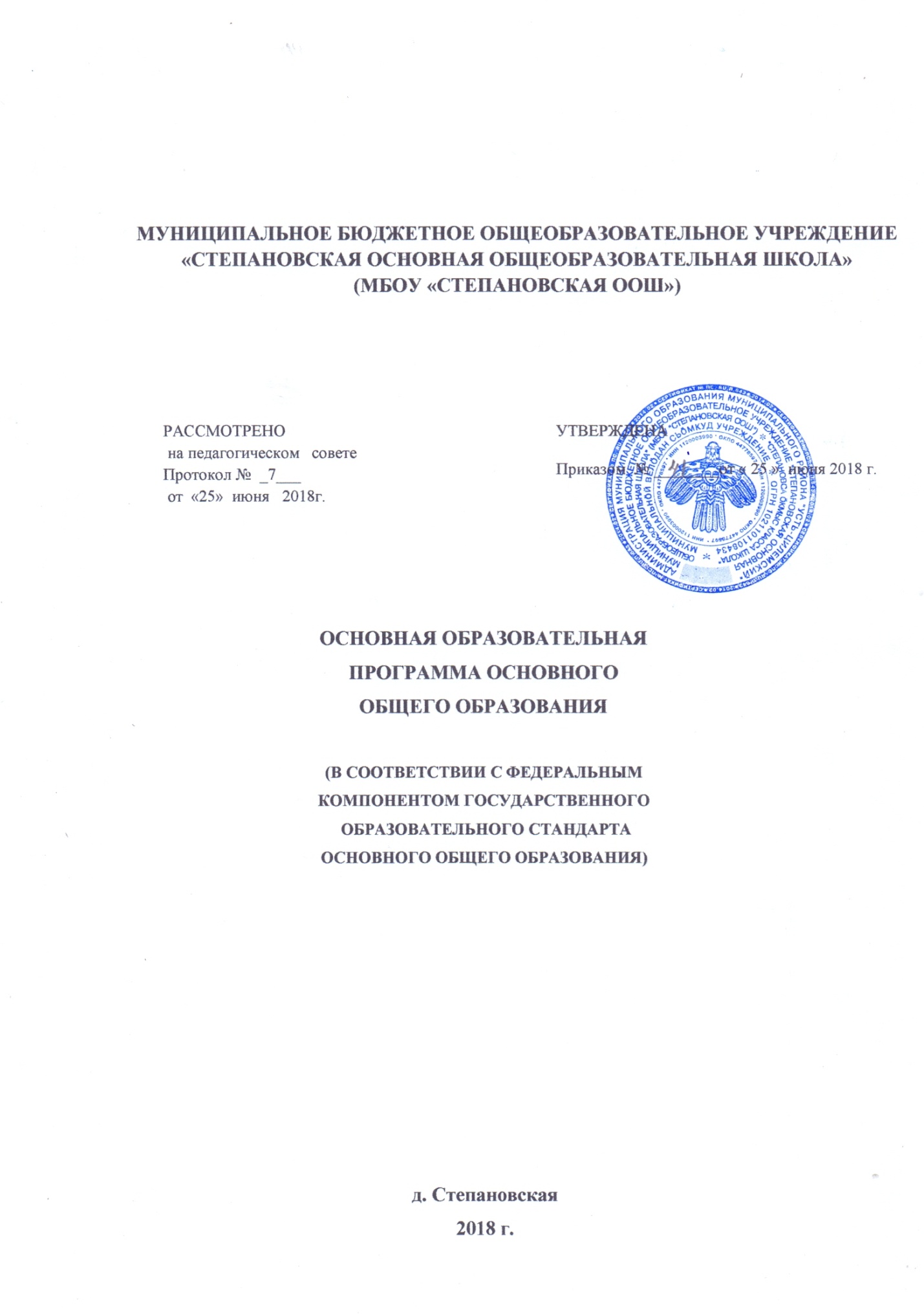 МУНИЦИПАЛЬНОЕ БЮДЖЕТНОЕ ОБЩЕОБРАЗОВАТЕЛЬНОЕ УЧРЕЖДЕНИЕ «СТЕПАНОВСКАЯ ОСНОВНАЯ ОБЩЕОБРАЗОВАТЕЛЬНАЯ ШКОЛА» (МБОУ «СТЕПАНОВСКАЯ ООШ»)ОСНОВНАЯ ОБРАЗОВАТЕЛЬНАЯПРОГРАММА ОСНОВНОГО ОБЩЕГО ОБРАЗОВАНИЯ(В СООТВЕТСТВИИ С ФЕДЕРАЛЬНЫМ КОМПОНЕНТОМ ГОСУДАРСТВЕННОГО ОБРАЗОВАТЕЛЬНОГО СТАНДАРТА ОСНОВНОГО ОБЩЕГО ОБРАЗОВАНИЯ)д. Степановская2018 г.Содержание1.  Целевой раздел………………………..……………………………………………………..31.1 Пояснительная записка……………………………………………………………………...31.2 Целевые установки уровня основного общего образования……………………………..71.3 Требования к уровню подготовки учащихся на уровне основного общего образования ……...............................................................................................................................................17	1.3.1 Требования к общеучебным умениям, навыкам и способам деятельности на уровне основного общего образования………………………………………………………17	1.3.2 Требования к результатам изучения предметов учебного плана основного общего образования……………………………………………………………………………19	1.3.3 Требования к общеучебным умениям, навыкам и способам деятельности…..491.4 Контроль и оценка результатов освоения ООП ООО (ФК ГОС)………………………..512. Содержательный раздел…………………………………………………………………...562.1 Обязательный минимум содержания учебных предметов………………………………562.2 Рабочие программы учебных предметов………………………………………………...1183. Организационный раздел………………………………………………………………...1193.1 Учебный план основного общего образования (9 кл.)………………………………….1193.2 Календарный учебный график…………………………………………………………...1233.3 План воспитательной работы ……………………………………………………………1273.4 Условия реализации ООП ООО (ФК ГОС)……………………………………………...134 1. Целевой раздел1.1. Пояснительная запискаНа основе примерной основной образовательной программы основного общего образования разработана основная образовательная программа основного общего образования  МБОУ «Степановская ООШ». Школа имеет  государственную аккредитацию. При разработке учитывался тип и вид  образовательного учреждения, а также образовательные потребности и запросы участников образовательного процесса. Основная образовательная программа образовательного учреждения является программой развития  образовательного учреждения.Программа разработана в соответствии с нормативно-правовыми документами:- Федеральным Законом  «Об образовании в РФ» №273 от 29.12.2012 г.,- приказом Минобразования России от 05.03.2004 № 1089 «Об утверждении федерального компонента государственных образовательных стандартов начального общего, основного общего и среднего (полного) общего образования» (с изменениями от 03.06.2008 N 164, от 31.08.2009 N 320, от 19.10.2009 N 427, от 10.11.2011 N 2643, от 24.01.2012 N 39, от 23.06.2015 N 609),- приказом Минобразования России от 09.03.2004 № 1312 «Об утверждении федерального базисного учебного плана и примерных учебных планов для образовательных учреждений Российской Федерации, реализующих программы общего образования»,- приказом МО РК № 107 от 18.05.2005 г. «Об утверждении базисных учебных планов для образовательных учреждений РК и примерных учебных планов для образовательных учреждений РК с изучением коми языка как родного и с изучением коми языка как неродного» (с изменениями от 26.01.2011 г. № 30, от 30.08.2011 г. № 1181, от 18.04.2012 г. №94), - устава МБОУ «Степановская ООШ» При разработке основной образовательной программы основного общего образования привлекались  органы самоуправления (совет образовательного учреждения, педагогический совет, попечительский совет), обеспечивающих государственно-общественный характер управления образовательным учреждением.Государственный  стандарт  общего  образования  –  это  нормы  и  требования, определяющие обязательный минимум содержания основных образовательных программ общего образования, максимальный объем учебной нагрузки учащихся, уровень подготовки выпускников образовательных учреждений, а также основные требования к обеспечению образовательного процесса (в том числе к его материально-техническому, учебно-лабораторному, информационно-методическому, кадровому обеспечению). 	Назначением	государственного    стандарта    общего    образования    является обеспечение:равных возможностей для всех граждан в получении качественного образования; единства образовательного пространства в Российской Федерации; защиты обучающихся от перегрузок и сохранение их психического и физического здоровья; преемственности образовательных программ на разных ступенях общего образования, возможности получения профессионального образования; социальной защищенности обучающихся; социальной и профессиональной защищенности педагогических работников; прав граждан на получение полной и достоверной информации о государственных нормах и требованиях к содержанию общего образования и уровню подготовки выпускников образовательных учреждений; основы для расчета федеральных нормативов финансовых затрат на предоставление услуг в области общего образования, а также для разграничения образовательных услуг в сфере общего образования, финансируемых за счет средств бюджета и за счет средств потребителя, и для определения требований к образовательным учреждениям, реализующим государственный стандарт общего образования.Государственный контроль за исполнением федерального компонента государственного стандарта общего образования является обязательным и осуществляется форме:государственной итоговой аттестации выпускников образовательных учреждений, реализующих программы основного общего и среднего общего образования; соответствии с Конституцией Российской Федерации МБОУ «Степановская ООШ» обеспечивает обязательность и общедоступность основного общего образования. Согласно федеральному компоненту государственного стандарта общего образования основное общее образование – второй уровень общего образования. Основное общее образование завершается обязательной итоговой государственной аттестацией выпускников. Учащиеся, завершившие основное общее образование и выполнившие в полном объеме требования к уровню подготовки выпускников уровня основного общего образования, вправе продолжить обучение на уровне среднего общего образования, начального или среднего профессионального образования. Образовательная программа сформирована с учётом особенностей уровня основного общего образования, являющегося фундаментом всего последующего обучения. Основная школа — особый этап в жизни ребёнка, связанныйс изменением общего круга учебных умений, навыков и способов деятельности; с расширением сферы познавательной деятельности учащегося, развитием потребностей общении, познании, социальном признании и самовыражении; с принятием и освоением учащимся нового образа школьной жизни и перспективы личностного и познавательного развития, подготовка его к осознанному и ответственному выбору жизненного и профессионального пути; с формированием у учащихся основ умения учиться и способности к организации своей деятельности: принимать, сохранять цели и следовать им в учебной деятельности; планировать свою деятельность, осуществлять её контроль и оценку; взаимодействовать с учителями и сверстниками в учебном процессе; с изменением при этом самооценки учащегося, которая приобретает черты адекватности и рефлексивности; с моральным развитием, которое существенным образом связано с характером сотрудничества с взрослыми и сверстниками, общением и межличностными отношениями дружбы, становлением основ гражданской идентичности и мировоззрения. ходе реализации образовательной программы учитываются также характерные для среднего школьного возраста (от 11 до 15 лет): центральные психологические новообразования, развиваемые на данной ступени образования: словесно-логическое мышление, произвольная смысловая память, произвольное внимание, письменная речь, анализ, рефлексия содержания, оснований и способов действий, планирование и умение действовать во внутреннем плане, знаково-символическое мышление, осуществляемое как моделирование существенных связей и отношений объектов; развитие целенаправленной и мотивированной активности учащегося, направленной на овладение учебной деятельностью, основой которой выступает формирование устойчивой системы учебно-познавательных и социальных мотивов и личностного смысла учения. При определении стратегических характеристик образовательной программы учитываются существующий разброс в темпах и направлениях развития детей, индивидуальные различия в их познавательной деятельности, восприятии, внимании, памяти, мышлении, речи, моторике и т. д., связанные с возрастными, психологическими и физиологическими индивидуальными особенностями детей среднего школьного возраста.При этом успешность и своевременность формирования указанных новообразований познавательной сферы, качеств и свойств личности связывается с активной позицией учителей, ведущих преподавание учебных предметов в основной школе, а также с адекватностью построения образовательного процесса и выбора условий и методик обучения, учитывающих описанные выше особенности уровня основного общего образования.	Цель	образовательной   программы   основного   общего   образования   – обеспечение общедоступного бесплатного качественного основного общего образованияЗадачи образовательной программы основного общего образования:Обеспечение условий для усвоения всеми учащимися стандарта в соответствии с предметами учебного плана школы.Создание условий для воспитания, становления и формирования личности учащегося. Развитие интеллектуальных  возможностей и склонностей  учащихся.Развитие интересов и способностей учащихся к самовоспитанию, саморазвитию, социальному самоопределению. Формирование здорового образа жизни и гражданской позиции учащихся. Основные принципы реализации образовательной программы основного общего образования:принцип гуманизации - утверждение норм уважения и доброжелательного отношения к каждому ребенку, исключение принуждения и насилия над его личностью; принцип культуросообразности – создание развивающей среды, способствующей максимальному раскрытию личностного, интеллектуального, творческого потенциала каждого учащегося; принцип ценностно-смыслового равенства взрослого и ребенка; принцип социокультурной открытости образования: уважение к нормам и традициям разных культур, открытость изменяющемуся миру; поддержка образовательных инициатив всех субъектов образовательного пространства (родителей, учащихся, учителей и др.); развитие социального партнерства. Основная образовательная программа основного общего образования образовательного учреждения в соответствии с требованиями Стандарта содержит три раздела: целевой, содержательный и организационный.1.2 Целевые установки уровня основного общего образованияСпецифика педагогических целей основной школы связана с личным развитием детей.Основное общее образование – второй уровень общего образования. Одним из базовых требований к содержанию образования на этой ступени является достижение выпускниками уровня функциональной грамотности, необходимой в современном обществе, как по математическому и естественнонаучному, так и по социально-культурному направлениям. Федеральный компонент государственного стандарта общего образования направлен на приведение содержания образования в соответствие с возрастными особенностями подросткового периода, когда ребенок устремлен к реальной практической деятельности, познанию мира, самопознанию и самоопределению. Стандарт ориентирован не только на знаниевый, но в первую очередь на деятельностный компонент образования, что позволяет повысить мотивацию обучения, в наибольшей степени реализовать способности, возможности, потребности и интересы ребенка. Специфика педагогических целей основной школы в большей степени связана с личным развитием детей, чем с их учебными успехами. Одной из важнейших задач основной школы является подготовка учащихся к осознанному  и  ответственному  выбору  жизненного  и  профессионального  пути. Условием достижения этой задачи является последовательная индивидуализация обучения, предпрофильная подготовка на завершающем этапе обучения в основной школе.основной школе обучающиеся должны научиться самостоятельно ставить цели определять пути их достижения, использовать приобретенный в школе опыт деятельности в реальной жизни, за рамками учебного процесса. Федеральный компонент направлен на реализацию следующих основных целей: формирование целостного представления о мире, основанного на приобретенных знаниях, умениях, навыках и способах деятельности; приобретение опыта разнообразной деятельности (индивидуальной и коллективной), опыта познания и самопознания; подготовка к осуществлению осознанного выбора индивидуальной образовательной или профессиональной траектории. Цели изучения предмета «Русский язык»воспитание гражданственности и патриотизма, любви к русскому языку; сознательного отношения к языку как духовной ценности, средству общения и получения знаний в разных сферах человеческой деятельности; развитие речевой и мыслительной деятельности; коммуникативных умений и навыков, обеспечивающих свободное владение русским литературным языком в разных сферах и ситуациях общения; готовности и способности к речевому взаимодействию и взаимопониманию; потребности в речевом самосовершенствовании; освоение знаний о русском языке, его устройстве и функционировании в различных сферах и ситуациях общения; стилистических ресурсах, основных нормах русского литературного языка и речевого этикета; обогащение словарного запаса и расширение круга используемых грамматических средств; формирование умений опознавать, анализировать, классифицировать языковые факты, оценивать их с точки зрения нормативности, соответствия сфере и ситуации общения; осуществлять информационный поиск, извлекать и преобразовывать необходимую информацию; применение полученных знаний и умений в собственной речевой практике. Достижение указанных целей осуществляется в процессе формирования и развития коммуникативной, языковой и лингвистической (языковедческой), культуроведческой компетенций.Коммуникативная компетенция – овладение всеми видами речевой деятельности и основами культуры устной и письменной речи, умениями и навыками использования языка в различных сферах и ситуациях общения, соответствующих опыту, интересам, психологическим особенностям учащихся основной школы на разных ее этапах (V-VII, VIII-IX классы).Языковая и лингвистическая (языковедческая) компетенции – освоение знаний о языке как знаковой системе и общественном явлении, его устройстве, развитии и функционировании; общих сведений о лингвистике как науке и ученых-русистах; овладение основными нормами русского литературного языка, обогащение словарного запаса и грамматического строя речи учащихся; формирование способности к анализу и оценке языковых явлений и фактов; умение пользоваться различными лингвистическими словарями.Культуроведческая компетенция – осознание языка как формы выражения национальной культуры, взаимосвязи языка и истории народа, национально-культурной специфики русского языка, владение нормами русского речевого этикета, культурой межнационального общения.Учебный предмет «Русский язык» в МБОУ «Степановская ООШ»как в образовательном учреждении с русским языком обучения выполняет цели, обусловленные ролью родного языка в развитии и воспитании личности ребенка, а также ролью родного языка в усвоении всех изучаемых в школе учебных предметов.Цели изучения предмета «Литература»воспитание духовно развитой личности, формирование гуманистического мировоззрения, гражданского сознания, чувства патриотизма, любви и уважения к литературе и ценностям отечественной культуры; развитие эмоционального восприятия художественного текста, образного и аналитического мышления, творческого воображения, читательской культуры и понимания авторской позиции; формирование начальных представлений о специфике литературы в ряду других искусств, потребности в самостоятельном чтении художественных произведений; развитие устной и письменной речи учащихся; освоение текстов художественных произведений в единстве формы и содержания, основных историко-литературных сведений и теоретико-литературных понятий; овладение умениями чтения и анализа художественных произведений с привлечением базовых литературоведческих понятий и необходимых сведений по истории литературы; выявления в произведениях конкретно-исторического и общечеловеческого содержания; грамотного использования русского литературного языка при создании собственных устных и письменных высказываний Цели изучения предмета «Иностранный язык»развитие иноязычной коммуникативной компетенции в совокупности ее составляющих – речевой, языковой, социокультурной, компенсаторной, учебно-познавательной: речевая компетенция – развитие коммуникативных умений в четырех основных видах речевой деятельности (говорении, аудировании, чтении, письме);языковая компетенция – овладение новыми языковыми средствами (фонетическими, орфографическими, лексическими, грамматическими) в соответствии c темами, сферами и ситуациями общения, отобранными для основной школы; освоение знаний о языковых явлениях изучаемого языка, разных способах выражения мысли в родном и изучаемом языке; социокультурная компетенция – приобщение учащихся к культуре, традициям и реалиям стран/страны изучаемого иностранного языка в рамках тем, сфер и ситуаций общения, отвечающих опыту, интересам, психологическим особенностям учащихся основной школы на разных ее этапах (V-VI и VII-IX классы); формирование умения представлять свою страну, ее культуру в условиях иноязычного межкультурного общения; компенсаторная компетенция – развитие умений выходить из положения в условиях дефицита языковых средств при получении и передаче информации;учебно-познавательная компетенция – дальнейшее развитие общих и специальных учебных умений; ознакомление с доступными учащимся способами и приемами самостоятельного изучения языков и культур, в том числе с использованием новых информационных технологий;развитие и воспитание понимания у школьников важности изучения иностранного языка в современном мире и потребности пользоваться им как средством общения, познания, самореализации и социальной адаптации; воспитание качеств гражданина, патриота; развитие национального самосознания, стремления к взаимопониманию между людьми разных сообществ, толерантного отношения к проявлениям иной культуры. Цели изучения предмета «Математика»овладение системой математических знаний и умений, необходимых для применения в практической деятельности, изучения смежных дисциплин, продолжения образования; интеллектуальное развитие, формирование качеств личности, необходимых человеку для полноценной жизни в современном обществе: ясность и точность мысли, критичность мышления, интуиция, логическое мышление, элементы алгоритмической культуры, пространственных представлений, способность к преодолению трудностей; формирование представлений об идеях и методах математики как универсального языка науки и техники, средства моделирования явлений и процессов; воспитание культуры личности, отношения к математике как к части общечеловеческой культуры, понимание значимости математики для научно-технического прогресса. Цели изучения предмета «Информатика и ИКТ»освоение знаний, составляющих основу научных представлений об информации, информационных процессах, системах, технологиях и моделях; овладение умениями работать с различными видами информации с помощью компьютера и других средств информационных и коммуникационных технологий (ИКТ), организовывать собственную информационную деятельность и планировать ее результаты; развитие познавательных интересов, интеллектуальных и творческих способностей средствами ИКТ; воспитание ответственного отношения к информации с учетом правовых и этических аспектов ее распространения; избирательного отношения к полученной информации; выработка навыков применения средств ИКТ в повседневной жизни, при выполнении индивидуальных и коллективных проектов, в учебной деятельности, при дальнейшем освоении профессий, востребованных на рынке труда. Цели изучения предмета «История»воспитание патриотизма, уважения к истории и традициям нашей Родины, к правам и свободам человека, демократическим принципам общественной жизни; освоение знаний о важнейших событиях, процессах отечественной и всемирной истории в их взаимосвязи и хронологической последовательности; овладение элементарными методами исторического познания, умениями работать с различными источниками исторической информации; формирование ценностных ориентаций в ходе ознакомления с исторически сложившимися культурными, религиозными, этнонациональными традициями; применение знаний и представлений об исторически сложившихся системах социальных норм и ценностей для жизни в поликультурном, полиэтничном и много конфессиональном обществе, участия в межкультурном взаимодействии, толерантного отношения к представителям других народов и стран. Цели изучения предмета «Обществознание»развитие личности в ответственный период социального взросления человека (10-15 лет), ее познавательных интересов, критического мышления в процессе восприятия социальной (в том числе экономической и правовой) информации и определения собственной позиции; развитие нравственной и правовой культуры, экономического образа мышления, способности к самоопределению и самореализации; воспитание общероссийской идентичности, гражданской ответственности, уважения к социальным нормам; приверженности гуманистическим и демократическим ценностям, закрепленным в Конституции Российской Федерации; освоение на уровне функциональной грамотности системы знаний, необходимых для социальной адаптации: об обществе; основных социальных ролях; позитивно оцениваемых обществом качествах личности, позволяющих успешно взаимодействовать в социальной среде; сферах человеческой деятельности; способах регулирования общественных отношений; механизмах реализации и защиты прав человека и гражданина; овладение умениями познавательной, коммуникативной, практической деятельности в основных социальных ролях, характерных для подросткового возраста; формирование опыта применения полученных знаний для решения типичных задач в области социальных отношений; экономической и гражданско-общественной деятельности; в межличностных отношениях, включая отношения между людьми различных национальностей и вероисповеданий; самостоятельной познавательной деятельности; правоотношениях; семейно-бытовых отношениях. Цели изучения предмета «География»освоение знаний об основных географических понятиях, географических особенностях природы, населения и хозяйства разных территорий; о России во всем ее географическом разнообразии и целостности; об окружающей среде, путях ее сохранения и рационального использования; овладение умениями ориентироваться на местности; использовать один из «языков» международного общения – географическую карту, статистические материалы, современные геоинформационные технологии для поиска, интерпретации и демонстрации различных географических данных; применять географические знания для объяснения и оценки разнообразных явлений и процессов; развитие познавательных интересов, интеллектуальных и творческих способностей в процессе наблюдений за состоянием окружающей среды, решения географических задач, самостоятельного приобретения новых знаний; воспитание любви к своей местности, своему региону, своей стране; взаимопонимания с другими народами; экологической культуры, бережного отношения к окружающей среде; применение географических знаний и умений в повседневной жизни для сохранения окружающей среды и социально-ответственного поведения в ней; адаптации к условиям проживания на определенной территории; самостоятельному оцениванию уровня безопасности окружающей среды как сферы жизнедеятельности. Цели изучения предмета «Биология»освоение знаний о живой природе и присущих ей закономерностях; строении, жизнедеятельности и средообразующей роли живых организмов; человеке как биосоциальном существе; о роли биологической науки в практической деятельности людей; методах познания живой природы; овладение умениями применять биологические знания для объяснения процессов и явлений живой природы, жизнедеятельности собственного организма; использовать информацию о современных достижениях в области биологии и экологии, о факторах здоровья и риска; работать с биологическими приборами, инструментами, справочниками; проводить наблюдения за биологическими объектами и состоянием собственного организма, биологические эксперименты; развитие познавательных интересов, интеллектуальных и творческих способностей в процессе проведения наблюдений за живыми организмами, биологических экспериментов, работы с различными источниками информации; воспитание позитивного ценностного отношения к живой природе, собственному здоровью и здоровью других людей; культуры поведения в природе; иcпользование приобретенных знаний и умений в повседневной жизни для ухода за растениями, домашними животными, заботы о собственном здоровье, оказания первой помощи себе и окружающим; оценки последствий своей деятельности по отношению к природной среде, собственному организму, здоровью других людей; для соблюдения правил поведения в окружающей среде, норм здорового образа жизни, профилактики заболеваний, травматизма и стрессов, вредных привычек, ВИЧ-инфекции. Цели изучения предмета «Физика»освоение знаний о механических, тепловых, электромагнитных и квантовых явлениях; величинах, характеризующих эти явления; законах, которым они подчиняются; методах научного познания природы и формирование на этой основе представлений о физической картине мира; овладение умениями проводить наблюдения природных явлений, описывать и обобщать результаты наблюдений, использовать простые измерительные приборы для изучения физических явлений; представлять результаты наблюдений или измерений с помощью таблиц, графиков и выявлять на этой основе эмпирические зависимости; применять полученные знания для объяснения разнообразных природных явлений и процессов, принципов действия важнейших технических устройств, для решения физических задач; развитие познавательных интересов, интеллектуальных и творческих способностей, самостоятельности в приобретении новых знаний, при решении физических задач и выполнении экспериментальных исследований с использованием информационных технологий; воспитание убежденности в возможности познания законов природы, в необходимости разумного использования достижений науки и технологий для дальнейшего развития человеческого общества, уважения к творцам науки и техники; отношения к физике как к элементу общечеловеческой культуры; использование полученных знаний и умений для решения практических задач повседневной жизни, обеспечения безопасности своей жизни, рационального природопользования и охраны окружающей среды. Цели изучения предмета «Химия»освоение важнейших знаний об основных понятиях и законах химии, химической символике; овладение умениями наблюдать химические явления, проводить химический эксперимент, производить расчеты на основе химических формул веществ и уравнений химических реакций; развитие познавательных интересов и интеллектуальных способностей в процессе проведения химического эксперимента, самостоятельного приобретения знаний в соответствии с возникающими жизненными потребностями; воспитание отношения к химии как к одному из фундаментальных компонентов естествознания и элементу общечеловеческой культуры; применение полученных знаний и умений для безопасного использования веществ и материалов в быту, сельском хозяйстве и на производстве, решения практических задач в повседневной жизни, предупреждения явлений, наносящих вред здоровью человека и окружающей среде. Цели изучения предмета «Искуссво» развитие эмоционально-ценностного отношения к миру, явлениям жизни и искусства; воспитание и развитие художественного вкуса учащегося, его интеллектуальной и эмоциональной сферы, творческого потенциала, способности оценивать окружающий мир по законам красоты; освоение знаний о классическом и современном искусстве; ознакомление с выдающимися произведениями отечественной и зарубежной художественной культуры; овладение практическими умениями и навыками художественно-творческой деятельности; формирование устойчивого интереса к искусству, художественным традициям своего народа и достижениям мировой культуры.Цели изучения предмета «Технология»освоение технологических знаний, технологической культуры на основе включения учащихся в разнообразные виды технологической деятельности по созданию личностно или общественно значимых продуктов труда; овладение общетрудовыми и специальными умениями, необходимыми для поиска и использования технологической информации, проектирования и создания продуктов труда, ведения домашнего хозяйства, самостоятельного и осознанного определения своих жизненных и профессиональных планов; безопасными приемами труда; развитие познавательных интересов, технического мышления, пространственного воображения, интеллектуальных, творческих, коммуникативных и организаторских способностей; воспитание трудолюбия, бережливости, аккуратности, целеустремленности, предприимчивости, ответственности за результаты своей деятельности, уважительного отношения к людям различных профессий и результатам их труда; получение опыта применения политехнических и технологических знаний и умений в самостоятельной практической деятельности. Цели изучения предмета «Основы безопасности жизнедеятельности»освоение знаний о здоровом образе жизни; опасных и чрезвычайных ситуациях и основах безопасного поведения при их возникновении; развитие качеств личности, необходимых для ведения здорового образа жизни, обеспечения безопасного поведения в опасных и чрезвычайных ситуациях; воспитание чувства ответственности за личную безопасность, ценностного отношения к своему здоровью и жизни; овладение умениями предвидеть потенциальные опасности и правильно действовать в случае их наступления, использовать средства индивидуальной и коллективной защиты, оказывать первую медицинскую помощь. Цели изучения предмета «Физическая культура»развитие основных физических качеств и способностей, укрепление здоровья, расширение функциональных возможностей организма; формирование культуры движений, обогащение двигательного опыта физическими упражнениями с общеразвивающей и корригирующей направленностью; приобретение навыков в физкультурно-оздоровительной и спортивно-оздоровительной деятельности; воспитание устойчивых интересов и положительного эмоционально-ценностного отношения к физкультурно-оздоровительной и спортивно-оздоровительной деятельности; освоение знаний о физической культуре и спорте, их истории и современном развитии, роли в формировании здорового образа жизни. 1. 3 Требования к уровню подготовки учащихся на уровне основного общего образованияТребования к уровню подготовки выпускников (далее – требования) – это установленные стандартом результаты освоения выпускниками обязательного минимума федерального компонента государственного стандарта общего образования, необходимые для получения государственного документа о достигнутом уровне общего образования.Требования соответствуют обязательному минимуму, преемственны по уровням общего образования и учебным предметам.Требования заданы в деятельностной форме (что в результате изучения данного учебного предмета учащиеся должны знать, уметь, использовать в практической деятельности и повседневной жизни).1.3.1 Требования к общеучебным умениям, навыкам и способам деятельности на уровне основного общего образованияОБЩИЕ УЧЕБНЫЕ УМЕНИЯ, НАВЫКИ И СПОСОБЫ ДЕЯТЕЛЬНОСТИВ результате освоения содержания основного общего образования учащийся получает возможность совершенствовать и расширить круг общих учебных умений, навыков и способов деятельности. Предлагаемая рубрикация имеет условный (примерный) характер. Овладение общими умениями, навыками, способами деятельности как существенными элементами культуры является необходимым условием развития и социализации школьников.Познавательная деятельностьИспользование для познания окружающего мира различных методов (наблюдение, измерение, опыт, эксперимент, моделирование и др.). Определение структуры объекта познания, поиск и выделение значимых функциональных связей и отношений между частями целого. Умение разделять процессы на этапы, звенья; выделение характерных причинно-следственных связей.Определение адекватных способов решения учебной задачи на основе заданных алгоритмов. Комбинирование известных алгоритмов деятельности в ситуациях, не предполагающих стандартное применение одного из них.Сравнение, сопоставление, классификация, ранжирование объектов по одному или нескольким предложенным основаниям, критериям. Умение различать факт, мнение, доказательство, гипотезу, аксиому.Исследование несложных практических ситуаций, выдвижение предположений, понимание необходимости их проверки на практике. Использование практических и лабораторных работ, несложных экспериментов для доказательства выдвигаемых предположений; описание результатов этих работ.Творческое решение учебных и практических задач: умение мотивированно отказываться от образца, искать оригинальные решения; самостоятельное выполнение различных творческих работ; участие в проектной деятельности.Информационно-коммуникативная деятельностьАдекватное восприятие устной речи и способность передавать содержание прослушанного текста в сжатом или развернутом виде в соответствии с целью учебного задания.Осознанное беглое чтение текстов различных стилей и жанров, проведение информационно-смыслового анализа текста. Использование различных видов чтения (ознакомительное, просмотровое, поисковое и др.).Владение монологической и диалогической речью. Умение вступать в речевое общение, участвовать в диалоге (понимать точку зрения собеседника, признавать право на иное мнение). Создание письменных высказываний, адекватно передающих прослушанную и прочитанную информацию с заданной степенью свернутости (кратко, выборочно, полно). Составление плана, тезисов, конспекта. Приведение примеров, подбор аргументов, формулирование выводов. Отражение в устной или письменной форме результатов своей деятельности.Умение перефразировать мысль (объяснять «иными словами»). Выбор и использование выразительных средств языка и знаковых систем (текст, таблица, схема, аудиовизуальный ряд и др.) в соответствии с коммуникативной задачей, сферой и ситуацией общения.Использование для решения познавательных и коммуникативных задач различных источников информации, включая энциклопедии, словари, Интернет-ресурсы и другие базы данных.Рефлексивная деятельностьСамостоятельная организация учебной деятельности (постановка цели, планирование, определение оптимального соотношения цели и средств и др.). Владение навыками контроля и оценки своей деятельности, умением предвидеть возможные последствия своих действий. Поиск и устранение причин возникших трудностей. Оценивание своих учебных достижений, поведения, черт своей личности, своего физического и эмоционального состояния. Осознанное определение сферы своих интересов и возможностей. Соблюдение норм поведения в окружающей среде, правил здорового образа жизни.Владение умениями совместной деятельности: согласование и координация деятельности с другими ее участниками; объективное оценивание свого вклада в решение общих задач коллектива; учет особенностей различного ролевого поведения (лидер, подчиненный и др.).Оценивание своей деятельности с точки зрения нравственных, правовых норм, эстетических ценностей. Использование своих прав и выполнение своих обязанностей как гражданина, члена общества и учебного коллектива.1.3.2 Требования к результатам изучения предметов учебного плана основного общего образованияДалее представлены требования к результатам изучения предметов учебного плана основного общего образования на уровне:общеучебные умения, навыки и универсальные способы деятельности, ключевые компетенции, формируемые в рамках освоения содержания предмета, «Знать/понимать» – перечень необходимых для усвоения каждым учащимся знаний, -«Уметь» – владение конкретными умениями и навыками,-  «Использовать  приобретенные знания  и умения  в  практической  деятельности  и повседневной  жизни»  -  группа  умений, которыми ученик может пользоваться во внеучебной деятельностиВ результате изучения русского языка учащийся должен: знать/понимать роль русского языка как национального языка русского народа, государственного языка Российской Федерации и средства межнационального общения; смысл понятий: речь устная и письменная; монолог, диалог; сфера и ситуация речевого общения; основные признаки разговорной речи, научного, публицистического, официально-делового стилей, языка художественной литературы; особенности основных жанров научного, публицистического, официально-делового стилей и разговорной речи; признаки текста и его функционально-смысловых типов (повествования, описания, рассуждения); основные единицы языка, их признаки; основные нормы русского литературного языка (орфоэпические, лексические, грамматические, орфографические, пунктуационные); нормы речевого этикета; уметь различать разговорную речь, научный, публицистический, официально-деловой стили, язык художественной литературы; определять тему, основную мысль текста, функционально-смысловой тип и стиль речи; анализировать структуру и языковые особенности текста; опознавать языковые единицы, проводить различные виды их анализа; объяснять с помощью словаря значение слов с национально-культурным компонентом; аудирование и чтение адекватно понимать информацию устного и письменного сообщения (цель, тему основную и дополнительную, явную и скрытую информацию); читать тексты разных стилей и жанров; владеть разными видами чтения (изучающим, ознакомительным, просмотровым);  извлекать информацию из различных источников, включая средства массовой информации; свободно пользоваться лингвистическими словарями, справочной литературой; говорение и письмо  воспроизводить текст с заданной степенью свернутости (план, пересказ, изложение, конспект);  создавать тексты различных стилей и жанров (отзыв, аннотацию, реферат, выступление, письмо, расписку, заявление); осуществлять выбор и организацию языковых средств в соответствии с темой, целями, сферой и ситуацией общения;  владеть различными видами монолога (повествование, описание, рассуждение) и диалога (побуждение к действию, обмен мнениями, установление и регулирование межличностных отношений); свободно, правильно излагать свои мысли в устной и письменной форме, соблюдать нормы построения текста (логичность, последовательность, связность, соответствие теме и др.); адекватно выражать свое отношение к фактам и явлениям окружающей действительности, к прочитанному, услышанному, увиденному; соблюдать в практике речевого общения основные произносительные, лексические, грамматические нормы современного русского литературного языка; соблюдать в практике письма основные правила орфографии и пунктуации; соблюдать нормы русского речевого этикета; уместно использовать паралингвистические (внеязыковые) средства общения;  осуществлять речевой самоконтроль; оценивать свою речь с точки зрения её правильности, находить грамматические и речевые ошибки, недочеты, исправлять их; совершенствовать и редактировать собственные тексты; использовать приобретенные знания и умения в практической деятельности и повседневной жизни для: осознания роли родного языка в развитии интеллектуальных и творческих способностей личности; значения родного языка в жизни человека и общества; развития речевой культуры, бережного и сознательного отношения к родному языку, сохранения чистоты русского языка как явления культуры; удовлетворения коммуникативных потребностей в учебных, бытовых, социально-культурных ситуациях общения; увеличения словарного запаса; расширения круга используемых грамматических средств; развития способности к самооценке на основе наблюдения за собственной речью; использования родного языка как средства получения знаний по другим учебным предметам и продолжения образования. В результате изучения литературы ученик должен знать/понимать образную природу словесного искусства; содержание изученных литературных произведений; основные факты жизни и творческого пути А.С.Грибоедова, А.С.Пушкина, М.Ю.Лермонтова, Н.В.Гоголя; изученные теоретико-литературные понятия; уметьвоспринимать и анализировать художественный текст; выделять смысловые части художественного текста, составлять тезисы и план прочитанного; определять род и жанр литературного произведения; выделять и формулировать тему, идею, проблематику изученного произведения; давать характеристику героев, характеризовать особенности сюжета, композиции, роль изобразительно-выразительных средств; сопоставлять эпизоды литературных произведений и сравнивать их героев; выявлять авторскую позицию; выражать свое отношение к прочитанному; выразительно читать произведения (или фрагменты), в том числе выученные наизусть, соблюдая нормы литературного произношения; владеть различными видами пересказа; строить устные и письменные высказывания в связи с изученным произведением; участвовать в диалоге по прочитанным произведениям, понимать чужую точку зрения и аргументировано отстаивать свою; писать отзывы о самостоятельно прочитанных произведениях, сочинения (сочинения – только для выпускников школ с русским (родным) языком обучения). использовать приобретенные знания и умения в практической деятельности и повседневной жизни для: создания связного текста (устного и письменного) на необходимую тему с учетом норм русского литературного языка; определения своего круга чтения и оценки литературных произведений; поиска нужной информации о литературе, о конкретном произведении и его авторе (справочная литература, периодика, телевидение, ресурсы Интернета). В результате изучения иностранного языка ученик должен знать/понимать основные значения изученных лексических единиц (слов, словосочетаний); основные способы словообразования (аффиксация, словосложение, конверсия); особенности структуры простых и сложных предложений изучаемого иностранного языка; интонацию различных коммуникативных типов предложения; признаки изученных грамматических явлений (видовременных форм глаголов, модальных глаголов и их эквивалентов, артиклей, существительных, степеней сравнения прилагательных и наречий, местоимений, числительных, предлогов); основные нормы речевого этикета (реплики-клише, наиболее распространенная оценочная лексика), принятые в стране изучаемого языка; роль владения иностранными языками в современном мире; особенности образа жизни, быта, культуры стран изучаемого языка (всемирно известные достопримечательности, выдающиеся люди и их вклад в мировую культуру), сходство и различия в традициях своей страны и стран изучаемого языка; уметь говорениеначинать, вести/поддерживать и заканчивать беседу в стандартных ситуациях общения, соблюдая нормы речевого этикета, при необходимости переспрашивая, уточняя; расспрашивать собеседника и отвечать на его вопросы, высказывая свое мнение, просьбу, отвечать на предложение собеседника согласием/отказом, опираясь на изученную тематику и усвоенный лексико-грамматический материал; рассказывать о себе, своей семье, друзьях, своих интересах и планах на будущее, сообщать краткие сведения о своем городе/селе, своей стране и стране изучаемого языка; делать краткие сообщения, описывать события/явления (в рамках изученных тем), передавать основное содержание, основную мысль прочитанного или услышанного, выражать свое отношение к прочитанному/услышанному, давать краткую характеристику персонажей; использовать перифраз, синонимичные средства в процессе устного общения; аудирование понимать основное содержание коротких, несложных аутентичных прагматических текстов (прогноз погоды, программы теле/радио передач, объявления на вокзале/в аэропорту) и выделять значимую информацию; понимать основное содержание несложных аутентичных текстов, относящихся к разным коммуникативным типам речи (сообщение/рассказ); уметь определять тему текста, выделять главные факты, опуская второстепенные; использовать переспрос, просьбу повторить; чтение ориентироваться в иноязычном тексте; прогнозировать его содержание по заголовку; читать аутентичные тексты разных жанров с пониманием основного содержания (определять тему, основную мысль; выделять главные факты, опуская второстепенные; устанавливать логическую последовательность основных фактов текста); читать несложные аутентичные тексты разных стилей с полным и точным пониманием, используя различные приемы смысловой переработки текста (языковую догадку, анализ, выборочный перевод), оценивать полученную информацию, выражать свое мнение; читать текст с выборочным пониманием нужной или интересующей информации; письменная речь заполнять анкеты и формуляры; писать поздравления, личные письма с опорой на образец: расспрашивать адресата о его жизни и делах, сообщать то же о себе, выражать благодарность, просьбу, употребляя формулы речевого этикета, принятые в странах изучаемого языка; использовать приобретенные знания и умения в практической деятельности и повседневной жизни для: социальной адаптации; достижения взаимопонимания в процессе устного и письменного общения с носителями иностранного языка, установления в доступных пределах межличностных и межкультурных контактов; создания целостной картины полиязычного, поликультурного мира, осознания места и роли родного языка и изучаемого иностранного языка в этом мире; приобщения к ценностям мировой культуры через иноязычные источники информации (в том числе мультимедийные), через участие в школьных обменах, туристических поездках, молодежных форумах; ознакомления представителей других стран с культурой своего народа; осознания себя гражданином своей страны и мира. В результате изучения математики ученик должен: знать/пониматьсущество понятия математического доказательства; примеры доказательств; существо понятия алгоритма; примеры алгоритмов; как используются математические формулы, уравнения и неравенства; примеры их применения для решения математических и практических задач; как математически определенные функции могут описывать реальные зависимости; приводить примеры такого описания; как потребности практики привели математическую науку к необходимости расширения понятия числа; вероятностный характер многих закономерностей окружающего мира; примеры статистических закономерностей и выводов; каким образом геометрия возникла из практических задач землемерия; примеры геометрических объектов и утверждений о них, важных для практики; смысл идеализации, позволяющей решать задачи реальной действительности математическими методами, примеры ошибок, возникающих при идеализации; Арифметика уметь выполнять устно арифметические действия: сложение и вычитание двузначных чисел и десятичных дробей с двумя знаками, умножение однозначных чисел, арифметические операции с обыкновенными дробями с однозначным знаменателем и числителем; переходить от одной формы записи чисел к другой, представлять десятичную дробь в виде обыкновенной и в простейших случаях обыкновенную в виде десятичной, проценты — в виде дроби и дробь — в виде процентов; записывать большие и малые числа с использованием целых степеней десятки; выполнять арифметические действия с рациональными числами, сравнивать рациональные и действительные числа; находить в несложных случаях значения степеней с целыми показателями и корней; находить значения числовых выражений; округлять целые числа и десятичные дроби, находить приближения чисел с недостатком и с избытком, выполнять оценку числовых выражений; пользоваться основными единицами длины, массы, времени, скорости, площади, объема; выражать более крупные единицы через более мелкие и наоборот; решать текстовые задачи, включая задачи, связанные с отношением и с пропорциональностью величин, дробями и процентами; использовать приобретенные знания и умения в практической деятельности и повседневной жизни для: решения несложных практических расчетных задач, в том числе c использованием при необходимости справочных материалов, калькулятора, компьютера; устной прикидки и оценки результата вычислений; проверки результата вычисления с использованием различных приемов; интерпретации результатов решения задач с учетом ограничений, связанных с реальными свойствами рассматриваемых процессов и явлений; Алгебра уметь составлять буквенные выражения и формулы по условиям задач; осуществлять в выражениях и формулах числовые подстановки и выполнять соответствующие вычисления, осуществлять подстановку одного выражения в другое; выражать из формул одну переменную через остальные; выполнять основные действия со степенями с целыми показателями, с многочленами и с алгебраическими дробями; выполнять разложение многочленов на множители; выполнять тождественные преобразования рациональных выражений; применять свойства арифметических квадратных корней для вычисления значений и преобразований числовых выражений, содержащих квадратные корни; решать линейные, квадратные уравнения и рациональные уравнения, сводящиеся к ним, системы двух линейных уравнений и несложные нелинейные системы; решать линейные и квадратные неравенства с одной переменной и их системы; решать текстовые задачи алгебраическим методом, интерпретировать полученный результат, проводить отбор решений, исходя из формулировки задачи; изображать числа точками на координатной прямой; определять координаты точки плоскости, строить точки с заданными координатами; изображать множество решений линейного неравенства; распознавать арифметические и геометрические прогрессии; решать задачи с применением формулы общего члена и суммы нескольких первых членов; находить значения функции, заданной формулой, таблицей, графиком по ее аргументу; находить значение аргумента по значению функции, заданной графиком или таблицей; определять свойства функции по ее графику; применять графические представления при решении уравнений, систем, неравенств; описывать свойства изученных функций, строить их графики; использовать приобретенные знания и умения в практической деятельности и повседневной жизни для: выполнения расчетов по формулам, составления формул, выражающих зависимости между реальными величинами; нахождения нужной фор мулы в справочных материалах; моделирования практических ситуаций и исследовании построенных моделей с использованием аппарата алгебры; описания зависимостей между физическими величинами соответствующими формулами при исследовании несложных практических ситуаций; интерпретации графиков реальных зависимостей между величинами; Геометрия уметь пользоваться языком геометрии для описания предметов окружающего мира; распознавать геометрические фигуры, различать их взаимное расположение; изображать геометрические фигуры; выполнять чертежи по условию задач; осуществлять преобразования фигур; распознавать на чертежах, моделях и в окружающей обстановке основные пространственные тела, изображать их; в простейших случаях строить сечения и развертки пространственных тел; проводить операции над векторами, вычислять длину и координаты вектора, угол между векторами; вычислять значения геометрических величин (длин, углов, площадей, объемов), в том числе: для углов от 0 до 180 определять значения тригонометрических функций по заданным значениям углов; находить значения тригонометрических функций по значению одной из них, находить стороны, углы и площади треугольников, длины ломаных, дуг окружности, площадей основных геометрических фигур и фигур, составленных из них; решать геометрические задачи, опираясь на изученные свойства фигур и отношений между ними, применяя дополнительные построения, алгебраический и тригонометрический аппарат, идеи симметрии; проводить доказательные рассуждения при решении задач, используя известные теоремы, обнаруживая возможности для их использования; решать простейшие планиметрические задачи в пространстве; использовать приобретенные знания и умения в практической деятельности и повседневной жизни для: описания реальных ситуаций на языке геометрии; расчетов, включающих простейшие тригонометрические формулы; решения геометрических задач с использованием тригонометрии решения практических задач, связанных с нахождением геометрических величин (используя при необходимости справочники и технические средства); построений геометрическими инструментами (линейка, угольник, циркуль, транспортир). Элементы логики, комбинаторики, статистики и теории вероятностей уметь проводить несложные доказательства, получать простейшие следствия из известных или ранее полученных утверждений, оценивать логическую правильность рассуждений, использовать примеры для иллюстрации и контрпримеры для опровержения утверждений; извлекать информацию, представленную в таблицах, на диаграммах, графиках; составлять таблицы, строить диаграммы и графики; решать комбинаторные задачи путем систематического перебора возможных вариантов, а также с использованием правила умножения; вычислять средние значения результатов измерений; находить частоту события, используя собственные наблюдения и готовые статистические данные; находить вероятности случайных событий в простейших случаях; использовать приобретенные знания и умения в практической деятельности и повседневной жизни для:выстраивания аргументации при доказательстве (в форме монолога и диалога); распознавания логически некорректных рассуждений; записи математических утверждений, доказательств; анализа реальных числовых данных, представленных в виде диаграмм, графиков, таблиц; решения практических задач в повседневной и профессиональной деятельности с использованием действий с числами, процентов, длин, площадей, объемов, времени, скорости; решения учебных и практических задач, требующих систематического перебора вариантов; сравнения шансов наступления случайных событий, оценки вероятности случайного события в практических ситуациях, сопоставления модели с реальной ситуацией; понимания статистических утверждений. В результате изучения информатики и информационно-коммуникационных технологий ученик должен знать/понимать виды информационных процессов; примеры источников и приемников информации; единицы измерения количества и скорости передачи информации; принцип дискретного (цифрового) представления информации; основные свойства алгоритма, типы алгоритмических конструкций: следование, ветвление, цикл; понятие вспомогательного алгоритма; программный принцип работы компьютера; назначение и функции используемых информационных и коммуникационных технологий; уметьвыполнять базовые операции над объектами: цепочками символов, числами, списками, деревьями; проверять свойства этих объектов; выполнять и строить простые алгоритмы; оперировать информационными объектами, используя графический интерфейс: открывать, именовать, сохранять объекты, архивировать и разархивировать информацию, пользоваться меню и окнами, справочной системой; предпринимать меры антивирусной безопасности; оценивать числовые параметры информационных объектов и процессов: объем памяти, необходимый для хранения информации; скорость передачи информации; создавать информационные объекты, в том числе: - структурировать текст, используя нумерацию страниц, списки, ссылки, оглавления; проводить проверку правописания; использовать в тексте таблицы, изображения; - создавать и использовать различные формы представления информации: формулы, графики, диаграммы, таблицы (в том числе динамические, электронные, в частности – в практических задачах), переходить от одного представления данных к другому; - создавать рисунки, чертежи, графические представления реального объекта, в частности, в процессе проектирования с использованием основных операций графических редакторов, учебных систем автоматизированного проектирования; осуществлять простейшую обработку цифровых изображений;- создавать записи в базе данных; - создавать презентации на основе шаблонов; искать информацию с применением правил поиска (построения запросов) в базах данных, компьютерных сетях, некомпьютерных источниках информации (справочниках и словарях, каталогах, библиотеках) при выполнении заданий и проектов по различным учебным дисциплинам; пользоваться персональным компьютером и его периферийным оборудованием (принтером, сканером, модемом, мультимедийным проектором, цифровой камерой, цифровым датчиком); следовать требованиям техники безопасности, гигиены, эргономики и ресурсосбережения при работе со средствами информационных и коммуникационных технологий; использовать приобретенные знания и умения в практической деятельности и повседневной жизни для:создания простейших моделей объектов и процессов в виде изображений и чертежей, динамических (электронных) таблиц, программ (в том числе в форме блок-схем); проведения компьютерных экспериментов с использованием готовых моделей объектов и процессов; создания информационных объектов, в том числе для оформления результатов учебной работы; организации индивидуального информационного пространства, создания личных коллекций информационных объектов; передачи информации по телекоммуникационным каналам в учебной и личной переписке, использования информационных ресурсов общества с соблюдением соответствующих правовых и этических норм. В результате изучения истории ученик должен: знать/понимать основные этапы и ключевые события истории России и мира с древности до наших дней; выдающихся деятелей отечественной и всеобщей истории; важнейшие достижения культуры и системы ценностей, сформировавшиеся в ходе исторического развития; изученные виды исторических источников; уметьсоотносить даты событий отечественной и всеобщей истории с веком; определять последовательность и длительность важнейших событий отечественной и всеобщей истории; использовать текст исторического источника при ответе на вопросы, решении различных учебных задач; сравнивать свидетельства разных источников; показывать на исторической карте территории расселения народов, границы государств, города, места значительных исторических событий; рассказывать о важнейших исторических событиях и их участниках, показывая знание необходимых фактов, дат, терминов; давать описание исторических событий и памятников культуры на основе текста и иллюстративного материала учебника, фрагментов исторических источников; использовать приобретенные знания при написании творческих работ (в том числе сочинений), отчетов об экскурсиях, рефератов; соотносить общие исторические процессы и отдельные факты; выявлять существенные черты исторических процессов, явлений и событий; группировать исторические явления и события по заданному признаку; объяснять смысл изученных исторических понятий и терминов, выявлять общность и различия сравниваемых исторических событий и явлений; определять на основе учебного материала причины и следствия важнейших исторических событий; объяснять свое отношение к наиболее значительным событиям и личностям истории России и всеобщей истории, достижениям отечественной и мировой культуры; использовать приобретенные знания и умения в практической деятельности и повседневной жизни для: понимания исторических причин и исторического значения событий и явлений современной жизни; высказывания собственных суждений об историческом наследии народов России и мира; объяснения исторически сложившихся норм социального поведения; использования знаний об историческом пути и традициях народов России и мира в общении с людьми другой культуры, национальной и религиозной принадлежности. В результате изучения обществознания (включая экономику и право) ученик должен: знать/понимать социальные свойства человека, его взаимодействие с другими людьми; сущность общества как формы совместной деятельности людей; характерные черты и признаки основных сфер жизни общества; содержание и значение социальных норм, регулирующих общественные отношения; уметь описывать основные социальные объекты, выделяя их существенные признаки; человека как социально-деятельное существо; основные социальные роли; сравнивать социальные объекты, суждения об обществе и человеке, выявлять их общие черты и различия; объяснять взаимосвязи изученных социальных объектов (включая взаимодействия общества и природы, человека и общества, сфер общественной жизни, гражданина и государства); приводить примеры социальных объектов определенного типа, социальных отношений; ситуаций, регулируемых различными видами социальных норм; деятельности людей в различных сферах; оценивать поведение людей с точки зрения социальных норм, экономической рациональности; решать в рамках изученного материала познавательные и практические задачи, отражающие типичные ситуации в различных сферах деятельности человека; осуществлять поиск социальной информации по заданной теме из различных ее носителей (материалов СМИ, учебного текста и других адаптированных источников); различать в социальной информации факты и мнения; самостоятельно составлять простейшие виды правовых документов (заявления, доверенности и т.п.); использовать приобретенные знания и умения в практической деятельности и повседневной жизни для: полноценного выполнения типичных для подростка социальных ролей; общей ориентации в актуальных общественных событиях и процессах; нравственной и правовой оценки конкретных поступков людей; реализации и защиты прав человека и гражданина, осознанного выполнения гражданских обязанностей; первичного анализа и использования социальной информации; сознательного неприятия антиобщественного поведения. В результате изучения географии ученик должен знать/понимать основные географические понятия и термины; различия плана, глобуса и географических карт по содержанию, масштабу, способам картографического изображения; результаты выдающихся географических открытий и путешествий; географические следствия движений Земли, географические явления и процессы в геосферах, взаимосвязи между ними, их изменение в результате деятельности человека; географическую зональность и поясность; географические особенности природы материков и океанов, географию народов Земли; различия в хозяйственном освоении разных территорий и акваторий; связь между географическим положением, природными условиями, ресурсами и хозяйством отдельных регионов и стран; специфику географического положения и административно-территориального устройства Российской Федерации; особенности ее природы, населения, основных отраслей хозяйства, природно-хозяйственных зон и районов; природные и антропогенные причины возникновения геоэкологических проблем на локальном, региональном и глобальном уровнях; меры по сохранению природы и защите людей от стихийных природных и техногенных явлений; уметь выделять, описывать и объяснять существенные признаки географических объектов и явлений; находить в разных источниках и анализировать информацию, необходимую для изучения географических объектов и явлений, разных территорий Земли, их обеспеченности природными и человеческими ресурсами, хозяйственного потенциала, экологических проблем; приводить примеры: использования и охраны природных ресурсов, адаптации человека к условиям окружающей среды, ее влияния на формирование культуры народов; районов разной специализации, центров производства важнейших видов продукции, основных коммуникаций и их узлов, внутригосударственных и внешних экономических связей России, а также крупнейших регионов и стран мира; составлять краткую географическую характеристику разных территорий на основе разнообразных источников географической информации и форм ее представления; определять на местности, плане и карте расстояния, направления высоты точек; географические координаты и местоположение географических объектов; применять приборы и инструменты для определения количественных и качественных характеристик компонентов природы; представлять результаты измерений в разной форме; выявлять на этой основе эмпирические зависимости; использовать приобретенные знания и умения в практической деятельности и повседневной жизни для: ориентирования на местности и проведения съемок ее участков; определения поясного времени; чтения карт различного содержания; учета фенологических изменений в природе своей местности; проведения наблюдений за отдельными географическими объектами, процессами и явлениями, их изменениями в результате природных и антропогенных воздействий; оценки их последствий; наблюдения за погодой, состоянием воздуха, воды и почвы в своей местности; определения комфортных и дискомфортных параметров природных компонентов своей местности с помощью приборов и инструментов; решения практических задач по определению качества окружающей среды своей местности, ее использованию, сохранению и улучшению; принятию необходимых мер в случае природных стихийных бедствий и техногенных катастроф; проведения самостоятельного поиска географической информации на местности из разных источников: картографических, статистических, геоинформационных. В результате изучения биологии ученик должен знать/понимать признаки биологических объектов: живых организмов; генов и хромосом; клеток и организмов растений, животных, грибов и бактерий; популяций; экосистем и агроэкосистем; биосферы; растений, животных и грибов своего региона; сущность биологических процессов: обмен веществ и превращения энергии, питание, дыхание, выделение, транспорт веществ, рост, развитие, размножение, наследственность и изменчивость, регуляция жизнедеятельности организма, раздражимость, круговорот веществ и превращения энергии в экосистемах; особенности организма человека, его строения, жизнедеятельности, высшей нервной деятельности и поведения; уметь объяснять: роль биологии в формировании современной естественнонаучной картины мира, в практической деятельности людей и самого ученика; родство, общность происхождения и эволюцию растений и животных (на примере сопоставления отдельных групп); роль различных организмов в жизни человека и собственной деятельности; взаимосвязи организмов и окружающей среды; биологического разнообразия в сохранении биосферы; необходимость защиты окружающей среды; родство человека с млекопитающими животными, место и роль человека в природе; взаимосвязи человека и окружающей среды; зависимость собственного здоровья от состояния окружающей среды; причины наследственности и изменчивости, проявления наследственных заболеваний, иммунитета у человека; роль гормонов и витаминов в организме; изучать биологические объекты и процессы: ставить биологические эксперименты, описывать и объяснять результаты опытов; наблюдать за ростом и развитием растений и животных, поведением животных, сезонными изменениями в природе; рассматривать на готовых микропрепаратах и описывать биологические объекты; распознавать и описывать: на таблицах основные части и органоиды клетки, органы и системы органов человека; на живых объектах и таблицах органы цветкового растения, органы и системы органов животных, растения разных отделов, животных отдельных типов и классов; наиболее распространенные растения и животных своей местности, культурные растения и домашних животных, съедобные и ядовитые грибы, опасные для человека растения и животные; выявлять изменчивость организмов, приспособления организмов к среде обитания, типы взаимодействия разных видов в экосистеме; сравнивать биологические объекты (клетки, ткани, органы и системы органов, организмы, представителей отдельных систематических групп) и делать выводы на основе сравнения; определять принадлежность биологических объектов к определенной систематической группе (классификация); анализировать и оценивать воздействие факторов окружающей среды, факторов риска на здоровье, последствий деятельности человека в экосистемах, влияние собственных поступков на живые организмы и экосистемы; проводить самостоятельный поиск биологической информации: находить в тексте учебника отличительные признаки основных систематических групп; в биологических словарях и справочниках значения биологических терминов; в различных источниках необходимую информацию о живых организмах (в том числе с использованием информационных технологий); использовать приобретенные знания и умения в практической деятельности и повседневной жизни для: соблюдения мер профилактики заболеваний, вызываемых растениями, животными, бактериями, грибами и вирусами; травматизма, стрессов, ВИЧ-инфекции, вредных привычек (курение, алкоголизм, наркомания); нарушения осанки, зрения, слуха, инфекционных и простудных заболеваний; оказания первой помощи при отравлении ядовитыми грибами, растениями, укусах животных; при простудных заболеваниях, ожогах, обморожениях, травмах, спасении утопающего; рациональной организации труда и отдыха, соблюдения правил поведения в окружающей среде; выращивания и размножения культурных растений и домашних животных, ухода за ними; проведения наблюдений за состоянием собственного организма. В результате изучения физики ученик должен: знать/понимать смысл понятий: физическое явление, физический закон, вещество, взаимодействие, электрическое поле, магнитное поле, волна, атом, атомное ядро, ионизирующие излучения; смысл физических величин: путь, скорость, ускорение, масса, плотность, сила, давление, импульс, работа, мощность, кинетическая энергия, потенциальная энергия, коэффициент полезного действия, внутренняя энергия, температура, количество теплоты, удельная теплоемкость, влажность воздуха, электрический заряд, сила электрического тока, электрическое напряжение, электрическое сопротивление, работа и мощность электрического тока, фокусное расстояние линзы; смысл физических законов: Паскаля, Архимеда, Ньютона, всемирного тяготения, сохранения импульса и механической энергии, сохранения энергии в тепловых процессах, сохранения электрического заряда, Ома для участка электрической цепи, Джоуля-Ленца, прямолинейного распространения света, отражения света. уметь описывать и объяснять физические явления: равномерное прямолинейное движение, равноускоренное прямолинейное движение, передачу давления жидкостями и газами, плавание тел, механические колебания и волны, диффузию, теплопроводность, конвекцию, излучение, испарение, конденсацию, кипение, плавление, кристаллизацию, электризацию тел, взаимодействие электрических зарядов, взаимодействие магнитов, действие магнитного поля на проводник с током, тепловое действие тока, электромагнитную индукцию, отражение, преломление и дисперсию света; использовать физические приборы и измерительные инструменты для измерения физических величин: расстояния, промежутка времени, массы, силы, давления, температуры, влажности воздуха, силы тока, напряжения, электрического сопротивления, работы и мощности электрического тока; представлять результаты измерений с помощью таблиц, графиков и выявлять на этой основе эмпирические зависимости: пути от времени, силы упругости от удлинения пружины, силы трения от силы нормального давления, периода колебаний маятника от длины нити, периода колебаний груза на пружине от массы груза и от жесткости пружины, температуры остывающего тела от времени, силы тока от напряжения на участке цепи, угла отражения от угла падения света, угла преломления от угла падения света; выражать результаты измерений и расчетов в единицах Международной системы; приводить примеры практического использования физических знаний о механических, тепловых, электромагнитных и квантовых явлениях; решать задачи на применение изученных физических законов; осуществлять самостоятельный поиск информации естественнонаучного содержания с использованием различных источников (учебных текстов, справочных и научно-популярных изданий, компьютерных баз данных, ресурсов Интернета), ее обработку и представление в разных формах (словесно, с помощью графиков, математических символов, рисунков и структурных схем); использовать приобретенные знания и умения в практической деятельности и повседневной жизни для: обеспечения безопасности в процессе использования транспортных средств, электробытовых приборов, электронной техники; контроля за исправностью электропроводки, водопровода, сантехники и газовых приборов в квартире; рационального применения простых механизмов; оценки безопасности радиационного фона. В результате изучения химии ученик должен: знать/понимать химическую символику: знаки химических элементов, формулы химических веществ и уравнения химических реакций; важнейшие химические понятия: химический элемент, атом, молекула, относительные атомная и молекулярная массы, ион, химическая связь, вещество, классификация веществ, моль, молярная масса, молярный объем, химическая реакция, классификация реакций, электролит и неэлектролит, электролитическая диссоциация, окислитель и восстановитель, окисление и восстановление; основные законы химии: сохранения массы веществ, постоянства состава, периодический закон; уметь называть: химические элементы, соединения изученных классов; объяснять: физический смысл атомного (порядкового) номера химического элемента, номеров группы и периода, к которым элемент принадлежит в периодической системе Д.И. Менделеева; закономерности изменения свойств элементов в пределах малых периодов и главных подгрупп; сущность реакций ионного обмена; характеризовать: химические элементы (от водорода до кальция) на основе их положения в периодической системе Д.И.Менделеева и особенностей строения их атомов; связь между составом, строением и свойствами веществ; химические свойства основных классов неорганических веществ; определять: состав веществ по их формулам, принадлежность веществ к определенному классу соединений, типы химических реакций, валентность и степень окисления элемента в соединениях, тип химической связи в соединениях, возможность протекания реакций ионного обмена; составлять: формулы неорганических соединений изученных классов; схемы строения атомов первых 20 элементов периодической системы Д.И.Менделеева; уравнения химических реакций; обращаться с химической посудой и лабораторным оборудованием; распознавать опытным путем: кислород, водород, углекислый газ, аммиак; растворы кислот и щелочей, хлорид-, сульфат-, карбонатионы; вычислять: массовую долю химического элемента по формуле соединения; массовую долю вещества в растворе; количество вещества, объем или массу по количеству вещества, объему или массе реагентов или продуктов реакции; использовать приобретенные знания и умения в практической деятельности и повседневной жизни для: безопасного обращения с веществами и материалами; экологически грамотного поведения в окружающей среде; оценки влияния химического загрязнения окружающей среды на организм человека; критической оценки информации о веществах, используемых в быту; приготовления растворов заданной концентрации. В результате изучения изобразительного искусства ученик должен знать/понимать основные виды и жанры изобразительных (пластических) искусств; основы изобразительной грамоты (цвет, тон, колорит, пропорции, светотень, перспектива, пространство, объем, ритм, композиция); выдающихся представителей русского и зарубежного искусства и их основные произведения; наиболее крупные художественные музеи России и мира; значение изобразительного искусства в художественной культуре и его роль и в синтетических видах творчества; уметь применять художественные материалы (гуашь, акварель, тушь, природные и подручные материалы) и выразительные средства изобразительных (пластических) искусств в творческой деятельности; анализировать содержание, образный язык произведений разных видов и жанров изобразительного искусства и определять средства выразительности (линия, цвет, тон, объем, светотень, перспектива, композиция); ориентироваться в основных явлениях русского и мирового искусства, узнавать изученные произведения; использовать приобретенные знания и умения в практической деятельности и повседневной жизни для: восприятия и оценки произведений искусства; самостоятельной творческой деятельности: в рисунке и живописи (с натуры, по памяти, воображению), в иллюстрациях к произведениям литературы и музыки, декоративных и художественно-конструктивных работах (дизайн предмета, костюма, интерьера). В результате изучения технологии ученик независимо от изучаемого раздела должен: знать/ понимать основные технологические понятия; назначение и технологические свойства материалов; назначение и устройство применяемых ручных инструментов, приспособлений, машин и оборудования; виды, приемы и последовательность выполнения технологических операций, влияние различных технологий обработки материалов и получения продукции на окружающую среду и здоровье человека; профессии и специальности, связанные с обработкой материалов, созданием изделий из них, получением продукции. уметь рационально организовывать рабочее место; находить необходимую информацию в различных источниках, применять конструкторскую и технологическую документацию; составлять последовательность выполнения технологических операций для изготовления изделия или получения продукта; выбирать материалы, инструменты и оборудование для выполнения работ; выполнять технологические операции с использованием ручных инструментов, приспособлений, машин и оборудования; соблюдать требования безопасности труда и правила пользования ручными инструментами, машинами и оборудованием; осуществлять доступными средствами контроль качества изготавливаемого изделия (детали); находить и устранять допущенные дефекты; проводить разработку учебного проекта изготовления изделия или получения продукта с использованием освоенных технологий и доступных материалов; планировать работы с учетом имеющихся ресурсов и условий; распределять работу при коллективной деятельности.использовать приобретенные знания и умения в практической деятельности и повседневной жизни для: получения технико-технологических сведений из разнообразных источников информации; организации индивидуальной и коллективной трудовой деятельности; изготовления или ремонта изделий из различных материалов; создания изделий или получения продукта с использованием ручных инструментов, машин, оборудования и приспособлений; контроля качества выполняемых работ с применением мерительных, контрольных и разметочных инструментов; обеспечения безопасности труда; оценки затрат, необходимых для создания объекта или услуги; построения планов профессионального образования и трудоустройства.В результате изучения технологии (Технология. Технический труд.) ученик должен: В разделе «Создание изделий из конструкционных и поделочных материалов» знать/понимать методы защиты материалов от воздействия окружающей среды; виды декоративной отделки изделий (деталей) из различных материалов; традиционные виды ремесел, народных промыслов. уметь обосновывать функциональные качества изготовляемого изделия (детали); выполнять разметку деталей на основе технологической документации; проводить технологические операции, связанные с обработкой деталей резанием и пластическим формованием; осуществлять инструментальный контроль качества изготавливаемого изделия (детали); осуществлять монтаж изделия; выполнять отделку изделий; осуществлять один из распространенных в регионе видов декоративно-прикладной обработки материалов. использовать приобретенные знания и умения в практической деятельности и повседневной жизни для: изготовления или ремонта изделий из конструкционных и поделочных материалов; защиты изделий от воздействия окружающей среды, выполнения декоративно-прикладной обработки материалов и повышения потребительских качеств изделий. В разделе «Электротехнические работы»: знать/понимать назначение и виды устройств защиты бытовых электроустановок от перегрузки; правила безопасной эксплуатации бытовой техники; пути экономии электрической энергии в быту. уметь объяснять работу простых электрических устройств по их принципиальным или функциональным схемам; рассчитывать стоимость потребляемой электрической энергии; включать в электрическую цепь маломощный двигатель с напряжением до 42 В. использовать приобретенные знания и умения в практической деятельности и повседневной жизни для: безопасной эксплуатации электротехнических и электробытовых приборов; оценивания возможности подключения различных потребителей электрической энергии к квартирной проводке и определение нагрузки сети при их одновременном использовании; осуществления сборки электрических цепей простых электротехнических устройств по схемам. В разделе «Технология ведения дома»: знать/понимать характеристики основных функциональных зон в жилых помещениях; инженерные коммуникации в жилых помещениях, виды ремонтно-отделочных работ; материалы и инструменты для ремонта и отделки помещений; основные виды бытовых домашних работ; средства оформления интерьера; назначение основных видов современной бытовой техники; санитарно-технические работы; виды санитарно-технических устройств; причины протечек в кранах, вентилях и сливных бачках канализации. уметь планировать ремонтно - отделочные работы с указанием материалов, инструментов, оборудования и примерных затрат; подбирать покрытия в соответствии с функциональным назначением помещений; заменять уплотнительные прокладки в кране или вентиле; соблюдать правила пользования современной бытовой техникой. использовать приобретенные знания и умения в практической деятельности и повседневной жизни для: выбора рациональных способов и средств ухода за одеждой и обувью; применения бытовых санитарно-гигиенические средств; выполнения ремонтно-отделочных работ с использованием современных материалов для ремонта и отделки помещений; применения средств индивидуальной защиты и гигиены. В разделе «Черчение и графика»: знать/понимать технологические понятия: графическая документации, технологическая карта, чертеж, эскиз, технический рисунок, схема, стандартизация. уметь выбирать способы графического отображения объекта или процесса; выполнять чертежи и эскизы, в том числе с использованием средств компьютерной поддержки; составлять учебные технологические карты; соблюдать требования к оформлению эскизов и чертежей. использовать приобретенные знания и умения в практической деятельности и повседневной жизни для: выполнения графических работ с использованием инструментов, приспособлений и компьютерной техники; чтения и выполнения чертежей, эскизов, схем, технических рисунков деталей и изделий; В разделе «Современное производство и профессиональное образование»: знать/понимать сферы современного производства; разделение труда на производстве; понятие о специальности и квалификации работника; факторы, влияющие на уровень оплаты труда; пути получения профессионального образования; необходимость учета требований к качествам личности при выборе профессии. уметь находить информацию о региональных учреждениях профессионального образования и о путях получения профессионального образования и трудоустройства; сопоставлять свои способности и возможности с требованиями профессии. использовать приобретенные знания и умения в практической деятельности и повседневной жизни для: построения планов профессиональной карьеры, выбора пути продолжения образования или трудоустройства В результате изучения технологии (Технология. Обслуживающий труд.) ученик должен: В разделе «Создание изделий из текстильных и поделочных материалов»: знать/понимать назначение различных швейных изделий; основные стили в одежде и современные направления моды; виды традиционных народных промыслов. уметь выбирать вид ткани для определенных типов швейных изделий; снимать мерки с фигуры человека; строить чертежи простых поясных и плечевых швейных изделий; выбирать модель с учетом особенностей фигуры; выполнять не менее трех видов художественного оформления швейных изделий; проводить примерку изделия; выполнять не менее трех видов рукоделия с текстильными и поделочными материалами. использовать приобретенные знания и умения в практической деятельности и повседневной жизни для: изготовления изделий из текстильных и поделочных материалов с использованием швейных машин, оборудования и приспособлений, приборов влажно-тепловой и художественной обработки изделий и полуфабрикатов; выполнения различных видов художественного оформления изделий. В разделе «Кулинария» знать/понимать влияние способов обработки на пищевую ценность продуктов; санитарно-гигиенические требования к помещению кухни и столовой, к обработке пищевых продуктов; виды оборудования современной кухни; виды экологического загрязнения пищевых продуктов, влияющие на здоровье человека. уметь выбирать пищевые продукты для удовлетворения потребностей организма в белках, углеводах, жирах, витаминах; определять доброкачественность пищевых продуктов по внешним признакам; составлять меню завтрака, обеда, ужина; выполнять механическую и тепловую обработку пищевых продуктов; соблюдать правила хранения пищевых продуктов, полуфабрикатов и готовых блюд; заготавливать на зиму овощи и фрукты; оказывать первую помощь при пищевых отравлениях и ожогах.использовать приобретенные знания и умения в практической деятельности и повседневной жизни для: приготовления и повышения качества, сокращения временных и энергетических затрат при обработке пищевых продуктов; консервирования и заготовки пищевых продуктов в домашних условиях;соблюдения правил этикета за столом; приготовления блюд по готовым рецептам, включая блюда национальной кухни; выпечки хлебобулочных и кондитерских изделий; сервировки стола и оформления приготовленных блюд. В разделе «Электротехнические работы» знать/понимать назначение и виды устройств защиты бытовых электроустановок от перегрузки; правила безопасной эксплуатации бытовой техники; пути экономии электрической энергии в быту. уметь объяснять работу простых электрических устройств по их принципиальным или функциональным схемам; рассчитывать стоимость потребляемой электрической энергии; включать в электрическую цепь маломощный двигатель с напряжением до 42 В. использовать приобретенные знания и умения в практической деятельности и повседневной жизни для: безопасной эксплуатации электротехнических и электробытовых приборов; оценивания возможности подключения различных потребителей электрической энергии к квартирной проводке и определение нагрузки сети при их одновременном использовании; осуществления сборки электрических цепей простых электротехнических устройств по схемам.В разделе «Технологии ведения дома» знать/понимать характеристики основных функциональных зон в жилых помещениях; инженерные коммуникации в жилых помещениях, виды ремонтно-отделочных работ; материалы и инструменты для ремонта и отделки помещений; основные виды бытовых домашних работ; средства оформления интерьера; назначение основных видов современной бытовой техники; санитарно-технические работы; виды санитарно-технических устройств; причины протечек в кранах, вентилях и сливных бачках канализации. уметь планировать ремонтно-отделочные работы с указанием материалов, инструментов, оборудования и примерных затрат; подбирать покрытия в соответствии с функциональным назначением помещений; заменять уплотнительные прокладки в кране или вентиле; соблюдать правила пользования современной бытовой техникой. использовать приобретенные знания и умения в практической деятельности и повседневной жизни для: выбора рациональных способов и средств ухода за одеждой и обувью; применения бытовых санитарно-гигиенические средств; выполнения ремонтно-отделочных работ с использованием современных материалов для ремонта и отделки помещений; применения средств индивидуальной защиты и гигиены.В разделе «Черчение и графика» знать/понимать технологические понятия: графическая документации, технологическая карта, чертеж, эскиз, технический рисунок, схема, стандартизация. уметь выбирать способы графического отображения объекта или процесса; выполнять чертежи и эскизы, в том числе с использованием средств компьютерной поддержки; составлять учебные технологические карты; соблюдать требования к оформлению эскизов и чертежей. использовать приобретенные знания и умения в практической деятельности и повседневной жизни для: выполнения графических работ с использованием инструментов, приспособлений и компьютерной техники; чтения и выполнения чертежей, эскизов, схем, технических рисунков деталей и изделий;В разделе «Современное производство и профессиональное образование» знать/понимать сферы современного производства; разделение труда на производстве; понятие о специальности и квалификации работника; факторы, влияющие на уровень оплаты труда; пути получения профессионального образования; необходимость учета требований к качествам личности при выборе профессии. уметь находить информацию о региональных учреждениях профессионального образования и о путях получения профессионального образования и трудоустройства; сопоставлять свои способности и возможности с требованиями профессии. использовать приобретенные знания и умения в практической деятельности и повседневной жизни для: построения планов профессиональной карьеры, выбора пути продолжения образования или трудоустройства. В результате изучения основ безопасности жизнедеятельности (ОБЖ) ученик должен: знать/понимать основы здорового образа жизни; факторы, укрепляющие и разрушающие здоровье; вредные привычки и их профилактику; правила безопасного поведения в чрезвычайных ситуациях социального, природного и техногенного характера; способы безопасного поведения в природной среде: ориентирование на местности, подача сигналов бедствия, добывание огня, воды и пищи, сооружение временного укрытия. уметь действовать при возникновении пожара в жилище и использовать подручные средства для ликвидации очагов возгорания; соблюдать правила поведения на воде, оказывать помощь утопающему; оказывать первую медицинскую помощь при ожогах, отморожениях, ушибах, кровотечениях; пользоваться средствами индивидуальной защиты (противогазом, респиратором, ватно-марлевой повязкой, домашней медицинской аптечкой) и средствами коллективной защиты; вести себя в криминогенных ситуациях и в местах большого скопления людей; действовать согласно установленному порядку по сигналу «Внимание всем!», комплектовать минимально необходимый набор документов, вещей и продуктов питания в случае эвакуации населения. использовать приобретенные знания и умения в практической деятельности и повседневной жизни для: обеспечения личной безопасности на улицах и дорогах; соблюдения мер предосторожности и правил поведения пассажиров в общественном транспорте; пользования бытовыми приборами и инструментами; проявления бдительности и поведения при угрозе террористического акта; обращения (вызова) в случае необходимости в соответствующие службы экстренной помощи. В результате изучения физической культуры ученик должен: знать/понимать роль физической культуры и спорта в формировании здорового образа жизни, организации активного отдыха и профилактике вредных привы-чек; основы формирования двигательных действий и развития физических качеств; способы закаливания организма и основные приемы самомассажа; уметьсоставлять и выполнять комплексы упражнений утренней и корригирующей гимнастики с учетом индивидуальных особенностей организма; выполнять акробатические, гимнастические, легкоатлетические упражнения, технические действия в спортивных играх; выполнять комплексы общеразвивающих упражнений на развитие основных физических качеств, адаптивной (лечебной) физической культуры с учетом состояния здоровья и физической подготовленности; осуществлять наблюдения за своим физическим развитием и индивидуальной физической подготовленностью, контроль за техникой выполнения двигательных действий и режимом физической нагрузки; соблюдать безопасность при выполнении физических упражнений и проведении туристических походов; осуществлять судейство школьных соревнований по одному из базовых видов спорта; использовать приобретенные знания и умения в практической деятельности и повседневной жизни для: проведения самостоятельных занятий по формированию телосложения, коррекции осанки, развитию физических качеств, совершенствованию техники движений; включения занятий физической культурой и спортом в активный отдых и досуг. 1.3.3. Требования к общеучебным умениям, навыкам и способам деятельности В результате освоения содержания ООП ООО учащийся получает возможность совершенствовать и расширить круг общих учебных умений, навыков и способов деятельности. Овладение общими умениями, навыками, способами деятельности как существенными элементами культуры является необходимым условием развития и социализации школьников.В рамках познавательной деятельности учащийся должен уметь: Использовать для познания окружающего мира различные методы (наблюдение, измерение, опыт, эксперимент, моделирование и др.). Определять структуры объекта познания, находить и выделять значимые функциональные связи и отношения между частями целого. Уметь разделять процессы на этапы, звенья; выделять характерные причинно-следственные связи. Определять адекватные способы решения учебной задачи на основе заданных алгоритмов, комбинировать известные алгоритмы деятельности в ситуациях, не предполагающих стандартное применение одного из них. Сравнивать, сопоставлять, классифицировать, ранжировать объекты по одному или нескольким предложенным основаниям, критериям. Уметь различать факт, мнение, доказательство, гипотезу, аксиому. Исследовать несложные практические ситуаций, выдвигать предположения, понимать необходимость их проверки на практике. Использовать практические и лабораторные работы, несложные эксперименты для доказательства выдвигаемых предположений; описывать результаты этих работ. Творчески решать учебные и практические задачи: уметь мотивированно отказываться от образца, искать оригинальные решения; самостоятельно выполнять различные творческие работы; участвовать в проектной деятельности. В рамках информационно-коммуникационной деятельности учащийся должен уметь: Адекватно воспринимать устную речь и уметь передавать содержание прослушанного текста в сжатом или развернутом виде в соответствии с целью учебного задания. Уметь осознанно бегло читать тексты различных стилей и жанров, проводить информационно-смысловой анализ текста. Использовать различные виды чтения (ознакомительное, просмотровое, поисковое и др.). Владеть монологической и диалогической речью. Уметь вступать в речевое общение, участвовать в диалоге (понимать точку зрения собеседника, признавать право на иное мнение). Создавать письменные высказывания, адекватно передающие прослушанную и прочитанную информацию с заданной степенью свернутости (кратко, выборочно, полно). Составлять план, тезисы, конспект. Приводить примеры, подбирать аргументы, формулировать выводы. Отражать в устной или письменной форме результаты своей деятельности. Уметь перефразировать мысль (объяснять «иными словами»). Отбирать и использовать выразительные средства языка и знаковых систем (текст, таблица, схема, аудиовизуальный ряд и др.) в соответствии с коммуникативной задачей, сферой и ситуацией общения. Использовать для решения познавательных и коммуникативных задач различные источники информации, включая энциклопедии, словари, Интернет-ресурсы и другие базы данных. В рамках рефлексивной деятельности учащийся должен: Самостоятельно организовывать учебную деятельность (ставить цели, планировать, определять оптимальное соотношение цели и средств и др.). Владеть навыками контроля и оценки своей деятельности, уметь предвидеть возможные последствия своих действий. Находить и устранять причины возникших трудностей. Оценивать свои учебные достижения, поведение, черты своей личности, своего физического и эмоционального состояния. Осознанно определять сферы своих интересов и возможностей. Соблюдать нормы поведения в окружающей среде, правила здорового образа жизни. Владеть умениями совместной деятельности: согласовывать и координировать деятельность с другими ее участниками; объективно оценивать свой вклад в решение общих задач коллектива; учитывать особенности различного ролевого поведения (лидер, подчиненный и др.). Оценивать свою деятельность с точки зрения нравственных, правовых норм, эстетических ценностей. Использовать свои права и выполнять свои обязанности как гражданина, члена общества и учебного коллектива. 1.4 Контроль и оценка результатов освоения ООП ООО (ФК ГОС)Под внутренним мониторингом качества образования в образовательном учреждении понимается вид деятельности по информационному обеспечению управления реализацией Программы, основанной на систематическом стандартизированном изучении качества реализации содержания Программы, условий и результатов.Привлекаются средства, предлагаемые КРИРО, МИОО (система «Статград»), ФИПИ.Данная модель мониторинга позволяет вести контроль освоения Программы на основе непрерывного сбора информации об уровне освоения предметных знаний и умений; обеспечивает возможность своевременного выявления «проблемных» зон и принятия управленческих решений по их устранению. Появляется возможность фиксации индивидуального прогресса учащихся.Принципы организации контроля:принцип гласности и прозрачности - это доступность и понятность информации об учебных достижениях учащихся, возможность любого участника образовательных отношений проанализировать результаты и сделать соответствующие выводы;принцип системности и непрерывности – обеспечение поэтапного контроля всего комплекса образовательных результатов; принцип объективности - единые критерии и способы оценивания учителем и учениками при проведении различных проверочных процедур, дающих однозначную оценку сформированности образовательных результатов; принцип критериальности и уровневого подхода - критериальной базой оценки образовательных результатов выступают планируемые результаты освоения основной общеобразовательной программы по всем изучаемым предметам, программам и классам;принцип обратной связи – получение информации от всех участников образовательных отношений, в том числе в ходе совместной оценочной деятельности педагогов и учащихся в рамках текущего контроля успеваемости и промежуточной аттестации, и использование ее для управления качеством образования, с возможностью коррекции, как образовательного процесса, так и текущих отметок учащихся;принцип включенности самоконтроля и самооценки учащихся - учащиеся не только должны быть вовлечены в процесс добывания знаний, но должны оценивать результаты своего труда и иметь возможность выстраивать образовательную деятельность по обеспечению положительной динамики своих индивидуальных образовательных достижений;принцип адекватности применяемого инструментария - соответствие средств и методов оценивания, используемых в ходе текущего контроля знаний и промежуточной аттестации, инструментарию для итоговой оценки достижения планируемых результатов, разработанному на федеральном уровне.Система контроля и оценки результатов освоения ООП ООО включает в себя две согласованные между собой системы оценок: внешнюю оценку  и внутреннюю оценку. Внутренняя и внешняя оценки построены на одной  и той же критериальной основе, при этом внешняя оценка, реализуя требования ФКГОС, задает общие ориентиры образовательного процесса посредством уточнения содержательной и критериальной основы всей системы оценки, в том числе и внутренней.Внешняя оценка проводится внешними по отношению к МБОУ «Степановская ООШ»службами, уполномоченными вести оценочную деятельность, в рамках следующих регламентированных процедур:- государственная итоговая аттестация,Мониторинговые исследования качества образования.Внутренняя оценка выражается:- в отметках, которые выставляются учащимся учителями МБОУ «Кадетская СОШ» с. Коровий Ручей,- в решении Педагогического совета МБОУ «Степановская ООШ»о переводе учащихся в следующий класс.Текущий контроль успеваемостиЦелью текущего контроля успеваемости учащихся является получение объективной информации о состоянии образовательных результатов учащихся за определенный период времени для осуществления эффективной обратной связи и оперативной коррекции образовательного процесса.Задачи текущего контроля успеваемости учащихся:установление фактического уровня освоения учебного материала, динамики сформированности практических умений, навыков и компетентностей по предметам учебного плана;контроль готовности учащихся 9-х классов к государственной итоговой аттестации;учет индивидуальных образовательных достижений учащихся, отражающий динамику формирования их способности к решению учебно-практических и учебно-познавательных задач и навыков проектной деятельности;обеспечение обратной связи, коррекция образовательного процесса на основе полученной информации, как по совершенствованию оценочных и диагностических процедур, так и по усилению мотивации учащихся к преодолению пробелов обучения, и, как следствие – повышение уровня образовательных результатов учащихся.Текущий контроль успеваемости как систематическое оценивание текущих образовательных результатов учащихся осуществляется в ходе реализации рабочих программ учебных предметов (РПУП) и программ учебных курсов, в течение каждой четверти (полугодия) в рамках урочной и внеурочной деятельности. Текущее оценивание успеваемости учащихся подразделяется на поурочное (устные ответы на уроке, письменные работы проверочного характера и т.д.), тематическое (самостоятельные, практические, лабораторные и контрольные работы по окончании изучения определенных тем, разделов программы), диагностическое (проверочные работы, направленные на установление уровня готовности к государственной итоговой аттестации, Порядок текущего контроля успеваемости учащихся соответствует программам учебных курсов и РПУП, отражающим планируемые результаты обучения, перечень способов и видов деятельности учащихся, формы текущего контроля успеваемости учащихся, сроки и количество часов на его осуществление. Отметки, полученные учащимися в ходе текущего контроля успеваемости, выставляются учителем в электронный журнал и в дневник ученика. Оценка предметных результатов осуществляется при использовании 5-балльной системы.Промежуточная аттестация учащихсяПромежуточная аттестация – процедура, проводимая с целью получения объективной информации о состоянии образовательных результатов учащихся за определенный период времени для осуществления коррекции образовательного процесса и обеспечения эффективности управления качеством образования. Промежуточная аттестация учащихся – оценка в конце учебного года уровня соответствия образовательных результатов учащихся требованиям к результатам освоения образовательных программ в 1 – 8  классах, являющаяся основой для принятия решения о переводе учащихся в следующий класс, в 9 классе для принятия решения о допуске к государственной итоговой аттестации.Освоение образовательной программы сопровождается промежуточной аттестацией, проводимой по предметам учебного плана, в форме и в сроки, установленные образовательной организацией. Сроки проведения промежуточной аттестации определяются ежегодно учебным планом.Целью промежуточной аттестации учащихся является определение степени освоения ими учебного материала по пройденным учебным предметам в рамках освоения основных образовательных  программ общего образования (по уровням общего образования) за учебный год.Задачи промежуточной аттестации учащихся в рамках урочной и внеурочной деятельности: установление фактического уровня сформированности образовательных результатов учащихся на определенный момент времени, соотнесение этого уровня с требованиями ФКГОС;отслеживание динамики формирования образовательных результатов на уровне учащегося, класса, МБОУ «Степановская ООШ» в целом;принятие эффективных управленческих решений, а в конечном итоге –повышение качества образования.Промежуточную аттестацию в МБОУ «Степановская ООШ»в обязательном порядке проходят учащиеся, осваивающие основные образовательные программы начального общего образования, основного общего образования, среднего общего образования, а также учащиеся, осваивающие образовательные программы МБОУ «Степановская ООШ»по индивидуальным учебным планам, в т. ч. осуществляющие ускоренное или иное обучение с учетом особенностей и образовательных потребностей конкретного учащегося.Учащиеся, осваивающие основные образовательные программы в форме семейного образования и в форме самообразования могут проходить промежуточную аттестацию по заявлению родителей (законных представителей).Перечень учебных предметов, модулей, выносимых на промежуточную аттестацию, их количество и форма проведения определяется соответствующими учебными планами и ежегодно рассматривается на заседании педагогического совета с последующим утверждением приказом руководителя МБОУ«Степановская ООШ».Промежуточная аттестация для учащихся 2 – 9 классов проводится по всем предметам учебного плана в конце учебного года.Учащиеся, освоившие в полном объеме содержание образовательной программы общего образования (по уровням образования) текущего учебного года, на основании положительных итогов, переводятся в следующий класс (на уровень образования).Оценка предметных результатов осуществляется при использовании 5-балльной системы.	Итоговая аттестация учащихсяПоказателями успешности обучения учащегося в течение учебного года являются положительная динамика либо стабильно высокие показатели уровня сформированности образовательных результатов, удовлетворительные (и выше удовлетворительных) результаты промежуточной аттестации.Оценка образовательных результатов учащихся по итогам учебного года осуществляется в виде выставления годовой отметки по предмету как среднего арифметического четвертных отметок в соответствии с правилами математического округления.Государственная итоговая аттестацияГосударственная итоговая аттестация проводится на основании Порядка проведения государственной итоговой аттестации по образовательным программам основного общего образования (приказ Министерства образования и науки Российской Федерации от 25  декабря 2013 г. № 1394).Вся процедура подготовки и проведения государственной итоговой аттестации организуется через приказы, решения педагогического совета, локальные акты. Администрация разрабатывает и утверждает планы по подготовке к государственной итоговой аттестации. Отработан механизм доведения нормативно-правовой базы до всех участников образовательного процесса, в том числе через сайт гимназии. На заседаниях педагогических советов, методических объединений проводится анализ результатов проведения государственной и промежуточной аттестации. Регулярно осуществляется контроль за освоением учащимися программного материала, диагностика качества знаний учащихся.2. СОДЕРЖАТЕЛЬНЫЙ РАЗДЕЛ2.1 Обязательный минимум содержания учебных предметовОбязательный минимум содержания основных образовательных программ (далее– обязательный минимум) – это обобщенное содержание образования, которое школа предоставляет обучающимся для обеспечения их конституционного права на получение общего образования.Обязательный минимум представлен в форме набора предметных тем (дидактических единиц), включаемых в обязательном порядке в основные образовательные программы начального общего, основного общего, среднего общего образования.Обязательный минимум включает основные ценности и достижения национальной и мировой культуры, фундаментальные научные идеи и факты, определяющие общие мировоззренческие позиции человека и обеспечивающие условия для социализации, интеллектуального и общекультурного развития учащихся, формирования их социальной и функциональной грамотности.Обязательный минимум обеспечивает преемственность ступеней общего образования и учебных предметов, представляет учащимся возможность успешно продолжить образование на последующих ступенях (уровнях) образования.Обязательный минимум не устанавливает порядок (последовательность) изучения предметных тем (дидактических единиц) в рамках ступеней общего образования и не определяет нормативы учебного времени, отводимые на изучение данной дидактической единицы в рамках учебной программы.Обязательный минимум представлен в двух форматах. Прямым шрифтом выделено содержание, изучение которого является объектом контроля и оценки в рамках итоговой аттестации выпускников. Курсивом выделено содержание, которое подлежит изучению, но не является объектом контроля и не включается в требования к уровню подготовки выпускников.Данный способ представления обязательного минимума расширяет вариативность подхода к изучению учебного материала, представляет возможность разноуровневого обучения.«Русский язык»СОДЕРЖАНИЕ, ОБЕСПЕЧИВАЮЩЕЕ ФОРМИРОВАНИЕ КОММУНИКАТИВНОЙ КОМПЕТЕНЦИИРечевое общение. Речь устная и письменная, монологическая и диалогическая.Сферы  и  ситуации  речевого  общения.  Функциональные  разновидности  языка.Основные особенности разговорной речи, функциональных стилей (научного, публицистического, официально-делового), языка художественной литературы.Основные жанры разговорной речи (рассказ, беседа, спор), научного (отзыв, реферат, выступление, доклад, статья, рецензия), публицистического (выступление, статья, интервью, очерк), официально-делового (расписка, доверенность, заявление, резюме) стилей.Культура речи. Критерии культуры речи.Текст как продукт речевой деятельности. Функционально-смысловые типы текста. Повествование, описание, рассуждение; их признаки. Структура текста.Основные виды информационной переработки текста: план, конспект, аннотация.Анализ текста с точки зрения его темы, основной мысли; основной и дополнительной, явной и скрытой информации; структуры, принадлежности к функционально-смысловому типу, определенной функциональной разновидности языка.Овладение основными видами речевой деятельности: аудированием (слушанием), чтением, говорением, письмом.Адекватное восприятие устной и письменной речи в соответствии с ситуацией и сферой речевого общения.Овладение различными видами чтения (ознакомительным, изучающим, просмотровым), приемами работы с учебной книгой и другими информационными источниками, включая СМИ и ресурсы Интернета.Создание устных монологических и диалогических высказываний на актуальные социально-культурные, нравственно-этичес-кие, бытовые, учебные темы в соответствии с целями, сферой и ситуацией общения.Изложение содержания прослушанного или прочитанного текста (подробное, сжатое, выборочное). Написание сочинений; создание текстов разных стилей и жанров: тезисов, конспекта, отзыва, рецензии, аннотации; письма; расписки, доверенности, заявления.СОДЕРЖАНИЕ, ОБЕСПЕЧИВАЮЩЕЕ ФОРМИРОВАНИЕ ЯЗЫКОВОЙ И ЛИНГВИСТИЧЕСКОЙ (ЯЗЫКОВЕДЧЕСКОЙ) КОМПЕТЕНЦИЙНаука о русском языке и ее основные разделы. Краткие сведения о выдающихся отечественных лингвистах.Общие сведения о языкеРоль языка в жизни человека и общества.Русский язык – национальный язык русского народа, государственный язык Российской Федерации и язык межнационального общения.Русский язык – язык русской художественной литературы. Понятие о русском литературном языке и его нормах.Русский язык как развивающееся явление. Лексические и фразеологические новации последних лет.Основные лингвистические словари. Извлечение необходимой информации из словарей.Система языкаФонетика. ОрфоэпияОсновные средства звуковой стороны речи: звуки речи, слог, ударение, интонация. Система гласных и согласных звуков. Изменение звуков в речевом потоке. Соотношение звука и буквы. Фонетическая транскрипция.Основные орфоэпические нормы русского литературного языка. Связь фонетики с графикой и орфографией.Основные выразительные средства фонетики.Нормы произношения слов и интонирования предложений. Оценка собственной и чужой речи с точки зрения орфоэпических норм.Применение знаний и умений по фонетике в практике правописания.Морфемика (состав слова) и словообразованиеМорфема – минимальная значимая единица языка. Виды морфем: корень, приставка, суффикс, окончание. Основа слова. Чередование звуков в морфемах.Основные способы образования слов.Основные выразительные средства словообразования.Применение знаний и умений по морфемике и словообразованию в практике правописания.Лексика и фразеологияСлово – основная единица языка.Лексическое значение слова. Однозначные и многозначные слова; прямое и переносное значения слова.Синонимы. Антонимы. Омонимы.Стилистически окрашенная лексика русского языка. Исконно русские и заимствованные слова.Лексика общеупотребительная и лексика ограниченного употребления. Фразеологизмы; их значение и употребление.Понятие об этимологии как науке о происхождении слов и фразеологизмов.Основные лексические нормы современного русского литературного языка.Основные выразительные средства лексики и фразеологии.Оценка своей и чужой речи с точки зрения точного, уместного и выразительного словоупотребления.МорфологияСистема частей речи в русском языке.Самостоятельные части речи, их грамматическое значение, морфологические признаки, синтаксическая роль.Служебные части речи.Междометия и звукоподражательные слова.Основные морфологические нормы русского литературного языка.Основные выразительные средства морфологии.Применение знаний и умений по морфологии в практике правописания.СинтаксисСловосочетание и предложение как основные единицы синтаксиса. Синтаксические связи слов в словосочетании и предложении.Виды предложений по цели высказывания и эмоциональной окраске. Грамматическая (предикативная) основа предложения. Предложения простые и сложные.Главные и второстепенные члены предложения и способы их выражения. Предложения двусоставные и односоставные, распространенные и нераспространенные, полные и неполные.Однородные члены предложения. Обособленные члены предложения. Обращения. Вводные, вставные слова и конструкции.Предложения сложносочиненные, сложноподчиненные, бессоюзные. Сложные предложения с различными видами связи.Способы передачи чужой речи.Текст. Смысловые части и основные средства связи между ними.Основные синтаксические нормы современного русского литературного языка.Основные выразительные средства синтаксиса.Применение знаний и умений по синтаксису в практике правописания.Правописание: орфография и пунктуацияОрфографияПравописание гласных и согласных в составе морфем. Правописание Ъ и Ь.Слитные, дефисные и раздельные написания. Прописная и строчная буквы.Перенос слов.Соблюдение основных орфографических норм.ПунктуацияЗнаки препинания, их функции. Одиночные и парные знаки препинания.Знаки препинания в конце предложения, в простом и в сложном предложениях, при прямой речи, цитировании, диалоге.Сочетание знаков препинания.СОДЕРЖАНИЕ, БЕСПЕЧИВАЮЩЕЕ ФОРМИРОВАНИЕ КУЛЬТУРОВЕДЧЕСКОЙ КОМПЕТЕНЦИИОтражение в языке культуры и истории народа. Взаимообогащение языков народов России.Пословицы, поговорки, афоризмы и крылатые слова.Выявление единиц языка с национально-культурным компонентом значения в произведениях устного народного творчества, в художественной литературе и исторических текстах; объяснение их значения с помощью лингвистических словарей (толковых, этимологических и др.).Русский речевой этикет. Культура межнационального общения.«Литература»ЛИТЕРАТУРНЫЕ ПРОИЗВЕДЕНИЯ, ПРЕДНАЗНАЧЕННЫЕ ДЛЯ ОБЯЗАТЕЛЬНОГО ИЗУЧЕНИЯОснову содержания литературы как учебного предмета составляют чтение и изучение художественных произведений, представляющих золотой фонд русской классики. Их восприятие, анализ, интерпретация базируются на системе историко- и теоретико-лите-ратурных знаний, на определенных способах и видах учебной деятельности.Основными  критериями  отбора  художественных  произведений  для  изученияявляются их высокая художественная ценность, гуманистическая направленность, позитивное влияние на личность ученика, соответствие задачам его развития и возрастным особенностям, а также культурно-исторические традиции и богатый опыт отечественного образования.Предлагаемый материал разбит на разделы согласно этапам развития русской литературы. Хронологическая последовательность представления художественных произведений в перечне обусловлена структурой документа и не является определяющей для построения авторских программ литературного образования. На завершающем этапе основного общего образования усиливается исторический аспект изучения литературы, художественные произведения рассматриваются в контексте эпохи, усложняется сам литературный материал, вводятся произведения крупных жанров.Перечень произведений представляет собой инвариантную часть любой программы литературного образования, обеспечивающую федеральный компонент основного общего образования. Перечень допускает расширение списка писательских имен и произведений в авторских программах, что содействует реализации принципа вариативности в изучении литературы. Данный перечень включает три уровня детализации учебного материала:названо имя писателя с указанием конкретных произведений; названо имя писателя без указания конкретных произведений (определено только число художественных текстов, выбор которых предоставляется автору программы или учителю); предложен список имен писателей и указано минимальное число авторов, произведения которых обязательны для изучения (выбор писателей и конкретных произведений из предложенного списка предоставляется автору программы или учителю). РУССКИЙ ФОЛЬКЛОРРусские народные сказки (волшебная, бытовая, о животных – по одной сказке). Народные песни, загадки, пословицы, поговорки.Одна былина по выбору.ДРЕВНЕРУССКАЯ ЛИТЕРАТУРА«Слово о полку Игореве».Три произведения разных жанров по выбору.РУССКАЯ ЛИТЕРАТУРА XVIII ВЕКА М.В. ЛомоносовОдно стихотворение по выбору.Д.И. ФонвизинКомедия «Недоросль».Г.Р. ДержавинДва произведения по выбору.А.Н. Радищев«Путешествие из Петербурга в Москву» (обзор).Н.М. КарамзинПовесть «Бедная Лиза».РУССКАЯ ЛИТЕРАТУРА XIX ВЕКА И.А. КрыловЧетыре басни по выбору.В.А. ЖуковскийБаллада «Светлана».Одна баллада по выбору.Два лирических стихотворения по выбору.А.С. ГрибоедовКомедия «Горе от ума».А.С. ПушкинСтихотворения: «К Чаадаеву», «Песнь о вещем Олеге», «К морю», «Няне», «К***»(«Я помню чудное мгновенье…»), «19 октября» («Роняет лес багряный свой убор…»), «Пророк», «Зимняя дорога», «Анчар», «На холмах Грузии лежит ночная мгла…», «Я вас любил: любовь еще, быть может…», «Зимнее утро», «Бесы», «Туча», «Я памятник себе воздвиг нерукотворный…», а также три стихотворения по выбору.Одна романтическая поэма по выбору.«Повести Белкина».Повесть «Пиковая дама».«Маленькие трагедии» (одна трагедия по выбору.)Романы: «Дубровский», «Капитанская дочка».Роман в стихах «Евгений Онегин».М.Ю. ЛермонтовСтихотворения: «Парус», «Смерть Поэта», «Бородино», «Когда волнуется желтеющая нива…», «Дума», «Поэт» («Отделкой золотой блистает мой кинжал…»), «Три пальмы», «Молитва» («В минуту жизни трудную…»), «И скучно и грустно», «Нет, не тебя так пылко я люблю…», «Родина», «Пророк», а также три стихотворения по выбору.Поэмы: «Песня про царя Ивана Васильевича, молодого опричника и удалого купца Калашникова», «Мцыри».Роман «Герой нашего времени».Поэты пушкинской порыЕ.А. Баратынский, К.Н. Батюшков, А.А. Дельвиг, Д.В. Давыдов, А.В. Кольцов, Н.М. Языков.Стихотворения не менее трех авторов по выбору.Н.В. ГогольПовести: «Вечера на хуторе близ Диканьки» (одна повесть по выбору), «Тарас Бульба», «Шинель».Комедия «Ревизор».Поэма «Мертвые души» (первый том).А.Н. ОстровскийОдна пьеса по выбору.И.С. Тургенев«Записки охотника» (два рассказа по выбору). «Стихотворения в прозе» (два стихотворения по выбору).Одна повесть по выбору.Ф.И. ТютчевСтихотворения: «С поляны коршун поднялся…», «Есть в осени первоначальной…», а также три стихотворения по выбору.А.А. ФетСтихотворения: «Вечер», «Учись у них – у дуба, у березы…», а также три стихотворения по выбору.А.К. ТолстойТри произведения по выбору.Н.А. НекрасовСтихотворения: «Крестьянские дети», «Железная дорога», а также два стихотворения по выбору.Одна поэма по выбору.Н.С. ЛесковОдно произведение по выбору.М.Е. Салтыков-ЩедринТри сказки по выбору.Ф.М. ДостоевскийОдна повесть по выбору.Л.Н. ТолстойОдна повесть по выбору. Один рассказ по выбору.В.М. ГаршинОдно произведение по выбору.А.П. ЧеховРассказы: «Смерть чиновника», «Хамелеон», а также 2 рассказа по выбору.В.Г. КороленкоОдно произведение по выбору.РУССКАЯ ЛИТЕРАТУРА ХХ ВЕКА И.А. БунинДва рассказа по выбору.А.И. КупринОдно произведение по выбору.М. ГорькийДва произведения по выбору.А.А. БлокТри стихотворения по выбору.В.В. МаяковскийТри стихотворения по выбору.С.А. ЕсенинТри стихотворения по выбору.А.А. АхматоваТри стихотворения по выбору.Б.Л. ПастернакДва стихотворения по выбору.М.А. БулгаковПовесть «Собачье сердце».М.М. ЗощенкоДва рассказа по выбору.А.П. ПлатоновОдин рассказ по выбору.А.С. ГринОдно произведение по выбору.К.Г. ПаустовскийОдин рассказ по выбору.М.М. ПришвинОдно произведение по выбору.Н.А. ЗаболоцкийДва стихотворения по выбору.А.Т. ТвардовскийПоэма «Василий Теркин» (три главы по выбору).М.А. ШолоховРассказ «Судьба человека».В.М. ШукшинДва рассказа по выбору.А.И.СолженицынРассказ «Матренин двор».Рассказ «Как жаль».РУССКАЯ ПРОЗА ВТОРОЙ ПОЛОВИНЫ ХХ ВЕКАФ.А.Абрамов, Ч.Т.Айтматов, В.П.Астафьев, В.И.Белов, В.В.Быков, Ф.А.Искандер, Ю.П.Казаков, В.Л.Кондратьев, Е.И.Носов, В.Г.Распутин, А.Н. и Б.Н. Стругацкие, В.Ф.Тендряков, В.Т.Шаламов.Произведения не менее трех авторов по выбору.РУССКАЯ ПОЭЗИЯ ВТОРОЙ ПОЛОВИНЫ ХХ ВЕКАИ.А.Бродский, А.А.Вознесенский, В.С.Высоцкий, Е.А.Евтушенко, Б.Ш.Окуджава, Н.М.Рубцов.Стихотворения не менее трех авторов по выбору.ЛИТЕРАТУРА НАРОДОВ РОССИИ (предлагаемый список произведений является примерным и может варьироваться в разных субъектах Российской Федерации)Героический эпос народов России: «Гэсэр», «Джангар», «Калевала», «Маадай-Кара», «Меге Баян-Тоолай», «Нарты», «Олонхо», «Урал-батыр».Одно произведение по выбору во фрагментах.Г. Айги, Р. Гамзатов, С. Данилов, М. Джалиль, Н. Доможаков, М. Карим, Д. Кугультинов, К. Кулиев, Ю. Рытхэу, Г. Тукай, К. Хетагуров, Ю. Шесталов.Произведения не менее двух авторов по выбору.ЗАРУБЕЖНАЯ ЛИТЕРАТУРА Гомер«Илиада», «Одиссея» (фрагменты).Античная лирикаДва стихотворения по выбору.Данте«Божественная комедия» (фрагменты).М. СервантесРоман «Дон Кихот» (фрагменты).У. ШекспирТрагедии: «Ромео и Джульетта», «Гамлет».Два сонета по выбору.Ж.-Б. МольерОдна комедия по выбору.И.-В. Гете«Фауст» (фрагменты).Ф. ШиллерОдно произведение по выбору.Э.Т.А. ГофманОдно произведение по выбору.Дж. Г. БайронОдно произведение по выбору.П. МеримеОдно произведение по выбору.Э.А. ПоОдно произведение по выбору.О. ГенриОдно произведение по выбору.Д. ЛондонОдно произведение по выбору.А. Сент-ЭкзюпериСказка «Маленький принц».Х.К.Андерсен, Р.Бернс, У.Блейк, Р.Брэдбери, Ж.Верн, Ф.Вийон, Г.Гейне, У.Голдинг, В.Гюго, Д.Дефо, А.К.Дойл, Р.Киплинг, Л. Кэрролл, Ф.Купер, Дж.Свифт, Дж.Сэлинджер, В.Скотт, Р.Л.Стивен-сон, М.Твен, Э.Хемингуэй.Произведения не менее трех авторов по выбору.ОСНОВНЫЕ ИСТОРИКО-ЛИТЕРАТУРНЫЕ СВЕДЕНИЯХудожественная литература как одна из форм освоения мира, отражение в ней богатства и многообразия духовной жизни человека. Литература и другие виды искусства. Влияние литературы на формирование нравственного и эстетического чувства учащегося.Место художественной литературы в общественной жизни и культуре России. Национальные ценности и традиции, формирующие проблематику и образный мир русской литературы, ее гуманизм, гражданский и патриотический пафос. Обращение писателей к универсальным категориям и ценностям бытия: добро и зло, истина, красота, справедливость, совесть, дружба и любовь, дом и семья, свобода и ответственность. Тема детства в русской литературе.РУССКИЙ ФОЛЬКЛОРУстное народное творчество как часть общей культуры народа, выражение в нем национальных черт характера. Отражение в русском фольклоре народных традиций, представлений о добре и зле. Народное представление о героическом. Влияние фольклорной образности и нравственных идеалов на развитие литературы. Жанры фольклора.ДРЕВНЕРУССКАЯ ЛИТЕРАТУРАИстоки и начало древнерусской литературы, ее религиозно-духовные корни. Патриотический пафос и поучительный характер древнерусской литературы. Утверждение в литературе Древней Руси высоких нравственных идеалов: любви к ближнему, милосердия, жертвенности. Связь литературы с фольклором. Многообразие жанров древнерусской литературы (летопись, слово, житие, поучение).РУССКАЯ ЛИТЕРАТУРА XVIII ВЕКАИдейно-художественное своеобразие литературы эпохи Просвещения. Нравственно-воспитательный пафос литературы. Классицизм как литературное направление. Идея гражданского служения, прославление величия и могущества Российского государства. Классицистическая комедия. Сентиментализм как литературное направление. Обращение литературы к жизни и внутреннему миру «частного» человека. Отражение многообразия человеческих чувств, новое в освоении темы «человек и природа». Зарождение в литературе антикрепостнической направленности.РУССКАЯ ЛИТЕРАТУРА XIX ВЕКАВлияние поворотных событий русской истории (Отечественная война 1812 г., восстание декабристов, отмена крепостного права) на русскую литературу. Общественный и гуманистический пафос русской литературы XIX в. Осмысление русской литературой ценностей европейской и мировой культуры. Романтизм в русской литературе. Новое понимание человека в его связях с национальной историей. Воплощение в литературе романтических ценностей. Соотношение мечты и действительности в романтических произведениях. Конфликт романтического героя с миром. Романтический пейзаж. Формирование представлений о национальной самобытности. А.С. Пушкин как родоначальник новой русской литературы. Проблема личности и общества. Тема «маленького человека» и ее развитие. Образ «героя времени». Образ русской женщины и проблема женского счастья. Человек в ситуации нравственного выбора. Интерес русских писателей к проблеме народа. Реализм в русской литературе, многообразие реалистических тенденций. Историзм и психологизм в литературе. Нравственные и философские искания русских писателей.Русская классическая литература в оценке русских критиков (И.А.Гончаров о Грибоедове, В.Г.Белинский о Пушкине).Роль литературы в формировании русского языка. Мировое значение русской литературы.РУССКАЯ ЛИТЕРАТУРА ХХ ВЕКА.Классические традиции и новые течения в русской литературе конца XIX–начала ХХ вв. Эпоха революционных потрясений и ее отражение в русской литературе. Русская литература советского времени. Проблема героя. Тема родины. Исторические судьбы России. Годы военных испытаний и их отражение в русской литературе. Нравственный выбор человека в сложных жизненных обстоятельствах (революции, репрессии, коллективизация, Великая Отечественная война).Обращение писателей второй половины ХХ в. к острым проблемам современности. Поиски незыблемых нравственных ценностей в народной жизни, раскрытие самобытныхнациональных характеров.ЛИТЕРАТУРА НАРОДОВ РОССИИМифология	и   фольклор   народов   России   как   средоточие   народной   мудрости.Общее и национально-специфическое в литературе народов России. Контактные связи русских писателей с писателями – представителями других литератур народов России. ЗАРУБЕЖНАЯ ЛИТЕРАТУРАВзаимодействие зарубежной, русской литературы, отражение в них «вечных» проблем бытия.Античная литература. Гуманистический пафос литературы Возрождения. Европейский классицизм. Романтизм и реализм в зарубежной литературе. Сложность и противоречивость человеческой личности. Проблема истинных и ложных ценностей. Соотношение идеала и действительности.Многообразие проблематики и художественных исканий в литературе ХХ в. Сатира и юмор, реальное и фантастическое. Постановка острых проблем современности в литературных произведениях.ОСНОВНЫЕ ТЕОРЕТИКО-ЛИТЕРАТУРНЫЕ ПОНЯТИЯХудожественная литература как искусство слова. Художественный образ. Фольклор. Жанры фольклора. Литературные роды и жанры. Основные литературные направления: классицизм, сентиментализм, романтизм, реализм. Форма и содержание литературного произведения: тема, идея, проблематика, сюжет, композиция; стадии развития действия: экспозиция, завязка, кульминация, развязка, эпилог; лирическое отступление; конфликт; система образов, образ автора, автор-повествователь, литературный герой, лирический герой. Язык художественного произведения. Изобразительно-выразительные средства в художественном произведении: эпитет, метафора, сравнение. Гипербола. Аллегория. Проза и поэзия. Основы стихосложения: стихотворный размер, ритм, рифма, строфа.«Иностранный язык»РЕЧЕВЫЕ  УМЕНИЯ Предметное содержание речиОбщение со сверстниками в ситуациях социально-бытовой, учебно-трудовой и социально-культурной сфер в рамках следующей примерной тематики:Мои друзья и я. Взаимоотношения в семье, с друзьями. Внешность. Досуг и увлечения (спорт, музыка, чтение, посещение дискотеки, кафе, клуба). Молодежная мода. Карманные деньги. Покупки. Переписка. Школьное образование. Изучаемые предметы, отношение к ним. Каникулы. Международные школьные обмены. Проблемы выбора профессии и роль иностранного языка. Родная страна и страна/страны изучаемого языка. Их географическое положение, климат, население, города и села, достопримечательности. Выдающиеся люди, их вклад в науку и мировую культуру. Технический прогресс. Средства массовой информации. Природа и проблемы экологии. Глобальные проблемы современности. Здоровый образ жизни. Виды речевой деятельности ГоворениеДиалогическая речьдиалог этикетного характера – начинать, поддерживать и заканчивать разговор; поздравлять, выражать пожелания и реагировать на них; выражать благодарность; вежливо переспрашивать, отказываться, соглашаться;диалог-расспрос – запрашивать и сообщать фактическую информацию (кто? что? как? где? куда? когда? с кем? почему?), переходя с позиции спрашивающего на позицию отвечающего; целенаправленно расспрашивать, «брать интервью»;диалог-побуждение к действию – обращаться с просьбой и выражать готовность/отказ еевыполнить; давать совет и принимать/ не принимать его; приглашать к действию/взаимодействию и соглашаться/не соглашаться принять в нем участие; делать предложение и выражать согласие/несогласие принять его, объяснять причину;диалог-обмен мнениями – выражать точку зрения и соглашаться/не соглашаться с ней; высказывать одобрение/неодобрение; выражать сомнение, эмоциональную оценку обсуждаемых событий (радость/огорчение, желание/нежелание), эмоциональную поддержку партнера, в том числе с помощью комплиментов.Комбинирование указанных видов диалога для решения более сложных коммуникативных задач.Монологическая речькратко высказываться о фактах и событиях, используя такие коммуникативные типы речи, как описание/характеристика, повествование/сообщение, эмоциональные и оценочные суждения; передавать содержание, основную мысль прочитанного с опорой на текст; делать сообщение по прочитанному/услышанному тексту; выражать и аргументировать свое отношение к прочитанному. АудированиеВосприятие на слух и понимание несложных текстов с разной глубиной и точностью проникновения в их содержание (с полным пониманием, с пониманием основного содержания, с выборочным пониманием) в зависимости от коммуникативной задачи и стиля текста.Формирование умений:выделять   основную   информацию   в   воспринимаемом   на   слух   тексте   и прогнозировать его содержание; выбирать главные факты, опуская второстепенные; выборочно понимать необходимую информацию прагматических текстов с опорой на языковую догадку, контекст; игнорировать неизвестный языковой материал, несущественный для понимания. ЧтениеЧтение и понимание текстов с различной глубиной и точностью проникновения в их содержание (в зависимости от вида чтения):с пониманием основного содержания (ознакомительное чтение); с полным пониманием содержания (изучающее чтение); с выборочным пониманием нужной или интересующей информации (просмотровое/поисковое чтение). Использование словаря независимо от вида чтения.Чтение с пониманием основного содержания аутентичных текстов на материалах, отражающих особенности быта, жизни, культуры стран изучаемого языка.Формирование умений:определять тему, содержание текста по заголовку; выделять основную мысль; выбирать главные факты из текста, опуская второстепенные; устанавливать логическую последовательность основных фактов текста. Чтение с полным пониманием содержания несложных аутентичных адаптированных текстов разных жанров. Формирование умений:полно и точно понимать содержание текста на основе его информационной переработки (раскрытие значения незнакомых слов, грамматический анализ, составление плана); оценивать полученную информацию, выражать свое мнение; комментировать/объяснять те или иные факты, описанные в тексте. Чтение  с  выборочным  пониманием  нужной  или  интересующей  информации  – умение просмотреть текст (статью или несколько статей из газеты, журнала) и выбрать информацию, которая необходима или представляет интерес для учащихся.Письменная речьРазвитие умений:делать выписки из текста; писать короткие поздравления (с днем рождения, другим праздником), выражать пожелания; заполнять формуляр (указывать имя, фамилию, пол, возраст, гражданство, адрес); писать личное письмо по образцу/без опоры на образец (расспрашивать адресата о его жизни, делах, сообщать то же о себе, выражать благодарность, просьбу), используя материал тем, усвоенных в устной речи, употребляя формулы речевого этикета, принятые в стране изучаемого языка. ЯЗЫКОВЫЕ ЗНАНИЯ И НАВЫКИ ОрфографияПравила чтения и орфографии и навыки их применения на основе изучаемого лексико-грамматического материала.Произносительная сторона речиНавыки адекватного произношения и различения на слух всех звуков изучаемого иностранного языка, соблюдения ударения и интонации в словах и фразах, ритмико-интонационные навыки произношения различных типов предложений, выражение чувств и эмоций с помощью эмфатической интонации.Лексическая сторона речиНавыки распознавания и употребления в речи лексических единиц, обслуживающих ситуации в рамках тематики основной школы, наиболее распространенных устойчивых словосочетаний, оценочной лексики, реплик-клише речевого этикета, характерных для культуры стран изучаемого языка; основные способы словообразования: аффиксации, словосложения, конверсии.Грамматическая сторона речиПризнаки нераспространенных и распространенных простых предложений, безличных предложений, сложносочиненных и сложноподчиненных предложений, использования прямого и обратного порядка слов. Навыки распознавания и употребления в речи.Признаки глаголов в наиболее употребительных временных формах действительного и страдательного залогов, модальных глаголов и их эквивалентов, существительных в различных падежах, артиклей, относительных, неопределенных/неопределенно-личных местоимений, прилагательных, наречий, степеней сравнения прилагательных и наречий, предлогов, количественных и порядковых числительных. Навыки их распознавания и употребления в речи.СОЦИОКУЛЬТУРНЫЕ ЗНАНИЯ И УМЕНИЯОсуществление межличностного и межкультурного общения с применением знаний о национально-культурных особенностях своей страны и страны/стран изучаемого языка, полученных на уроках иностранного языка и в процессе изучения других предметов.Знание:значения изучаемого иностранного языка в современном мире; наиболее употребительной фоновой лексики, реалий; современный социокультурный портрет стран, говорящих на изучаемом языке; культурного наследия стран изучаемого языка. Овладение умениями: представлять родную культуру на иностранном языке; находить сходство и различие в традициях своей страны и страны/стран изучаемого языка; оказывать помощь зарубежным гостям в ситуациях повседневного общения. КОМПЕНСАТОРНЫЕ УМЕНИЯРазвитие умений выходить из положения при дефиците языковых средств, а именно: использовать при говорении переспрос, перифраз, синонимичные средства, мимику, жесты; при чтении и аудировании – языковую догадку, прогнозирование содержания.УЧЕБНО-ПОЗНАВАТЕЛЬНЫЕ УМЕНИЯОвладение специальными учебными умениями:осуществлять информационную переработку иноязычных текстов; пользоваться словарями и справочниками, в том числе электронными; участвовать в проектной деятельности, в том числе межпредметного характера, требующей использования иноязычных источников информации. «Математика»АРИФМЕТИКАНатуральные числа. Десятичная система счисления. Римская нумерация. Арифметические действия над натуральными числами. Степень с натуральным показателем.Делимость натуральных чисел. Признаки делимости на 2, 3, 5, 9, 10. Простые и составные числа. Разложение натурального числа на простые множители. Наибольший общий делитель и наименьшее общее кратное. Деление с остатком.Дроби. Обыкновенная дробь. Основное свойство дроби. Сравнение дробей. Арифметические действия с обыкновенными дробями. Нахождение части от целого и целого по его части.Десятичная дробь. Сравнение десятичных дробей. Арифметические действия с десятичными дробями. Представление десятичной дроби в виде обыкновенной дроби и обыкновенной в виде десятичной.Рациональные числа. Целые числа: положительные, отрицательные и нуль. Модуль (абсолютная величина) числа. Сравнение рациональных чисел. Арифметические действия с рациональными числами. Степень с целым показателем.Числовые выражения, порядок действий в них, использование скобок. Законы арифметических действий: переместительный, сочетательный, распределительный.Действительные числа. Квадратный корень из числа. Корень третьей степени. Понятие о корне n-ой степени из числа. Нахождение приближенного значения корня с помощью калькулятора. Запись корней с помощью степени с дробным показателем. Понятие об   иррациональном   числе.   Иррациональность   числа.   Десятичные приближения иррациональных чисел.Действительные числа как бесконечные десятичные дроби. Сравнение действительных чисел, арифметические действия над ними.Этапы развития представления о числе.Текстовые задачи. Решение текстовых задач арифметическим способом. Измерения, приближения, оценки. Единицы измерения длины, площади, объема, массы, времени, скорости. Размеры объектов окружающего мира (от элементарных частиц до Вселенной), длительность процессов в окружающем мире.Представление зависимости между величинами в виде формул. Проценты. Нахождение процента от величины, величины по ее проценту.Отношение, выражение отношения в процентах. Пропорция. Пропорциональная и обратно пропорциональная зависимости.Округление чисел. Прикидка и оценка результатов вычислений. Выделение множителя – степени десяти в записи числа.АЛГЕБРА Алгебраические выражения. Буквенные выражения (выражения с переменными). Числовое значение буквенного выражения. Допустимые значения переменных, входящих в алгебраические выражения. Подстановка выражений вместо переменных. Равенство буквенных выражений. Тождество, доказательство тождеств. Преобразования выражений.Свойства степеней с целым показателем. Многочлены. Сложение, вычитание, умножение многочленов. Формулы сокращенного умножения: квадрат суммы и квадрат разности, куб суммы и куб разности. Формула разности квадратов, формула суммы кубов и разности кубов. Разложение многочлена на множители. Квадратный трехчлен. Выделение полного квадрата в квадратном трехчлене. Теорема Виета. Разложение квадратного трехчлена на линейные множители. Многочлены с одной переменной. Степень многочлена. Корень многочлена.Алгебраическая дробь. Сокращение дробей. Действия с алгебраическими дробями. Рациональные выражения и их преобразования. Свойства квадратных корней и их применение в вычислениях.Уравнения и неравенства. Уравнение с одной переменной. Корень уравнения. Линейное уравнение. Квадратное уравнение: формула корней квадратного уравнения. Решение рациональных уравнений. Примеры решения уравнений высших степеней; методы замены переменной, разложения на множители.Уравнение с двумя переменными; решение уравнения с двумя переменными. Система уравнений; решение системы. Система двух линейных уравнений с двумя переменными; решение подстановкой и алгебраическим сложением. Уравнение с несколькими переменными. Примеры решения нелинейных систем. Примеры решения уравнений в целых числах.Неравенство с одной переменной. Решение неравенства. Линейные неравенства с одной переменной и их системы. Квадратные неравенства. Примеры решения дробно-линейных неравенств.Числовые неравенства и их свойства. Доказательство числовых и алгебраических неравенств.Переход от словесной формулировки соотношений между величинами к алгебраической.Решение текстовых задач алгебраическим способом.Числовые последовательности. Понятие последовательности. Арифметическая и геометрическая прогрессии. Формулы общего члена арифметической и геометрической прогрессий, суммы первых нескольких членов арифметической и геометрической прогрессий.Cложные проценты.Числовые функции. Понятие функции. Область определения функции. Способы задания функции. График функции, возрастание и убывание функции, наибольшее и наименьшее значения функции, нули функции, промежутки знакопостоянства. Чтение графиков функций.Функции, описывающие прямую и обратную пропорциональную зависимости, их графики. Линейная функция, ее график, геометрический смысл коэффициентов. Гипербола. Квадратичная функция, ее график, парабола. Координаты вершины параболы,ось симметрии. Степенные функции с натуральным показателем, их графики. Графики функций: корень квадратный, корень кубический, модуль. Использование графиков функций для решения уравнений и систем.Примеры графических зависимостей, отражающих реальные процессы: колебание,показательный рост. Числовые функции, описывающие эти процессы.Параллельный перенос графиков вдоль осей координат и симметрия относительноосей.Координаты. Изображение чисел очками координатной прямой. Геометрический смысл модуля числа. Числовые промежутки: интервал, отрезок, луч. Формула расстояния между точками координатной прямой.Декартовы координаты на плоскости; координаты точки. Координаты середины отрезка. Формула расстояния между двумя точками плоскости. Уравнение прямой, угловой коэффициент прямой, условие параллельности прямых. Уравнение окружности с центром в начале координат и в любой заданной точке.Графическая интерпретация уравнений с двумя переменными и их систем, неравенств с двумя переменными и их систем.ГЕОМЕТРИЯ Начальные понятия и теоремы геометрииВозникновение геометрии из практики. Геометрические фигуры и тела. Равенство в геометрии. Точка, прямая и плоскость.Понятие о геометрическом месте точек. Расстояние. Отрезок, луч. Ломаная.Угол. Прямой угол. Острые и тупые углы. Вертикальные и смежные углы. Биссектриса угла и ее свойства.Параллельные и пересекающиеся прямые. Перпендикулярность прямых. Теоремы о параллельности и перпендикулярности прямых. Свойство серединного перпендикуляра к отрезку. Перпендикуляр и наклонная к прямой.Многоугольники. Окружность и круг.Наглядные представления о пространственных телах: кубе, параллелепипеде, призме, пирамиде, шаре, сфере, конусе, цилиндре. Примеры сечений. Примеры разверток.Треугольник. Прямоугольные, остроугольные и тупоугольные треугольники. Высота, медиана, биссектриса, средняя линия треугольника. Равнобедренные и равносторонние треугольники; свойства и признаки равнобедренного треугольника.Признаки равенства треугольников. Неравенство треугольника. Сумма углов треугольника. Внешние углы треугольника. Зависимость между величинам сторон и углов треугольника.Теорема Фалеса. Подобие треугольников; коэффициент подобия. Признаки подобия треугольников.Теорема Пифагора. Признаки равенства прямоугольных треугольников. Синус, косинус, тангенс, котангенс острого угла прямоугольного треугольника и углов от 0° до 180°; приведение к острому углу. Решение прямоугольных треугольников. Основное тригонометрическое тождество. Формулы, связывающие синус, косинус, тангенс, котангенс одного и того же угла. Теорема косинусов и теорема синусов; примеры их применения для вычисления элементов треугольника.Замечательные точки треугольника: точки пересечения серединных перпендикуляров, биссектрис, медиан. Окружность Эйлера.Четырехугольник. Параллелограмм, его свойства и признаки. Прямоугольник, квадрат, ромб, их свойства и признаки. Трапеция, средняя линия трапеции; равнобедренная трапеция.Многоугольники. Выпуклые многоугольники. Сумма углов выпуклого многоугольника. Вписанные и описанные многоугольники. Правильные многоугольники.Окружность и круг. Центр, радиус, диаметр. Дуга, хорда. Сектор, сегмент. Центральный, вписанный угол; величина вписанного угла. Взаимное расположение прямой и окружности, двух окружностей. Касательная и секущая к окружности; равенство касательных, проведенных из одной точки. Метрические соотношения в окружности: свойства секущих, касательных, хорд.Окружность, вписанная в треугольник, и окружность, описанная около треугольника. Вписанные и описанные четырехугольники. Вписанные и описанные окружности правильного многоугольника.Измерение геометрических величин. Длина отрезка. Длина ломаной, периметр многоугольника.Расстояние от точки до прямой. Расстояние между параллельными прямыми. Длина окружности, число ; длина дуги. Величина угла. Градусная мера угла, соответствие между величиной угла и длиной дуги окружности.Понятие о площади плоских фигур. Равносоставленные и равновеликие фигуры. Площадь прямоугольника. Площадь параллелограмма, треугольника и трапеции (основные формулы). Формулы, выражающие площадь треугольника: через две стороны и угол между ними, через периметр и радиус вписанной окружности, формула Герона. Площадь четырехугольника.Площадь круга и площадь сектора.Связь между площадями подобных фигур.Объем тела. Формулы объема прямоугольного параллелепипеда, куба, шара, цилиндра и конуса.ВекторыВектор. Длина (модуль) вектора. Координаты вектора. Равенство векторов. Операции над векторами: умножение на число, сложение, разложение, скалярное произведение. Угол между векторами.Геометрические преобразованияПримеры движений фигур. Симметрия фигур. Осевая симметрия и параллельный перенос. Поворот и центральная симметрия. Понятие о гомотетии. Подобие фигур.Построения с помощью циркуля и линейкиОсновные задачи на построение: деление отрезка пополам, построение треугольника по трем сторонам, построение перпендикуляра к прямой, построение биссектрисы, деление отрезка на n равных частей.Правильные многогранники.ЭЛЕМЕНТЫ ЛОГИКИ, КОМБИНАТОРИКИ, СТАТИСТИКИ И ТЕОРИИ ВЕРОЯТНОСТЕЙДоказательство. Определения, доказательства, аксиомы и теоремы; следствия. Необходимые и достаточные условия. Контрпример. Доказательство от противного. Прямая и обратная теоремы.Понятие об аксиоматике и аксиоматическом построении геометрии. Пятый постулат Эвклида и его история.Множества и комбинаторика. Множество. Элемент множества, подмножество. Объединение и пересечение множеств. Диаграммы Эйлера.Примеры решения комбинаторных задач: перебор вариантов, правило умножения. Статистические данные. Представление данных в виде таблиц, диаграмм, графиков.Средние результатов измерений. Понятие о статистическом выводе на основе выборки.Понятие и примеры случайных событий.Вероятность. Частота события, вероятность. Равновозможные события и подсчет их вероятности. Представление о геометрической вероятности. «Информатика и ИКТ»ИНФОРМАЦИОННЫЕ ПРОЦЕССЫ Представление информации. Информация, информационные объекты различных видов. Язык как способ представления информации: естественные и формальные языки. Формализация описания реальных объектов и процессов, примеры моделирования объектов и процессов, в том числе – компьютерного. Информационные процессы: хранение, передача и обработка информации. Дискретная форма представления информации. Единицы измерения информации. Управление, обратная связь. Основные этапы развития средств информационных технологий.Передача информации. Процесс передачи информации, источник и приемник информации, сигнал, кодирование и декодирование, искажение информации при передаче, скорость передачи информации.Обработка информации. Алгоритм, свойства алгоритмов. Способы записи алгоритмов; блок-схемы. Алгоритмические конструкции. Логические значения, операции, выражения. Разбиение задачи на подзадачи, вспомогательный алгоритм. Обрабатываемые объекты: цепочки символов, числа, списки, деревья, графы. Восприятие, запоминание и преобразование сигналов живыми организмами.Компьютер как универсальное устройство обработки информации. Основные компоненты компьютера и их функции. Программный принцип работы компьютера. Командное взаимодействие пользователя с компьютером, графический интерфейс пользователя. Программное обеспечение, его структура. Программное обеспечение общего назначения. Представление о программировании.Информационные  процессы  в  обществе.  Информационные  ресурсы  общества, образовательные информационные ресурсы. Личная информация, информационная безопасность, информационные этика и право.ИНФОРМАЦИОННЫЕ ТЕХНОЛОГИИ Основные устройства ИКТСоединение блоков и устройств компьютера, других средств ИКТ, простейшие операции по управлению (включение и выключение, понимание сигналов о готовности и неполадке и т. д.), использование различных носителей информации, расходных материалов. Гигиенические, эргономические и технические условия безопасной эксплуатации средств ИКТ.Оперирование компьютерными информационными объектами в наглядно-графической форме (графический пользовательский интерфейс). Создание, именование, сохранение, удаление объектов, организация их семейств. Архивирование и разархивирование. Защита информации от компьютерных вирусов.Оценка количественных параметров информационных объектов и процессов: объем памяти, необходимый для хранения объектов, скорость передачи и обработки объектов, стоимость информационных продуктов, услуг связи.Образовательные области приоритетного освоения (предметные области, в рамках которых наиболее успешно можно реализовать указанные темы раздела образовательного стандарта по информатике и информационным технологиям): информатика и информационные технологии, материальные технологии, обществознание (экономика).Запись средствами ИКТ информации об объектах и процессах окружающего мира (природных, культурно-исторических, школьной жизни, индивидуальной и семейной истории):запись изображений и звука с использованием различных устройств (цифровых фотоаппаратов и микроскопов, видеокамер, сканеров, магнитофонов); текстов, (в том числе с использованием сканера и программ распознавания, расшифровки устной речи); музыки (в том числе с использованием музыкальной клавиатуры); таблиц результатов измерений (в том числе с использованием присоединяемых к компьютеру датчиков) и опросов.Создание и обработка информационных объектов Тексты. Создание текста посредством квалифицированного клавиатурного письма сиспользованием базовых средств текстовых редакторов. Работа с фрагментами текста. Страница. Абзацы, ссылки, заголовки, оглавления. Выделение изменений. Проверка правописания, словари. Включение в текст списков, таблиц, изображений, диаграмм, формул. Печать текста. Планирование работы над текстом. Примеры деловой переписки, учебной публикации (доклад, реферат).Образовательные области приоритетного освоения: информатика и информационные технологии, обществоведение, естественнонаучные дисциплины, филология, искусство.Базы данных. Поиск данных в готовой базе. Создание записей в базе данных.Образовательные области приоритетного освоения: информатика и информационные технологии, обществознание (экономика и право).Рисунки и фотографии. Ввод изображений с помощью инструментов графического редактора, сканера, графического планшета, использование готовых графических объектов. Геометрические и стилевые преобразования. Использование примитивов и шаблонов.Образовательные области приоритетного освоения: информатика и информационные технологии, искусство, материальные технологии.Звуки, и видеоизображения. Композиция и монтаж. Использование простых анимационных графических объектов.Образовательные области приоритетного освоения: языки, искусство; проектная деятельность в различных предметных областях.Поиск информацииКомпьютерные энциклопедии и справочники; информация в компьютерных сетях, некомпьютерных источниках информации. Компьютерные и некомпьютерные каталоги; поисковые машины; формулирование запросов.Образовательные	области    приоритетного    освоения:    обществоведение, естественнонаучные дисциплины, языки.Проектирование и моделированиеЧертежи. Двумерная и трехмерная графика. Использование стандартных графических объектов и конструирование графических объектов: выделение, объединение, геометрические преобразования фрагментов и компонентов. Диаграммы, планы, карты.Простейшие управляемые компьютерные модели.Образовательные области приоритетного освоения: черчение, материальные технологии, искусство, география, естественнонаучные дисциплины.Математические инструменты, динамические (электронные) таблицыТаблица как средство моделирования. Ввод данных в готовую таблицу, изменение данных, переход к графическому представлению. Ввод математических формул и вычисление по ним, представление формульной зависимости на графике.Образовательные области приоритетного освоения: информатика и информационные технологии, естественнонаучные дисциплины, обществоведение (экономика).Организация информационной средыСоздание и обработка комплексных информационных объектов в виде печатного текста, веб-страницы, презентации с использованием шаблонов.Организация информации в среде коллективного использования информационных ресурсов.Электронная почта как средство связи; правила переписки, приложения к письмам, отправка и получение сообщения. Сохранение для индивидуального использования информационных объектов из компьютерных сетей (в том числе Интернета) и ссылок на них. Примеры организации коллективного взаимодействия: форум, телеконференция, чат.Образовательные области приоритетного освоения: информатика и информационные технологии, языки, обществоведение, естественнонаучные дисциплины.«История»Что изучает история. Источники знаний о прошлом. Историческое летоисчисление.Историческая карта. История Отечества – часть всемирной истории.ВСЕОБЩАЯ ИСТОРИЯ Древнего мираПервобытное общество. Расселение древнейшего человечества. Орудия труда, занятия первобытного человека. Родоплеменные отношения. Первобытные верования. Зарождение искусства.Древний	Восток  (Египет,  Передняя  Азия,  Индия,  Китай).  Занятия  жителей. Возникновение	государств.  Мир  человека  древности  в  зеркале  мифов  и  легенд. Зарождение древних религий. Конфуций. Будда. Культурное наследие Древнего Востока. Древняя Греция. Легенды о людях и богах. Полис – город-государство. Свободные ирабы. Афины. Спарта. Греческие колонии. Греко-персидские войны. Империя Александра Македонского. Эллинистический мир. Культурное наследие Древней Греции.Древний Рим. Легенды и верования римлян. Патриции и плебеи. Республика. Войны Рима. Г.Ю.Цезарь. Римская империя и соседние народы. Возникновение и распространение христианства. Раздел Римской империи на Западную и Восточную. Падение Западной Римской империи. Культурное наследие Древнего Рима.История Средних вековВеликое переселение народов. Христианизация Европы и образование двух ветвей христианства.Империя Карла Великого. Политическая раздробленность. Феодализм. Сословный строй в Западной Европе. Власть духовная и светская. Католическая церковь. Вассалитет. Крестьянская община. Средневековый город. Экономическое развитие Западной Европы. Образование централизованных государств. Сословно-представительные монархии.Кризис  европейского  средневекового  общества  в  XIV-XV  вв.  Столетняя  война.Крестьянские восстания. Ереси. Гуситское движение.Византийская империя.Племена Аравийского полуострова. Возникновение ислама. Мухаммед. Арабские завоевания. Католицизм, православие и ислам в эпоху крестовых походов. Османская империя.Средневековое общество в Индии, Китае, Японии.Духовный мир европейского средневекового человека. Культурное наследие Средневековья.История Нового времениВеликие географические открытия и их последствия. Зарождение капиталистических отношений. Колониальные захваты. Начало процесса модернизации в Европе XVI-XVII вв.Эпоха Возрождения. Гуманизм. Реформация и Контрреформация. М.Лютер. Ж.Кальвин. И.Лойола. Религиозные войны. Утверждение абсолютизма.Нидерландская и английская буржуазные революции.Переход от аграрного к индустриальному обществу в Европе. Промышленный переворот и его социальные последствия. Эпоха Просвещения. Война за независимость и образование США. Великая французская революция. Первая империя во Франции. Наполеон Бонапарт. Священный союз. Европейские революции XIX в. Гражданская война в США. А.Линкольн. Формирование идеологии либерализма, социализма, консерватизма. Национальные идеи и образование единых государств в Германии и Италии. О. фон Бисмарк. Социальный реформизм во второй половине XIX – начале ХХ вв. Народы Юго-Восточной Европы в XIX в. Провозглашение независимых государств в Латинской Америке в XIX в.Монополистический капитализм. Создание колониальных империй и начало борьбы за передел мира. Обострение противоречий в развитии индустриального общества.Кризис традиционного общества в странах Азии на рубеже XIX-XX вв. Начало модернизации в Японии.Международные отношения в Новое время.Первая мировая война: причины, участники, основные этапы военных действий, итоги.Технический  прогресс  в  Новое  время.  Возникновение  научной  картины  мира. Изменение взгляда человека на общество и природу. Духовный кризис индустриального общества на рубеже XIX-XX вв. Культурное наследие Нового времени.Новейшая история и современностьМир после Первой мировой войны. Лига наций. Международные последствия революции в России. Революционный подъем в Европе и Азии, распад империй и образование новых государств. М. Ганди, Сунь Ятсен.Ведущие страны Запада в 1920-х – 1930-х гг.: от стабилизации к экономическому кризису. «Новый курс» в США. Формирование тоталитарных и авторитарных режимов в странах Европы в 1920-х - 1930-х гг. Фашизм. Б.Муссолини. Национал-социализм. А.Гитлер.Пацифизм и милитаризм в 1920-1930-х гг. Военно-политические кризисы в Европе и на Дальнем Востоке.Вторая мировая война: причины, участники, основные этапы военных действий. Антигитлеровская коалиция. Ф.Д.Рузвельт. И.В.Сталин, У.Черчилль. «Новый порядок» на оккупированных территориях. Политика геноцида. Холокост. Движение Сопротивления.Итоги войны.Создание ООН. Холодная война. Создание военно-политичес-ких блоков. Распад колониальной системы и образование независимых государств в Азии и Африке.Научно-техническая революция. Формирование смешанной экономики. Социальное государство. «Общество потребления». Кризис индустриального общества в конце 60-х –70-х гг. Эволюция политической идеологии во второй половине ХХ в. Становление информационного общества.Утверждение и падение коммунистических режимов в странах Центральной и Восточной Европы.Авторитаризм и демократия в Латинской Америке XX в. Выбор путей развития государствами Азии и Африки.Распад «двухполюсного мира». Интеграционные процессы. Глобализация и ее противоречия. Мир в начале XXI в.Формирование современной научной картины мира. Религия и церковь в современном обществе. Культурное наследие ХХ в.ИСТОРИЯ РОССИИ Народы и государства на территории нашей страны в древностиЗаселение территории нашей страны. Народы на территории России до середины I тысячелетия до н.э. Города-государства Северного Причерноморья. Скифское царство. Тюркский каганат. Хазарский каганат. Волжская Булгария. Восточные славяне: расселение, соседи, занятия, общественный строй. Кочевые народы Степи. Язычество. Распространение христианства, ислама, иудаизма.Русь в IX – начале XII вв.Соседская община. Город. Новгород и Киев - центры древнерусской государственности. Образование Древнерусского государства. Рюриковичи. Владимир I. Крещение Руси. Ярослав Мудрый. «Русская Правда». Княжеские усобицы. Владимир Мономах. Международные связи Древней Руси.Русские земли и княжества в XII – середине XV вв.Политическая раздробленность Руси. Владимиро-Суздальское княжество. Галицко-Волынское княжество. Новгородская боярская республика. Борьба против внешней агрессии в XIII в. Монгольское завоевание. Золотая Орда. Экспансия с Запада. Александр Невский. Великое княжество Литовское. Начало объединения русских земель. Формы землевладения и хозяйства. Иван Калита. Куликовская битва. Дмитрий Донской. Роль церкви в общественной жизни Руси. Сергий Радонежский.Российское государство во второй половине XV – XVII вв.Свержение золотоордынского ига. Иван III. Завершение объединения русских земель вокруг Москвы. Становление органов власти Российского государства. Судебник 1497 г.Местничество.Иван IV Грозный. Установление царской власти. Реформы середины XVI в. Земские соборы. Расширение территории государства (присоединение Казанского и Астраханского ханств, Западной Сибири). Казачество. Ливонская война. Опричнина.Смутное время. Установление крепостного права. Прекращение династии Рюриковичей. Самозванцы. Борьба против внешней экспансии. К.Минин. Д.Пожарский.Россия при первых Романовых. Ликвидация последствий Смуты. Соборное уложение 1649 г. Юридическое оформление крепостного права. Развитие торговых связей.Мануфактуры. Приказная система. Отмена местничества. Церковный раскол. Никон и Аввакум. Социальные движения второй половины XVII в. Степан Разин. Внешняя политика России в XVII в. Вхождение Левобережной Украины в состав России на правах автономии. Завершение присоединения Сибири.Культура народов нашей страны с древнейших времен до конца XVII в.Становление	древнерусской   культуры:   фольклор,   письменность,   живопись,зодчество. Религиозно-культурное влияние Византии. Своеобразие художественных традиций в русских землях и княжествах в период культурного подъема в XII – начале XIII вв.Монгольское завоевание и русская культура.Формирование культуры Российского государства. Летописание. Московский Кремль. Андрей Рублев. Книгопечатание. Иван Федоров. Обмирщение культуры в XVII в.Быт и нравы допетровской Руси.Родной край (с древнейших времен до конца XVII в.)Россия в XVIII – середине XIX вв.Преобразования первой четверти XVIII в. Петр I. Заводское строительство. Создание регулярной армии и флота. Северная война. Образование Российской империи.Абсолютизм. Табель о рангах. Подчинение церкви государству.Дворцовые перевороты. Фаворитизм. Расширение прав и привилегий дворянства. Просвещенный абсолютизм Екатерины II. Оформление сословного строя. Социальные движения. Е.И. Пугачев. Россия в войнах второй половины XVIII в. А.В. Суворов. Ф.Ф.Ушаков. Присоединение новых территорий.Внутренняя политика в первой половине XIX в. М.М. Сперанский. Отечественная война 1812 г. Россия и образование Священного союза.Крепостнический характер экономики и зарождение капиталистических отношений. Движение декабристов. Общественная мысль во второй четверти XIX в.: официальная государственная идеология, западники и славянофилы, утопический социализм. Начало промышленного переворота. Присоединение Кавказа. Крымская война.Россия во второй половине XIX – начале ХХ вв.Великие реформы 1860 - 1870-х гг. Александр II. Отмена крепостного права. Завершение промышленного переворота. Формирование классов индустриального общества. Контрреформы 1880-х гг. Общественные движения второй половины XIX в. Национальная	политика.  Русско-турецкая  война  1877-1878  гг.  Россия  в  военно-политических блоках.Промышленный подъем на рубеже XIX-XX вв. Государственный капитализм. Формирование монополий. Иностранный капитал в России. С.Ю. Витте. Обострение социальных противоречий в условиях форсированной модернизации. Русско-японская война. Революция 1905-1907 гг. Манифест 17 октября. Государственная Дума. Политические течения и партии. П.А. Столыпин. Аграрная реформа.Россия в Первой мировой войне. Угроза национальной катастрофы. Революция в России в 1917 г. Падение монархии. Временное правительство и Советы.Российская культура в XVIII – начале ХХ вв.Светский, рациональный характер культуры: наука и образование, литература и искусство. Взаимосвязь и взаимовлияние российской и мировой культуры. М.В. Ломоносов. Н.И. Лобачевский. Д.И. Менделеев. Демократические тенденции в культурной жизни на рубеже XIX-XX вв.Родной край (в XVIII – начале ХХ вв.)Советская Россия – СССР в 1917-1991 гг.Провозглашение советской власти в октябре 1917 г. В.И. Ленин. Учредительное собрание. Политика большевиков и установление однопартийной диктатуры. Распад Российской империи. Выход России из Первой мировой войны.Гражданская война. Красные и белые. Иностранная интервенция. «Военный коммунизм».Новая  экономическая  политика.  Начало  восстановления  экономики.  ОбразованиеСССР. Поиск путей построения социализма. Советская модель модернизации. Индустриализация. Коллективизация сельского хозяйства. Коренные изменения в духовной жизни. Формирование централизованной (командной) экономики. Власть партийно-государственного аппарата. И.В. Сталин. Массовые репрессии. Конституция 1936 г. СССР в системе международных отношений в 1920-х – 1930-х гг.СССР во Второй мировой войне. Великая Отечественная война 1941-1945 гг.: этапы и крупнейшие сражения войны. Московское сражение. Сталинградская битва и битва на Курской дуге - коренной перелом в ходе в войны. Вклад СССР в освобождение Европы. Г.К. Жуков. Советский тыл в годы войны. Геноцид на оккупированной территории. Партизанское движение. СССР в антигитлеровской коалиции. Итоги Великой Отечественной войны.Послевоенное восстановление хозяйства. Идеологические кампании конца 40-х – начала 50-х гг. «Оттепель». XX съезд КПСС. Н.С. Хрущев. Реформы второй половины 1950 - начала 1960-х гг. Замедление темпов экономического развития. «Застой». Л.И. Брежнев.Кризис советской системы.Внешняя  политика  СССР  в  1945  –  1980-е  гг.  Холодная  война.  Достижение  военно-стратегического паритета. Разрядка. Афганская война.Перестройка. Противоречия и неудачи стратегии «ускорения». Демократизация политической жизни. М.С.Горбачев. Обострение межнациональных противоречий. Августовские события 1991 г. Распад СССР. Образование СНГ.Культура советского обществаУтверждение марксистско-ленинской идеологии. Ликвидация неграмотности. Социалистический реализм в литературе и искусстве. Достижения советского образования, науки и техники. Оппозиционные настроения в обществе.Современная РоссияОбразование Российской Федерации как суверенного государства. Б.Н.Ельцин. Переход к рыночной экономике. События октября 1993 г. Принятие Конституции Российской Федерации. Российское общество в условиях реформ. В.В.Путин. Курс на укрепление государственности, экономический подъем и социальную стабильность. Культурная жизнь современной России. Россия в мировом сообществе.Родной край (в ХХ вв.) «Обществознание»ЧЕЛОВЕК И ОБЩЕСТВОБиологическое и социальное в человеке. Деятельность человека и ее основные формы (труд, игра, учение). Мышление и речь. Познание мира.Личность.   Социализация   индивида.   Особенности   подросткового   возраста. Самопознание.Человек и его ближайшее окружение. Межличностные отношения. Общение. Межличностные конфликты, их конструктивное разрешение.Общество как форма жизнедеятельности людей. Взаимодействие общества и природы. Основные сферы общественной жизни, их взаимосвязь. Общественные отношения.Социальная структура общества. Социальная роль. Многообразие социальных ролей в подростковом возрасте. Большие и малые социальные группы. Этнические группы. Межнациональные и межконфессиональные отношения.Формальные и неформальные группы. Социальный статус. Социальная мобильность. Социальная ответственность.Социальный конфликт, пути его разрешения. Социальные изменения и его формы. Человечество в XXI веке, основные вызовы и угрозы. Причины и опасность международного терроризма.ОСНОВНЫЕ СФЕРЫ ЖИЗНИ ОБЩЕСТВА Сфера духовной культуры и ее особенности. Мировоззрение. Жизненные ценности и ориентиры. Свобода и ответственность. Социальные ценности и нормы. Мораль. Добро зло. Гуманизм. Патриотизм и гражданственность. Наука в жизни современного общества. Возрастание роли научных исследований в современном мире.Образование и его значимость в условиях информационного общества. Возможности получения общего и профессионального образования в Российской Федерации.Религия, религиозные организации и объединения, их роль в жизни современного общества. Свобода совести.Экономика и ее роль в жизни общества. Товары и услуги, ресурсы и потребности, ограниченность ресурсов. Альтернативная стоимость. Экономические системы и собственность. Разделение труда и специализация. Обмен, торговля. Формы торговли и реклама.Деньги. Инфляция. Банковские услуги, предоставляемые гражданам. Формы сбережения граждан. Страховые услуги. Неравенство доходов и экономические меры социальной поддержки. Экономические основы прав потребителя.Рынок и рыночный механизм. Предпринимательство и его организационно-правовые формы. Производство, производительность труда. Факторы, влияющие на производительность труда. Малое предпринимательство и фермерское хозяйство. Издержки, выручка, прибыль. Заработная плата и стимулирование труда. Налоги, уплачиваемые гражданами. Безработица. Профсоюз.Экономические цели и функции государства. Международная торговля. Обменные курсы валют.Социальная  сфера.  Семья  как  малая  группа.  Брак  и  развод,  неполная  семья. Отношения между поколениями.Социальная значимость здорового образа жизни. Социальное страхование. Отклоняющееся поведение. Опасность наркомании и алкоголизма для человека и общества.Сфера политики и социального управления. Власть. Роль политики в жизни общества. Политический режим. Демократия, ее развитие в современном мире. Разделение властей. Местное самоуправление. Участие граждан в политической жизни. Опасность политического экстремизма.Выборы, референдум. Политические партии и движения, их роль в общественной жизни. Влияние средств массовой информации на политическую жизнь общества.Право, его роль в жизни общества и государства. Понятие и признаки государства. Формы государства. Гражданское общество и правовое государство. Норма права. Нормативный правовой акт. Система законодательства. Субъекты права. Понятие прав,свобод и обязанностей. Понятие правоотношений. Признаки и виды правонарушений. Понятие и виды юридической ответственности. Презумпция невиновности.Конституция Российской Федерации. Основы конституционного строя Российской Федерации. Федеративное устройство России. Органы государственной власти Российской Федерации. Правоохранительные органы. Судебная система. Адвокатура. Нотариат. Взаимоотношения органов государственной власти и граждан.Права и свободы человека и гражданина в России, их гарантии. Конституционные обязанности гражданина. Права ребенка и их защита. Особенности правового статуса несовершеннолетних. Механизмы реализации и защиты прав и свобод человека и гражданина. Международно-правовая защита жертв вооруженных конфликтов.Гражданские правоотношения. Право собственности. Основные виды гражданско-правовых договоров. Права потребителей. Семейные правоотношения. Права и обязанности родителей и детей. Жилищные правоотношения. Право на труд и трудовые правоотношения. Трудоустройство несовершеннолетних. Административные правоотношения, правонарушения и наказания. Основные понятия и институты уголовного права. Уголовная ответственность несовершеннолетних. Пределы допустимой самообороны.ОПЫТ ПОЗНАВАТЕЛЬНОЙ И ПРАКТИЧЕСКОЙ ДЕЯТЕЛЬНОСТИ:получение социальной информации из разнообразных (в том числе экономических и правовых) источников, осмысление представленных в них различных подходов и точек зрения; решение познавательных и практических задач, отражающих типичные жизненные ситуации; формулирование собственных оценочных суждений о современном обществе на основе сопоставления фактов и их интерпретации; наблюдение и оценка явлений и событий, происходящих в социальной жизни, с опорой на экономические, правовые, социально-политические, культурологические знания; оценка собственных действий и действий других людей с точки зрения нравственности, права и экономической рациональности; участие в обучающих играх (ролевых, ситуативных, деловых), тренингах, моделирующих ситуации из реальной жизни; выполнение творческих работ по обществоведческой тематике; конструктивное разрешение конфликтных ситуаций в моделируемых учебных задачах и в реальной жизни; совместная деятельность в ученических социальных проектах в школе, микрорайоне, населенном пункте.  «География»ИСТОЧНИКИ ГЕОГРАФИЧЕСКОЙ ИНФОРМАЦИИГеография как наука. Источники получения знаний о природе Земли, населении и хозяйстве. Методы получения, обработки, передачи и представления географической информации.Географические модели: глобус, географическая карта, план местности, их основные параметры и элементы (масштаб, условные знаки, способы картографического изображения, градусная сеть).Ориентирование по карте; чтение карт, космических и аэрофотоснимков, статистических материалов.ПРИРОДА ЗЕМЛИ И ЧЕЛОВЕК Земля как планета. Возникновение и геологическая история Земли. Развитие географических знаний человека о Земле. Выдающиеся географические открытия и путешествия. Форма, размеры, движения Земли. Влияние космоса на Землю и жизнь людей.Сравнение Земли с обликом других планет Солнечной системы. Объяснение географических следствий движения Земли вокруг Солнца и вращения Земли вокруг своей оси.Земная кора и литосфера, их состав, строение и развитие. Горные породы; изменение температуры в зависимости от глубины залегания. Земная поверхность: формы рельефа суши, дна Мирового океана; их изменение под влиянием внутренних, внешних и техногенных процессов. Полезные ископаемые, зависимость их размещения от строения земной коры и рельефа. Минеральные ресурсы Земли, их виды и оценка. Особенности жизни, быта и хозяйственной деятельности людей в горах и на равнинах. Природные памятники литосферы.Изучение свойств минералов, горных пород, полезных ископаемых. Наблюдение за объектами литосферы, описание на местности и по карте.Гидросфера, ее состав и строение. Роль воды в природе и жизни людей, ее круговорот. Мировой океан и его части, взаимодействие с атмосферой и сушей. Поверхностные и подземные воды суши. Ледники и многолетняя мерзлота. Водные ресурсы Земли, их размещение и качество. Природные памятники гидросферы.Наблюдение за объектами гидросферы, их описание на местности и по карте. Оценка обеспеченности водными ресурсами разных регионов Земли.Атмосфера, ее состав, строение, циркуляция. Изменение температуры и давления воздуха с высотой. Распределение тепла и влаги на поверхности Земли. Погода и климат. Изучение элементов погоды. Адаптация человека к разным климатическим условиям.Наблюдение за погодой, ее описание. Измерение количественных характеристик элементов погоды с помощью приборов и инструментов. Объяснение устройства и применения барометра, гигрометра, флюгера, осадкомера. Выявление зависимости температуры и давления воздуха от высоты. Чтение климатических и синоптических карт для характеристики погоды и климата.Биосфера, ее взаимосвязи с другими геосферами. Разнообразие растений и животных, особенности их распространения. Приспособление живых организмов к среде обитания в разных природных зонах. Сохранение человеком растительного и животного мира Земли.Наблюдения за растительным и животным миром для определения качества окружающей среды. Описание растительного и животного мира на местности и по карте.Почвенный покров. Почва как особое природное образование. Плодородие – важнейшее свойство почвы. Условия образования почв разных типов.Наблюдение за изменением почвенного покрова. Описание почв на местности и по карте.Географическая оболочка Земли, ее составные части, взаимосвязь между ними, характеристика основных закономерностей развития. Широтная зональность и высотная поясность. Территориальные комплексы: природные, природно-хозяйственные. Географическая оболочка как окружающая человека среда, ее изменения под воздействием деятельности человека.Выявление и объяснение географической зональности природы Земли. Описание природных зон Земли по географическим картам. Сравнение хозяйственной деятельности человека в разных природных зонах. Наблюдение и описание состояния окружающей среды, ее изменения, влияния на качество жизни населения.МАТЕРИКИ, ОКЕАНЫ, НАРОДЫ И СТРАНЫ Современный облик планеты Земля. Происхождение материков и впадин океанов. Соотношение суши и океана на Земле, их распределение между полушариями планеты. Материки и океаны как крупные природные комплексы Земли. Особенности природы океанов: строение рельефа дна; проявление зональности, система течений, органический мир; освоение и хозяйственное использование океана человеком.Сравнение географических особенностей природных и природно-хозяйственных комплексов разных материков и океанов.Население Земли. Древняя родина человека. Предполагаемые пути его расселения по материкам. Численность населения Земли. Человеческие расы, этносы. География современных религий. Материальная и духовная культура как результат жизнедеятельности человека, его взаимодействия с окружающей средой.Определение и сравнение различий в численности, плотности и динамике населения разных регионов и стран мира.Материки и страны. Основные черты природы Африки, Австралии, Северной и Южной Америки, Антарктиды, Евразии. Население материков. Природные ресурсы и их использование. Изменение природы под влиянием хозяйственной деятельности человека. Катастрофические явления природного и техногенного характера. Охрана природы.Крупные природные, природно-хозяйственные и историко-культурные регионы материков. Многообразие стран, их основные типы. Столицы и крупные города. Основные объекты природного и культурного наследия человечества.Изучение политической карты мира и отдельных материков. Краткая географическая характеристика материков, их регионов и стран различных типов.ПРИРОДОПОЛЬЗОВАНИЕ И ГЕОЭКОЛОГИЯВзаимодействие человечества и природы в прошлом и настоящем.Влияние хозяйственной деятельности людей на литосферу, гидросферу, атмосферу, биосферу; меры по их охране. Деятельность человека по использованию и охране почв.Стихийные явления в литосфере, гидросфере, атмосфере; их характеристика и правила обеспечения безопасности людей. Сохранение качества окружающей среды.Основные типы природопользования. Источники загрязнения окружающей среды. Экологические проблемы регионов различных типов хозяйствования.Изучение правил поведения человека в окружающей среде, мер защиты от стихийных природных и техногенных явлений. Применение географических знаний для выявления геоэкологических проблем на местности и по карте, путей сохранения и улучшения качества окружающей среды.ГЕОГРАФИЯ РОССИИ Особенности географического положения России. Территория и акватория, морские и сухопутные границы, воздушное пространство, недра, континентальный шельф и экономическая зона Российской Федерации. История освоения и изучения территории России. Часовые пояса. Анализ карт административно-территориального и политико-административного деления страны. Природа России. Природные условия и ресурсы. Природный и экологический потенциал России. Особенности геологического строения и распространения крупных форм рельефа. Типы климатов, факторы их формирования, климатические пояса. Климат и хозяйственная деятельность людей. Многолетняя мерзлота. Внутренние воды и водные ресурсы, особенности их размещения на территории страны. Природно-хозяйственные различия морей России. Почвы и почвенные ресурсы, размещение основных типов почв. Меры по сохранению плодородия почв. Стихийные природные явления на территории страны. Растительный и животный мир России. Природные зоны. Высотная поясность. Особо охраняемые природные территории. Выявление: зависимости между тектоническим строением, рельефом и размещением основных групп полезных ископаемых; зависимости между режимом, характером течения рек, рельефом и климатом; способов адаптации человека к разнообразным климатическим условиям. Анализ физической карты и карт компонентов природы. Население России. Человеческий потенциал страны. Численность, размещение, естественное движение населения. Направления и типы миграции. Половой и возрастной состав населения. Народы и основные религии России. Особенности расселения; городское и сельское население. Основная полоса расселения. Роль крупнейших городов в жизни страны. Выявление территориальных аспектов межнациональных отношений. Анализ карт населения России. Определение основных показателей, характеризующих население страны и ее отдельных территорий. Хозяйство России. Особенности отраслевой и территориальной структуры хозяйства России. Природно-ресурсный потенциал и важнейшие территориальные сочетания природных ресурсов. Производственный потенциал: география отраслей хозяйства, географические проблемы и перспективы развития. Анализ экономических карт России для определения типов территориальной структуры хозяйства. Группировка отраслей по различным показателям. Природно-хозяйственное районирование России. Различия территории по условиям и степени хозяйственного освоения: зона Севера и основная зона. Географические особенности отдельных районов и регионов: Север и Северо-Запад, Центральная Россия, Поволжье, Юг Европейской части страны, Урал, Сибирь и Дальний Восток. Географическое положение регионов, их природный, человеческий и хозяйственный потенциал.Определение влияния особенностей природы на жизнь и хозяйственную деятельность людей. Оценка экологической ситуации в разных регионах России.Россия в современном мире. Место России среди стран мира. Характеристика экономических, политических и культурных связей России. Объекты мирового природного и культурного наследия в России.География своей республики (края, области). Определение географического положения территории, основных этапов ее освоения. Этапы заселения, формирования культуры народов, современного хозяйства. Характеристика внутренних различий районов и городов. Достопримечательности. Топонимика.Оценка природных ресурсов и их использования. Наблюдение за природными компонентами, географическими объектами, процессами и явлениями своей местности, их описание.«Биология»БИОЛОГИЯ КАК НАУКА. МЕТОДЫ БИОЛОГИИРоль биологии в формировании современной естественнонаучной картины мира, в практической деятельности людей. Методы изучения живых объектов. Биологический эксперимент. Наблюдение, описание и измерение биологических объектов. Соблюдение правил поведения в окружающей среде, бережного отношения к биологическим объектам, их охраны.ПРИЗНАКИ ЖИВЫХ ОРГАНИЗМОВКлеточное строение организмов как доказательство их родства, единства живой природы. Деление клетки – основа размножения, роста и развития организмов. Гены и хромосомы. Нарушения в строении и функционировании клеток – одна из причин заболеваний организмов. Одноклеточные и многоклеточные организмы. Ткани, органы, системы органов, их взаимосвязь как основа целостности многоклеточного организма.Признаки живых организмов, их проявление у растений, животных, грибов и бактерий. Поведение животных (рефлексы, инстинкты, элементы рассудочного поведения). Наследственность и изменчивость – свойства организмов. Генетика – наука о закономерностях наследственности и изменчивости. Наследственная и ненаследственная изменчивость. Применение знаний о наследственности и изменчивости, искусственном отборе при выведении новых пород и сортов. Приемы выращивания и размножения растений и домашних животных, ухода за ними.Проведение простых биологических исследований: наблюдения за ростом и развитием растений и животных; опыты по изучению состава почвы, процессов жизнедеятельности растений и животных, поведения животных; клеток и тканей на готовых микропрепаратах и их описание; приготовление микропрепаратов растительных клеток и рассматривание их под микроскопом; сравнение строения клеток растений, животных, грибов и бактерий; распознавание органов, систем органов растений и животных; выявление изменчивости организмов.СИСТЕМА, МНОГООБРАЗИЕ И ЭВОЛЮЦИЯ ЖИВОЙ ПРИРОДЫСистема органического мира. Основные систематические категории, их соподчиненность. Царства бактерий, грибов, растений и животных. Роль растений, животных, бактерий, грибов и лишайников в природе, жизни человека и собственной деятельности. Вирусы – неклеточные формы. Возбудители и переносчики заболеваний растений, животных и человека. Меры профилактики заболеваний, вызываемых животными, растениями, бактериями, грибами и вирусами. Оказание первой помощи при отравлении грибами. Значение работ Р. Коха и Л. Пастера. Использование бактерий и грибов в биотехнологии.Учение об эволюции органического мира. Ч.Дарвин – основоположник учения об эволюции. Движущие силы и результаты эволюции. Усложнение растений и животных в процессе эволюции. Биологическое разнообразие как основа устойчивости биосферы и как результат эволюции.Проведение простых биологических исследований: распознавание растений разных отделов, животных разных типов, наиболее распространенных растений своей местности, съедобных и ядовитых грибов, важнейших сельскохозяйственных культур и домашних животных; определение принадлежности биологических объектов к определенной систематической группе с использованием справочников и определителей (классификация).ЧЕЛОВЕК И ЕГО ЗДОРОВЬЕЗначение знаний об особенностях строения и жизнедеятельности организма человека для самопознания и сохранения здоровья. Методы изучения организма человека, их значение и использование в собственной жизни.Место и роль человека в системе органического мира, его сходство с животными и отличие от них.Строение и процессы жизнедеятельности организма человека.Питание. Пищеварительная система. Роль ферментов в пищеварении. Исследования И.П.Павлова в области пищеварения. Пища как биологическая основа жизни. Профилактика гепатита и кишечных инфекций.Дыхание. Дыхательная система. Заболевания органов дыхания и их профилактика. Предупреждение распространения инфекционных заболеваний и соблюдение мер профилактики для защиты собственного организма. Чистота атмосферного воздуха как фактор здоровья. Приемы оказания первой помощи при отравлении угарным газом, спасении утопающего.Транспорт веществ. Внутренняя среда организма. Кровеносная и лимфатическая системы. Значение постоянства внутренней среды организма. Кровь. Группы крови. Переливание крови. Иммунитет. Факторы, влияющие на иммунитет. Значение работ Л. Пастера и И.И. Мечникова в области иммунитета. Артериальное и венозное кровотечения. Приемы оказания первой помощи при кровотечениях.Обмен веществ и превращения энергии. Витамины. Проявление авитаминозов и меры их предупреждения.Выделение. Мочеполовая система. Мочеполовые инфекции, меры их предупреждения для сохранения здоровья.Опора и движение. Опорно-двигательная система. Профилактика травматизма. Приемы оказания первой помощи себе и окружающим при травмах опорно-двигательной системы.Покровы тела. Уход за кожей, волосами, ногтями. Приемы оказания первой помощи себе и окружающим при травмах, ожогах, обморожениях и их профилактика.Размножение и развитие. Наследование признаков у человека. Наследственные болезни, их причины и предупреждение. Роль генетических знаний в планировании семьи.Забота о репродуктивном здоровье. Инфекции, передающиеся половым путем, их профилактика. ВИЧ-инфекция и ее профилактика.Органы чувств, их роль в жизни человека. Нарушения зрения и слуха, их профилактика.Нейрогуморальная регуляция процессов жизнедеятельности организма. Нервная система. Эндокринная система. Железы внутренней и внешней секреции. Гормоны.Психология и поведение человека.  Исследования И.М. Сеченова и И.П. Павлова, А.А.Ухтомского, П.К.Анохина. Высшая нервная деятельность. Условные и безусловные рефлексы. Познавательная деятельность мозга. Сон, его значение.Биологическая природа и социальная сущность человека. Сознание человека. Память, эмоции, речь, мышление. Особенности психики человека: осмысленность восприятия, словесно-логическое мышление, способность к накоплению и передаче из поколения в поколение информации. Значение интеллектуальных, творческих и эстетических потребностей. Цели и мотивы деятельности. Индивидуальные особенности личности: способности, темперамент, характер. Роль обучения и воспитания в развитии психики и поведения человека. Рациональная организация труда и отдыха.Соблюдение санитарно-гигиенических норм и правил здорового образа жизни. Укрепление здоровья: аутотренинг, закаливание, двигательная активность. Влияние физических упражнений на органы и системы органов. Факторы риска: стрессы, гиподинамия, переутомление, переохлаждение. Вредные и полезные привычки, их влияние на состояние здоровья.Человек и окружающая среда. Социальная и природная среда, адаптация к ней человека. Значение окружающей среды как источника веществ и энергии. Зависимость здоровья человека от состояния окружающей среды. Соблюдение правил поведения в окружающей среде, в опасных и чрезвычайных ситуациях как основа безопасности собственной жизни. Культура отношения к собственному здоровью и здоровью окружающих.Проведение простых биологических исследований: наблюдения за состоянием своего организма (измерение температуры тела, кровяного давления, массы и роста, частоты пульса и дыхания); распознавание на таблицах органов и систем органов человека; определение норм рационального питания; анализ и оценка влияния факторов окружающей среды, факторов риска на здоровье.ВЗАИМОСВЯЗИ ОРГАНИЗМОВ И ОКРУЖАЮЩЕЙ СРЕДЫСреда – источник веществ, энергии и информации. Экология как наука. Влияние экологических факторов на организмы. Приспособления организмов к различным экологическим факторам. Популяция. Взаимодействия разных видов (конкуренция, хищничество, симбиоз, паразитизм).Экосистемная организация живой природы. Экосистемы. Роль производителей, потребителей и разрушителей органических веществ в экосистемах и круговороте веществ в природе. Пищевые связи в экосистеме. Особенности агроэкосистем.Биосфера – глобальная экосистема. В.И.Вернадский – основоположник учения о биосфере. Роль человека в биосфере. Экологические проблемы, их влияние на собственную жизнь и жизнь других людей. Последствия деятельности человека в экосистемах, влияние собственных поступков на живые организмы и экосистемы.Проведение простых биологических исследований: наблюдения за сезонными изменениями в живой природе; составление схем передачи веществ и энергии (цепей питания); выявление приспособлений организмов к среде обитания (на конкретных примерах), типов взаимодействия популяций разных видов в конкретной экосистеме; анализ и оценка воздействия факторов окружающей среды, факторов риска на здоровье, последствий деятельности человека в экосистемах, влияние собственных поступков на живые организмы и экосистемы.«Физика»ФИЗИКА И ФИЗИЧЕСКИЕ МЕТОДЫ ИЗУЧЕНИЯ ПРИРОДЫФизика – наука о природе. Наблюдение и описание физических явлений. Физический эксперимент. Моделирование явлений и объектов природы. Измерение физических величин. Погрешности измерений. Международная система единиц. Физические законы. Роль физики в формировании научной картины мира.МЕХАНИЧЕСКИЕ ЯВЛЕНИЯМеханическое движение. Система отсчета и относительность движения. Путь. Скорость. Ускорение. Движение по окружности. Инерция. Первый закон Ньютона. Взаимодействие тел. Масса. Плотность. Сила. Сложение сил. Второй закон Ньютона. Третий закон Ньютона. Импульс. Закон сохранения импульса. Реактивное движение. Сила упругости. Сила трения. Сила тяжести. Свободное падение. Вес тела. Невесомость.Центр тяжести тела. Закон всемирного тяготения. Геоцентрическая и гелиоцентрическая системы мира. Работа. Мощность. Кинетическая энергия. Потенциальная энергия взаимодействующих тел. Закон сохранения механической энергии. Условия равновесия тел.Простые механизмы. Коэффициент полезного действия.Давление. Атмосферное давление. Закон Паскаля. Гидравлические машины. Закон Архимеда. Условие плавания тел.Механические колебания. Период, частота, амплитуда колебаний. Механические волны. Длина волны. Звук. Громкость звука и высота тона.Наблюдение и описание различных видов механического движения, взаимодействия тел, передачи давления жидкостями и газами, плавания тел, механических колебаний и волн; объяснение этих явлений на основе законов динамики Ньютона, законов сохранения импульса и энергии, закона всемирного тяготения, законов Паскаля и Архимеда.Измерение физических величин: времени, расстояния, скорости, массы, плотности вещества, силы, давления, работы, мощности, периода колебаний маятника.Проведение простых опытов и экспериментальных исследований по выявлению зависимостей: пути от времени при равномерном и равноускоренном движении, силы упругости от удлинения пружины, периода колебаний маятника от длины нити, периода колебаний груза на пружине от массы груза и от жесткости пружины, силы трения от силы нормального давления, условий равновесия рычага.Практическое применение физических знаний для выявления зависимости тормозного пути автомобиля от его скорости; использования простых механизмов в повседневной жизни.Объяснение устройства и принципа действия физических приборов и технических объектов: весов, динамометра, барометра, простых механизмов.ТЕПЛОВЫЕ ЯВЛЕНИЯСтроение вещества. Тепловое движение атомов и молекул. Броуновское движение. Диффузия. Взаимодействие частиц вещества. Модели строения газов, жидкостей и твердых тел.Тепловое равновесие. Температура. Связь температуры со скоростью хаотического движения частиц. Внутренняя энергия. Работа и теплопередача как способы изменения внутренней энергии тела. Виды теплопередачи: теплопроводность, конвекция, излучение. Количество теплоты. Удельная теплоемкость. Закон сохранения энергии в тепловых процессах.Испарение и конденсация. Кипение. Зависимость температуры кипения от давления. Влажность воздуха. Плавление и кристаллизация. Удельная теплота плавления и парообразования. Удельная теплота сгорания.Преобразования энергии в тепловых машинах. Паровая турбина, двигатель внутреннего сгорания, реактивный двигатель. КПД тепловой машины. Экологические проблемы использования тепловых машин.Наблюдение и описание диффузии, изменений агрегатных состояний вещества, различных видов теплопередачи; объяснение этих явлений на основе представлений об атомно-молекулярном строении вещества, закона сохранения энергии в тепловых процессах.Измерение физических величин: температуры, количества теплоты, удельной теплоемкости, удельной теплоты плавления льда, влажности воздуха.Проведение простых физических опытов и экспериментальных исследованийпо выявлению зависимостей: температуры остывающей воды от времени, температуры вещества от времени при изменениях агрегатных состояний вещества.Практическое применение физических знаний для учета теплопроводности и теплоемкости различных веществ в повседневной жизни.Объяснение устройства и принципа действия физических приборов и технических объектов: термометра, психрометра, паровой турбины, двигателя внутреннего сгорания, холодильника.ЭЛЕКТРОМАГНИТНЫЕ ЯВЛЕНИЯЭлектризация тел. Два вида электрических зарядов. Взаимодействие зарядов. Закон сохранения электрического заряда. Электрическое поле. Действие электрического поля на электрические заряды. Проводники, диэлектрики и полупроводники. Конденсатор. Энергия электрического поля конденсатора. Постоянный электрический ток. Источники постоянного тока. Сила тока. Напряжение. Электрическое сопротивление. Носители электрических зарядов в металлах, полупроводниках, электролитах и газах. Полупроводниковые	приборы.   Закон   Ома   для   участка   электрической   цепи. Последовательное и параллельное соединения проводников. Работа и мощность электрического тока. Закон Джоуля-Ленца.Опыт Эрстеда. Магнитное поле тока. Электромагнит. Взаимодействие магнитов. Магнитное поле Земли. Действие магнитного поля на проводник с током. Электродвигатель. Электромагнитная индукция. Опыты Фарадея. Электрогенератор. Переменный ток. Трансформатор. Передача электрической энергии на расстояние. Колебательный контур. Электромагнитные колебания. Электромагнитные волны.Принципы радиосвязи и телевидения.Элементы геометрической оптики. Закон прямолинейного распространения света. Отражение и преломление света. Закон отражения света. Плоское зеркало. Линза. Фокусное расстояние линзы. Глаз как оптическая система. Оптические приборы. Свет -электромагнитная волна. Дисперсия света. Влияние электромагнитных излучений на живые организмы.Наблюдение и описание электризации тел, взаимодействия электрических зарядов и магнитов, действия магнитного поля на проводник с током, теплового действия тока, электромагнитной индукции, отражения, преломления и дисперсии света; объяснение этих явлений.Измерение физических величин: силы тока, напряжения, электрического сопротивления, работы и мощности тока, фокусного расстояния собирающей линзы.Проведение простых физических опытов и экспериментальных исследований по изучению: электростатического взаимодействия заряженных тел, действия магнитного поля на проводник с током, последовательного и параллельного соединения проводников, зависимости силы тока от напряжения на участке цепи, угла отражения света от угла падения, угла преломления света от угла падения.Практическое применение физических знаний для безопасного обращения с электробытовыми приборами; предупреждения опасного воздействия на организм человека электрического тока и электромагнитных излучений.Объяснение устройства и принципа действия физических приборов и технических объектов: амперметра, вольтметра, динамика, микрофона, электрогенератора, электродвигателя, очков, фотоаппарата, проекционного аппарата.КВАНТОВЫЕ ЯВЛЕНИЯРадиоактивность. Альфа-, бета- и гамма-излучения. Период полураспада.Опыты Резерфорда. Планетарная модель атома. Оптические спектры. Поглощение и испускание света атомами.Состав атомного ядра. Энергия связи атомных ядер. Ядерные реакции. Источники энергии Солнца и звезд. Ядерная энергетика. Дозиметрия. Влияние радиоактивных излучений на живые организмы. Экологические проблемы работы атомных электростанций.Наблюдение и описание оптических спектров различных веществ, их объяснение на основе представлений о строении атома.Практическое применение физических знаний для защиты от опасного воздействия на организм человека радиоактивных излучений; для измерения радиоактивного фона и оценки его безопасности.«Химия»МЕТОДЫ ПОЗНАНИЯ ВЕЩЕСТВ И ХИМИЧЕСКИХ ЯВЛЕНИЙХимия как часть естествознания. Химия – наука о веществах, их строении, свойствах и превращениях. Наблюдение, описание, измерение, эксперимент, моделирование. Понятие о химическом анализе и синтезе.Экспериментальное изучение химических свойств неорганических и органических веществ.Проведение расчетов на основе формул и уравнений реакций: 1) массовой доли химического элемента в веществе; 2) массовой доли растворенного вещества в растворе; 3) количества вещества, массы или объема по количеству вещества, массе или объему одного из реагентов или продуктов реакции.ВЕЩЕСТВОАтомы и молекулы. Химический элемент. Язык химии. Знаки химических элементов, химические формулы. Закон постоянства состава.Относительные атомная и молекулярная массы. Атомная единица массы. Количество вещества, моль. Молярная масса. Молярный объем.Чистые вещества и смеси веществ. Природные смеси: воздух, природный газ, нефть, природные воды.Качественный и количественный состав вещества. Простые и сложные вещества. Основные классы неорганических веществ.Периодический закон и Периодическая система химических элементов Д.И. Менделеева. Группы и периоды Периодической системы.Строение атома. Ядро (протоны, нейтроны) и электроны. Изотопы. Строение электронных оболочек атомов первых 20 элементов Периодической системы Д.И. Менделеева.Строение молекул. Химическая связь. Типы химических связей: ковалентная (полярная и неполярная), ионная, металлическая. Понятие о валентности и степени окисления.Вещества в твердом, жидком и газообразном состоянии. Кристаллические и аморфные вещества. Типы кристаллических решеток (атомная, молекулярная, ионная и металлическая).ХИМИЧЕСКАЯ РЕАКЦИЯХимическая реакция. Условия и признаки химических реакций. Сохранение массы веществ при химических реакциях.Классификация химических реакций по различным признакам: числу и составу исходных и полученных веществ; изменению степеней окисления химических элементов; поглощению или выделению энергии. Понятие о скорости химических реакций. Катализаторы.Электролитическая диссоциация веществ в водных растворах. Электролиты и неэлектролиты. Ионы. Катионы и анионы. Электролитическая диссоциация кислот, щелочей и солей. Реакции ионного обмена.Окислительно-восстановительные реакции. Окислитель и восстановитель.ЭЛЕМЕНТАРНЫЕ ОСНОВЫ НЕОРГАНИЧЕСКОЙ ХИМИИСвойства простых веществ (металлов и неметаллов), оксидов, оснований, кислот, солей.Водород. Водородные соединения неметаллов. Кислород. Озон. Вода. Галогены. Галогеноводородные кислоты и их соли.Сера. Оксиды серы . Серная, сернистая и сероводородная кислоты и их соли. Азот. Аммиак. Соли аммония. Оксиды азота. Азотная кислота и ее соли. Фосфор. Оксид фосфора. Ортофосфорная кислота и ее соли.Углерод. Алмаз, графит. Угарный и углекислый газы. Угольная кислота и ее соли. Кремний. Оксид кремния . Кремниевая кислота. Силикаты.Щелочные и щелочно-земельные металлы и их соединения.Алюминий. Амфотерность оксида и гидроксида.Железо. Оксиды, гидроксиды и соли железа.ПЕРВОНАЧАЛЬНЫЕ ПРЕДСТАВЛЕНИЯ ОБ ОРГАНИЧЕСКИХ ВЕЩЕСТВАХПервоначальные сведения о строении органических веществ. Углеводороды: метан, этан, этилен.Спирты (метанол, этанол, глицерин) и карбоновые кислоты (уксусная, стеариновая) как представители кислородсодержащих органических соединений.Биологически важные вещества: жиры, углеводы, белки.Представления о полимерах на примере полиэтилена.ЭКСПЕРИМЕНТАЛЬНЫЕ ОСНОВЫ ХИМИИПравила работы в школьной лаборатории. Лабораторная посуда и оборудование. Правила безопасности.Разделение смесей. Очистка веществ. Фильтрование.Взвешивание. Приготовление растворов. Получение кристаллов солей. Проведение химических реакций в растворах.Нагревательные устройства. Проведение химических реакций при нагревании.Методы анализа веществ. Качественные реакции на газообразные вещества и ионы в растворе. Определение характера среды. Индикаторы.Получение газообразных веществ.ХИМИЯ И ЖИЗНЬЧеловек в мире веществ, материалов и химических реакций.Химия и здоровье. Лекарственные препараты; проблемы, связанные с их применением.Химия и пища. Калорийность жиров, белков и углеводов. Консерванты пищевых продуктов (поваренная соль, уксусная кислота).Химические вещества как строительные и поделочные материалы (мел, мрамор, известняк, стекло, цемент).Природные источники углеводородов. Нефть и природный газ, их применение.Химическое загрязнение окружающей среды и его последствия.Проблемы безопасного использования веществ и химических реакций в повседневной жизни. Токсичные, горючие и взрывоопасные вещества. Бытовая химическая грамотность. «Изобразительное искусство»ОСНОВЫ ЭСТЕТИЧЕСКОГО ВОСПРИЯТИЯ И ИЗОБРАЗИТЕЛЬНОЙ КУЛЬТУРЫИзобразительное искусство и его виды. Изобразительное искусство как способ познания и эмоционального отражения многообразия окружающего мира, мыслей и чувств человека. Виды живописи (станковая, монументальная, декоративная), графики (станковая, книжная, плакатная, промышленная), скульптуры (станковая, монументальная, декоративная, садово-парковая), декоративно-прикладного и народного искусства, дизайна и архитектуры. Жанры изобразительного искусства (натюрморт, пейзаж, портрет, бытовой, исторический, батальный, анималистический).Художественный  образ  и  художественно-выразительные  средства  (специфика  языка) живописи, графики и скульптуры: тон и тональные отношения; колорит; цвет и цветовой контраст; линейная и воздушная перспектива; пропорции и пропорциональные отношения; фактура; ритм; формат и композиция.Художественные материалы и возможности их использования.Народное художественное творчество. Древние корни народного художественного творчества, специфика образно-символического языка в произведениях декоративно-прикладного искусства. Связь времен в народном искусстве. Различение произведений народного (фольклорного) искусства от профессионального декоративно-прикладного. Орнамент как основа декоративного украшения. Различение национальных особенностей русского орнамента и орнаментов других народов России, народов зарубежных стран. Древние образы в произведениях народного декоративно-прикладного искусства. Истокисовременное развитие народных промыслов России (дымковская, филимоновская игрушки; Гжель, Жостово, Городец, Хохлома). Изобразительное искусство и архитектура России. Художественная культура Древней Руси, ее символичность, обращенность к внутреннему миру человека. Красота и своеобразие архитектуры и живописи Древней Руси. Живопись, графика, скульптура и архитектура России XVIII-XX вв. Стили и направления в русском изобразительном искусстве и архитектуре нового времени (барокко, классицизм, реализм, символизм, модерн). Художественные объединения (Товарищество передвижников, «Мир искусства» др.). Вечные темы и великие исторические события в русском искусстве. Тема Великой Отечественной войны в станковом и монументальном искусстве; мемориальные ансамбли. Крупнейшие художественные музеи страны (Третьяковская картинная галерея, Русский музей, Эрмитаж, Музей изобразительных искусств им. А.С.Пушкина). Знакомство с произведениями выдающихся русских мастеров изобразительного искусства архитектуры  (А.Рублев,  Дионисий,  В.В.Растрелли,  Э.-М.Фальконе,  В.И.Баженов, Ф.С.Рокотов, А.Г.Венецианов, И.Мартос, К.П.Брюллов, А.А.Иванов, В.И.Суриков, И.Е.Репин,   И.И.Шишкин,   И.И.Левитан,   В.М.Васнецов,   М.А.Врубель,   Б.М.Кустодиев, В.А.Серов, К.С.Петров-Водкин, С.Т.Коненков, В.И. Мухина, В.А.Фаворский). Зарубежное изобразительное искусство и архитектура. Знакомство с основными этапами развития зарубежного искусства (виды, жанры, стили). Синтез изобразительных искусств и архитектуры. Ведущие художественные музеи (Лувр, музеи Ватикана, Прадо, Дрезденская галерея и др.). Знакомство с произведениями наиболее ярких представителей зарубежного изобразительного искусства, архитектуры, выявление своеобразия их творчества (Леонардо да Винчи, Рафаэль Санти, Микеланджело Буонарроти, А.Дюрер, Рембрандт ван Рейн, Ф.Гойя, К.Моне, П.Сезанн, Ван Гог, О.Роден, П.Пикассо, Ш.Э. ле Корбюзье). Современное  изобразительное  искусство.  Традиции  и  новаторство  в  искусстве. Представление  о  художественных  направлениях  в  искусстве  XX  в.  (реализм,  модерн, авангард, сюрреализм и проявления постмодернизма). Понимание смысла деятельности художника в современном мире. Развитие дизайна и его значение в жизни современного общества. Вкус и мода. Синтез искусств. (Настоящий раздел, совместно с разделом «Музыка в формировании духовной культуры личности» учебного предмета «Музыка», по решению образовательного учреждения может преподаваться в VIII-IX классах в рамках интегрированного учебного предмета «Искусство».) Синтез искусств как фактор усиления эмоционального воздействия. Роль и значение изобразительного искусства в синтетических видах творчества. Синтез искусств в архитектуре. Виды архитектуры (культовая, светская, ландшафтная, градостроительство). Эстетическое формирование архитектурой окружающей среды и выражение общественных идей в художественных образах (композиция, тектоника, масштаб, пропорции, ритм, пластика, объемов, фактура и цвет материалов). Связь архитектуры и дизайна (промышленный, рекламный, ландшафтный, дизайн интерьера и др.) в современной культуре.Синтез искусств в театре. Совместные действия сценариста, режиссера, художника, актеров в создании художественного образа спектакля. Общие законы восприятия композиции картины и сцены. Художники театра (В.М.Васнецов, А.Н.Бенуа, Л.С.Бакст,В.Ф. Рындин, Ф.Ф.Федоровский и др.).Специфика изображения в полиграфии. Массовость и общедоступность полиграфического изображения. Формы полиграфической продукции: книги, журналы, плакаты, афиши, буклеты, открытки и др.  Искусство книги. Стилевое единство изображения и текста. Типы изображения в полиграфии (графическое, живописное, фотографическое, компьютерное). Художники книги (Г.Доре, И.Я. Билибин, В.В.Лебедев, В.А.Фаворский, Т.А.Маврина и др.).Расширение изобразительных возможностей искусства в фотографии. Изображение в фотографии и живописи. Особенности художественной фотографии. Создание художественного образа в фотоискусстве. Выразительные средства (композиция, план, ракурс, свет, ритм и др.). Фотохудожники – мастера российской и зарубежной школ.Изобразительная природа экранных искусств. Специфика киноизображения: кадр и монтаж. Кинокомпозиция и средства эмоциональной выразительности в фильме (ритм, свет, цвет, музыка, звук). Документальный, игровой и анимационный фильмы. Коллективный процесс творчества в кино (сценарист, режиссер, оператор, художник, актер). Фрагменты фильмов (С.М.Эйзенштейн «Броненосец Потемкин», С.П.Урусевский «Летят журавли» и др.). Мастера кино (С.М.Эйзенштейн, А.П.Довженко, Г.М.Козинцев, А.А. Тарковский и др.). Телевизионное изображение, его особенности и возможности.Компьютерная графика и ее использование в полиграфии, дизайне, архитектурных проектах.Общность и специфика восприятия художественного образа в разных видах искусства. Художник-творец-гражданин – выразитель ценностей эпохи.ОПЫТ ХУДОЖЕСТВЕННО-ТВОРЧЕСКОЙ ДЕЯТЕЛЬНОСТИИспользование языка графики, живописи, скульптуры, дизайна, декоративно-прикладного искусства в собственной художественно-творческой деятельности. Плоское и объемное изображение формы предмета, моделировка светотенью и цветом. Построение пространства (линейная и воздушная перспектива, плановость). Композиция на плоскости и в пространстве.Изображение с натуры и по памяти отдельных предметов, группы предметов, человека, фрагментов природы, интерьера, архитектурных сооружений. Работа на пленэре. Выполнение набросков, эскизов, учебных и творческих работ с натуры, по памяти и воображению в разных художественных техниках. Изготовление изделий в стиле художественных промыслов.Проектирование  обложки  книги,  рекламы,  открытки,  визитной  карточки,  экслибриса,товарного  знака,  разворота  журнала,  сайта.  Создание  эскизов  и  моделей  одежды, мебели, транспорта. Иллюстрирование литературных и музыкальных произведений. Создание художественно-декоративных проектов, объединенных единой стилистикой (предметы быта, одежда, мебель, детали интерьера и др.). Создание художественной фотографии, фотоколлажа, мультфильма, видеофильма, раскадровки по теме. Выражение в творческой деятельности своего отношения к изображаемому – создание художественного образа.Использование красок (гуашь, акварель), графических материалов (карандаш, фломастер, мелки, пастель, уголь, тушь и др.), пластилина, глины, коллажных техник, бумажной пластики и других доступных художественных материалов.Самоопределение в видах и формах художественного творчества. Реализация совместных творческих идей в проектной деятельности: оформление школы к празднику, декорации к школьному спектаклю, костюмы к карнавалу и др. Анализ и оценка процесса и результатов собственного художественного творчества.«Технология»С целью учета интересов и склонностей учащихся, возможностей образовательных учреждений, местных социально-экономических условий обязательный минимум содержания основных образовательных программ изучается в рамках одного из трех направлений: «Технология. Технический труд», «Технология. Обслуживающий труд» и «Технология. Сельскохозяйственный труд».Базовым для направления «Технология. Технический труд» является раздел «Создание изделий из конструкционных и поделочных материалов», для направления «Технология. Обслуживающий труд» – разделы «Создание изделий из текстильных и поделочных материалов», «Кулинария», для направления «Технология. Сельскохозяйственный труд» – разделы «Растениеводство», «Животноводство». С учетом сезонности работ в сельском хозяйстве базовые разделы направления «Технология. Сельскохозяйственный труд» дополняются необходимыми разделами одного из направлений: «Технология. Технический труд», «Технология. Обслуживающий труд». Каждое из трех направлений технологической подготовки обязательно включает в себя кроме того следующие разделы: «Электротехнические работы», «Технологии ведения дома», «Черчение и графика», «Современное производство и профессиональное образование».СОЗДАНИЕ ИЗДЕЛИЙ ИЗ КОНСТРУКЦИОННЫХ И ПОДЕЛОЧНЫХ  МАТЕРИАЛОВОрганизация рабочего места. Соблюдение правил безопасного труда при использовании инструментов, механизмов и станков.Виды древесных материалов и сфера их применения.Металлы, сплавы, их механические и технологические свойства, сфера применения. Особенности изделий из пластмасс.Графическое отображение изделий с использованием чертежных инструментов и средств компьютерной поддержки. Чтение графической документации, отображающей конструкцию изделия и последовательность его изготовления. Условные обозначения на рисунках, чертежах, эскизах и схемах.Планирование технологической последовательности операций обработки заготовки.Подбор инструментов и технологической оснастки.Изготовление изделий из конструкционных или поделочных материалов: выбор заготовки для изготовления изделий с учетом механических, технологических и эксплуатационных свойств, наличия дефектов материалов и минимизации отходов; разметка заготовки для детали (изделия) на основе графической документации с применением разметочных, контрольно-измерительных инструментов, приборов и приспособлений; обработка ручными инструментами заготовок с учетом видов и свойств материалов; использование технологических машин для изготовления изделий; визуальный и инструментальный контроль качества деталей; соединение деталей в изделии с использованием инструментов и приспособлений для сборочных работ; защитная и декоративная отделка; контроль и оценка качества изделий; выявление дефектов и их устранение.Изготовление изделий декоративно-прикладного назначения с использованием различных технологий обработки материалов. Традиционные виды декоративно-прикладного творчества и народных промыслов России. Изготовление изделий с использованием технологий одного или нескольких промыслов (ремесел), распространенных в районе проживания.Проектирование полезных изделий из конструкционных и поделочных материалов.Оценка затрат на изготовление продукта и возможности его реализации на рынке товаров и услуг.Влияние технологий обработки материалов и возможных последствий нарушения технологических процессов на окружающую среду и здоровье человека.Профессии, связанные с обработкой конструкционных и поделочных материалов.СОЗДАНИЕ ИЗДЕЛИЙ ИЗ ТЕКСТИЛЬНЫХ И ПОДЕЛОЧНЫХ МАТЕРИАЛОВОрганизация рабочего места. Соблюдение правил безопасного труда при использовании инструментов, механизмов и машин.Выбор тканей, трикотажа и нетканых материалов с учетом их технологических, гигиенических и эксплуатационных свойств для изготовления швейных изделий. Конструирование одежды. Измерение параметров фигуры человека. Построение и оформление чертежей швейных изделий.Современные направления моды в одежде. Выбор индивидуального стиля в одежде. Моделирование простейших видов швейных изделий. Художественное оформление и отделка изделий.Подготовка выкройки к раскрою. Копирование готовых выкроек. Изменение формы выкроек с учетом индивидуальных особенностей фигуры.Подготовка текстильных материалов к раскрою. Рациональный раскрой.Технология соединения деталей в швейных изделиях. Выполнение ручных и машинных швов. Устройство, регулировка и обслуживание бытовых швейных машин. Современные материалы, текстильное и швейное оборудование.Проведение примерки. Выявление дефектов при изготовлении швейных изделий и способы их устранения.Выполнение влажно-тепловой обработки в зависимости от волокнистого состава ткани. Контроль и оценка готового изделия.Традиционные виды рукоделия и декоративно-прикладного творчества, народные промыслы России.Изготовление изделий с использованием технологий одного или нескольких промыслов (ремесел), распространенных в районе проживания.Проектирование полезных изделий с использованием текстильных или поделочных материалов. Оценка материальных затрат и качества изделия.Профессии, связанные с обработкой конструкционных и поделочных материалов.КУЛИНАРИЯСанитарные требования к помещению кухни и столовой. Выполнение правил санитарии и гигиены при обработке пищевых продуктов. Профилактика пищевых отравлений. Рациональное размещение оборудования кухни. Безопасные приемы работы. Оказание первой помощи при ожогах.Планирование рационального питания. Пищевые продукты как источник белков, жиров, углеводов, витаминов, минеральных солей.Хранение пищевых продуктов. Домашняя заготовка пищевых продуктов.Кулинарная обработка различных видов продуктов. Приготовление холодных и горячих блюд, напитков, хлебобулочных и кондитерских изделий. Традиционные национальные (региональные) блюда.Оформление блюд и правила их подачи к столу. Сервировка стола. Правила поведения за столом.Разработка учебного проекта по кулинарии.Влияние технологий обработки пищевых продуктов на здоровье человека. Экологическая оценка технологий.Профессии, связанные с производством и обработкой пищевых продуктов.РАСТЕНИЕВОДСТВООсновные направления растениеводства: полеводство, овощеводство, плодоводство, декоративное садоводство и цветоводство.Характеристика основных типов почв. Чтение почвенных карт. Выбор способа обработки почвы и необходимых ручных орудий. Машины, механизмы и навесные орудия для обработки почвы.Использование органических и минеральных удобрений, нетоксичных средств защиты растений от болезней и вредителей.Организация технологического цикла производства продукции растениеводства: выбор и подготовка посевного и посадочного материала, подготовка почвы и внесение удобрений, посев и посадка, уход за посевами и посадками, защита растений от болезней и вредителей, сбор урожая.Выращивание растений в защищенном грунте, выбор вида защищенного грунта, покрывных материалов. Выращивание растений рассадным способом.Выбор способов хранения урожая. Подготовка хранилищ к закладке урожая. Поддержание микроклимата. Подготовка урожая к закладке на хранение. Способы уменьшения потерь продукции при хранении.Организация и планирование технологической деятельности в растениеводстве: выбор видов и сортов сельскохозяйственных и цветочно-декоративных культур для выращивания на пришкольном участке и в личном подсобном хозяйстве. Развитие растениеводства в регионе. Правила безопасного труда в растениеводстве. Расчет себестоимости растениеводческой продукции и планируемого дохода. Оценка влияния агротехнологий на окружающую среду.Разработка учебных проектов по выращиванию сельскохозяйственных, цветочно-декоративных культур.Профессии, связанные с выращиванием растений.ЖИВОТНОВОДСТВООсновные направления животноводства. Характеристика технологического цикла производства продукции животноводства: содержание животных, кормление, разведение, ветеринарная защита, получение продукции.Создание необходимых условий для содержания сельскохозяйственных животных: подготовка и оборудование помещения, поддержание микроклимата.Кормление: составление простых рационов, подготовка кормов к скармливанию, раздача кормов.Характеристика ведущих пород сельскохозяйственных животных. Разведение мелких животных: планирование сроков получения приплода, подбор пар, подготовка животных к выходу приплода, выращивание молодняка.Проведение простых ветеринарно-профилактических мероприятий с применением нетоксичных препаратов.Получение одного из видов животноводческой продукции: молока, яиц, шерсти, меда. Выбор оборудования для механизации технологических процессов животноводства на небольших фермах. Организация и планирование технологической деятельности в личном подсобном хозяйстве и на школьной ферме. Ведение простого зоотехнического учета. Правила безопасного труда в животноводстве. Расчет себестоимости животноводческой продукции и планируемого дохода.Первичная переработка и хранение продукции животноводства. Использование оборудования для первичной переработки.Разработка учебного проекта по выращиванию сельскохозяйственных животных.Ознакомление с направлениями развития животноводства в регионе, распространением новых и нетрадиционных видов и пород. Оценка возможности организации фермерского хозяйства.Оценка влияния технологий животноводства на окружающую среду. Профессии, связанные с животноводством.ЭЛЕКТРОТЕХНИЧЕСКИЕ РАБОТЫОрганизация рабочего места, использование инструментов и приспособлений для выполнения электромонтажных работ. Применение индивидуальных средств защиты при выполнении электротехнических работ. Соблюдение правил электробезопасности, правил эксплуатации бытовых электроприборов.Виды источников и потребителей электрической энергии. Применение различных видов электротехнических материалов и изделий в приборах и устройствах.Применение условных графических обозначений элементов электрических цепей для чтения и составления электрических схем.Сборка моделей электроосветительных приборов и проверка их работы с использованием электроизмерительных приборов. Подключение к источнику тока коллекторного электродвигателя и управление скоростью его вращения.Подключение типовых аппаратов защиты электрических цепей и бытовых потребителей электрической энергии. Принципы работы и использование типовых средств управления и защиты. Подбор бытовых приборов по их мощности. Определение расхода и стоимости потребляемой энергии. Пути экономии электрической энергии.Сборка моделей простых электронных устройств из промышленных деталей и деталей конструктора по схеме; проверка их функционирования.Проектирование полезных изделий с использованием радиодеталей, электротехнических и электронных элементов и устройств.Влияние электротехнических и электронных приборов на окружающую среду и здоровье человека.Профессии, связанные с производством, эксплуатацией и обслуживанием электротехнических и электронных устройств.ТЕХНОЛОГИИ ВЕДЕНИЯ ДОМАИнтерьер жилых помещений и их комфортность. Современные стили в оформлении жилых помещений.Подбор средств оформления интерьера жилого помещения с учетом запросов и потребностей семьи и санитарно-гигиенических требований. Использование декоративных растений для оформления интерьера жилых помещений. Оформление приусадебного (пришкольного) участка с использованием декоративных растений.Характеристика основных элементов систем энергоснабжения, теплоснабжения, водопровода и канализации в городском и сельском (дачном) домах. Правила их эксплуатации.Организация рабочего места для выполнения санитарно-технических работ. Планирование работ, подбор и использование материалов, инструментов, приспособлений и оснастки при выполнении санитарно-технических работ. Соблюдение правил безопасного труда и правил предотвращения аварийных ситуаций в сети водопровода и канализации. Простейший ремонт элементов систем водоснабжения и канализации.Характеристика распространенных технологий ремонта и отделки жилых помещений. Подбор строительно-отделочных материалов. Оснащение рабочего места дляремонта и отделки помещений. Применение основных инструментов для ремонтно-отделочных работ.Экологическая безопасность материалов и технологий выполнения ремонтно-отделочных работ.Подготовка поверхностей помещения к отделке. Нанесение на подготовленные поверхности водорастворимых красок, наклейка обоев и пленок.Соблюдение правил безопасности труда и гигиены при выполнении ремонтно-отделочных работ. Применение индивидуальных средств защиты и гигиены.Уход за различными видами половых покрытий. Удаление загрязнений с одежды бытовыми средствами. Выбор и использование современных средств ухода за обувью. Выбор технологий и средств для длительного хранения одежды и обуви.Подбор на основе рекламной информации современной бытовой техники с учетом потребностей и доходов семьи. Соблюдение правил безопасного пользования бытовой техникой.Ознакомление с профессиями в области труда, связанного с выполнением санитарно-технических или ремонтно-отделочных работ.Анализ бюджета семьи. Рациональное планирование расходов на основе актуальных потребностей семьи. Ориентация на рынке товаров и услуг: анализ потребительских качеств товара, выбор способа совершения покупки. Права потребителя и их защита.Оценка возможностей предпринимательской деятельности для пополнения семейного бюджета. Выбор возможного объекта или услуги для предпринимательской деятельности на основе анализа рыка и потребностей местного населения товарах и услугах. Проектирование изделия или услуги. Расчет примерных затрат и возможной прибыли в соответствии с ценами местного рынка и покупательной способностью населения. Выбор путей продвижения продукта труда на рынок.ЧЕРЧЕНИЕ И ГРАФИКАОрганизация рабочего места для выполнения графических работ.Использование условно-графических символов и обозначений для отображения формы, структуры объектов и процессов на рисунках, эскизах, чертежах, схемах.Понятие о системах конструкторской, технологической документации и ГОСТах, видах документации.Чтение чертежей, схем, технологических карт.Выполнение чертежных и графических работ от руки, с использованием чертежных инструментов, приспособлений и средств компьютерной поддержки. Копирование и тиражирование графической документации.Применение компьютерных технологий выполнения графических работ. Использование стандартных графических объектов и конструирование графических объектов: выделение, объединение, геометрические преобразования фрагментов. Построение чертежа и технического рисунка.Профессии, связанные с выполнением чертежных и графических работ.СОВРЕМЕННОЕ ПРОИЗВОДСТВО И ПРОФЕССИОНАЛЬНОЕ ОБРАЗОВАНИЕСферы современного производства. Основные составляющие производства. Разделение труда на производстве. Влияние техники и технологий на виды и содержание труда. Приоритетные направления развития техники и технологий. Понятие о специальности и квалификации работника. Факторы, влияющие на уровень оплаты труда.Пути получения профессионального образования. Виды учреждений профессионального образования. Региональный рынок труда и образовательных услуг. Учет качеств личности при выборе профессии. Поиск информации о путях получения профессионального образования и трудоустройства. «Основы безопасности жизнедеятельности»ОБЕСПЕЧЕНИЕ ЛИЧНОЙ БЕЗОПАСНОСТИ В ПОВСЕДНЕВНОЙ ЖИЗНИЗдоровый образ жизни. Факторы, укрепляющие и разрушающие здоровье. Вредные привычки и их профилактика.Опасные ситуации на дороге. Правила дорожного движения (в части, касающейся пешеходов и велосипедистов). Опасные ситуации на транспорте. Поведение пассажиров в общественном транспорте.Пожар. Возможные причины пожара. Меры пожарной безопасности. Правила поведения на пожаре. Использование средств пожаротушения.Опасные ситуации и правила поведения на воде. Оказание помощи утопающему. Основные правила пользования бытовыми приборами и инструментами, средствами бытовой химии, персональными компьютерами и др.Использование индивидуальных средств защиты: домашней медицинской аптечки, ватно-марлевой повязки, респиратора, противогаза.Безопасное поведение человека в природных условиях: ориентирование на местности, подача сигналов бедствия, добывание огня, воды и пищи, сооружение временного укрытия. Меры безопасности при пребывании человека на территории с неблагоприятными экологическими факторами. Предельно допустимые концентрации (ПДК) вредных веществ в атмосфере, воде, почве. Бытовые приборы контроля качества окружающей среды и продуктов питания.Ситуации криминогенного характера, меры предосторожности и правила поведения. Элементарные способы самозащиты.Опасные ситуации и меры предосторожности в местах большого скопления людей (в толпе, местах проведения массовых мероприятий, на стадионах).Меры предосторожности при угрозе совершения террористического акта. Поведение при похищении или захвате в качестве заложника.ОКАЗАНИЕ ПЕРВОЙ МЕДИЦИНСКОЙ ПОМОЩИПервая медицинская помощь при отравлениях, ожогах, отморожениях, ушибах, кровотечениях.ОСНОВЫ БЕЗОПАСНОГО ПОВЕДЕНИЯ В ЧРЕЗВЫЧАЙНЫХ СИТУАЦИЯХЧрезвычайные ситуации природного характера и поведение в случае их возникновения.Чрезвычайные ситуации техногенного характера и поведение в случае их возникновения.Действия населения по сигналу «Внимание всем!» и сопровождающей речевой информации.Средства коллективной защиты и правила пользования ими. Эвакуация населения. «Физическая культура»ОСНОВЫ ФИЗИЧЕСКОЙ КУЛЬТУРЫ И ЗДОРОВОГО ОБРАЗА ЖИЗНИРоль физической культуры и спорта в формировании здорового образа жизни, профилактике вредных привычек. Оздоровительные системы физического воспитания и спортивная подготовка.Олимпийские игры древности и современности. Достижения отечественных и зарубежных спортсменов на Олимпийских играх. Основные этапы развития физической культуры в России.Двигательные действия, физические качества, физическая нагрузка. Контроль за индивидуальным физическим развитием и физической подготовленностью, техникой выполнения упражнений, соблюдением режимов физической нагрузки.Правила поведения и техники безопасности при выполнении физических упражнений.Нормы этического общения и коллективного взаимодействия в игровой и соревновательной деятельности.Правила соревнований по одному из базовых видов спорта. Командные (игровые) виды спорта. Правила соревнований по футболу (мини-футболу), баскетболу (мини-баскетболу), волейболу.ФИЗКУЛЬТУРНО-ОЗДОРОВИТЕЛЬНАЯ ДЕЯТЕЛЬНОСТЬ (с учетом состояния здоровья, уровня физического развития, физической подготовленности, медицинских показаний и климатических условий региона)Комплексы утренней и дыхательной гимнастики, гимнастики для глаз, физкультпауз (физкультминуток), элементы релаксации и аутотренинга.Комплексы упражнений для профилактики нарушений опорно-двигательного аппарата, регулирования массы тела и формирования телосложения.Комплексы упражнений для развития основных физических качеств, функциональных возможностей сердечно-сосудистой и дыхательной систем.Упражнения и комплексы из современных оздоровительных систем физического воспитания, адаптивной физической культуры.Основы туристской подготовки.Способы закаливания организма, простейшие приемы самомассажа.СПОРТИВНО-ОЗДОРОВИТЕЛЬНАЯ ДЕЯТЕЛЬНОСТЬАкробатические упражнения и комбинации (кувырки, перекаты, стойки, упоры, прыжки с поворотами, перевороты).Гимнастические упражнения и комбинации на спортивных снарядах (висы, упоры, махи, перемахи, повороты, передвижения, стойки и соскоки). Гимнастическая полоса препятствий. Опорные прыжки. Лазание по канату. Упражнения и композиции ритмической гимнастики, танцевальные движения.Легкая атлетика: спортивная ходьба, бег на короткие, средние и длинные дистанции, барьерный, эстафетный и кроссовый бег, прыжки в длину и высоту с разбега, метание малого мяча.Лыжная подготовка: основные способы передвижения на лыжах, техника выполнения спусков, подъемов, поворотов, торможений.Спортивные игры: технические приемы и тактические действия в баскетболе, волейболе, футболе, мини-футболе.Основные способы плавания: кроль на груди и спине, брасс.Упражнения культурно-этнической направленности: сюжетно-образные и обрядовые игры.Элементы техники национальных видов спорта.Специальная подготовка:футбол - передача мяча, ведение мяча, игра головой, использование корпуса, обыгрыш сближающихся противников, финты;баскетбол - передача мяча, ведение мяча, броски в кольцо, действия нападающего против нескольких защитников;волейбол - передача мяча через сетку, нижняя прямая подача, прием мяча после подачи.Подготовка к выполнению видов испытаний (тестов) и нормативов, предусмотренных Всероссийским физкультурно-спортивным комплексом "Готов к труду и обороне" (ГТО).2.2 Рабочие программы учебных предметовРабочие программы учебных предметов (далее – РПУП) на уровне основного общего образования составлены на основе требований ФК ГОС, примерных общеобразовательных программ, выпущенных Минобрнауки РФ, и авторских образовательных программ. Общие подходы к разработке, утверждению и реализации рабочих программ учебных предметов (далее – РПУП) изложены в Положении о рабочих программах учебных предметов.В структуру РПУП включаются следующие элементы:Титульный лист.Пояснительная записка.Тематическое планирование.Содержание учебного материала.Поурочное планирование.Требования к уровню подготовки учащихся.Критерии и нормы оценки знаний, умений и навыков учащихся. Список литературы для учащихся.См. Приложение к ООП ООО ФК ГОС:Рабочие программы учебных предметов:Русский языкЛитератураИностранный язык (английский язык)МатематикаИнформатика и  ИКТФизикаИсторияОбществознаниеГеографияХимияБиологияИскусствоТехнологияОсновы безопасности жизнедеятельности (ОБЖ)Физическая культура3. ОРГАНИЗАЦИОННЫЙ РАЗДЕЛ3.1 Учебный план основного общего образования (9 кл.)МБОУ «Степановская ООШ» Учебный план основного общего образованияна 2018-2019 учебный год ПОЯСНИТЕЛЬНАЯ ЗАПИСКАк учебному плану основного общего образования на 2018-2019 учебный год Учебный план основного общего образования на  2018– 2019 учебный год разработан на основе нормативно-правовых документов:Федеральный закон от 29.12.2012 г.  № 273-ФЗ   «Об образовании в Российской Федерации»;Приказ Министерства образования и науки РФ от 09.03.2004 г. № 1312 (в редакциях от 20.08.2008 № 241, от 03.06.2011 № 1994, от 01.02.2012 №74) «Об утверждении федерального базисного учебного плана и примерных учебных планов для образовательных учреждений РФ, реализующих программы общего образования»;Приказ Министерства образования Российской Федерации от 05.03.2004 № 1089 «Об утверждении федерального компонента государственных стандартов начального общего, основного общего и среднего (полного) общего образования» (в ред. от 31.01.2012 № 69);Санитарные правила СанПиН 2.4.2.2821-10 «Санитарно-эпидемиологические требования к условиям и организации обучения в общеобразовательных учреждениях» (постановление Главного санитарного врача России от 29.12.2010 г. «№ 189, зарегистрированное в Минюсте России 03.03.2011 г. № 189);Устав МБОУ «Степановская» ООШ».Структура учебного плана   Учебный план для  9 классов состоит из двух частей – инвариантной (федеральный компонент) и вариативной (региональный компонент и компонент ОУ). В инвариантной части учебного плана реализуется федеральный компонент государственного образовательного стандарта, который обеспечивает овладение обучающимися необходимым минимум  знаний, умений и навыков, ценностных ориентаций,  обеспечивающих возможность продолжения образования. Вариативная часть учебного плана обеспечивает реализацию регионального компонента и компонента ОУ.    Вариативная часть используется в следующих целях:Сроки промежуточной аттестации, определены в календарном учебном графике.Организация обучения       Обучение  в 5-9 классах  осуществляется в режиме  5-дневной рабочей недели.     Продолжительность учебного года в 5-7 классах составляет 35  учебных недель, в 8 классе – 36 учебных недель, в 9 классе -34 учебные недели.      Продолжительность урока составляет 45 минут.      При разработке учебного плана учитывалось мнение родителей, контингент обучающихся, их потребности, потенциальные возможности педагогического коллектива и материально-техническая база школы.Формы промежуточной аттестации обучающихсяОсвоение образовательной программы, в том числе отдельной части или всего объема учебного предмета, курса сопровождается промежуточной аттестацией обучающихся, проводимой в порядке, установленном «Порядком проведения  текущего  контроля  успеваемости и промежуточной  аттестации  обучающихся, установления  их  форм и  периодичности»,   (ст.58 ФЗ-273)Промежуточная аттестация по итогам четвертей по предметам учебного плана выставляется на основе письменных и устных ответов учащихся. Промежуточная аттестация учащихся за учебный год осуществляется по всем предметам учебного плана.Сроки промежуточной аттестации, определены в календарном учебном графике.Формы проведения промежуточной аттестации:3.2 Календарный учебный графикКалендарный учебный графикМБОУ «Степановская ООШ»на 2018-2019 учебный год.	МБОУ «Степановская ООШ» в 2018-2019 учебном году работает в следующем режиме:	Продолжительность учебного года для 1 класса – 33 учебные недели, 166 учебных дней.Продолжительность учебного года для 2,3,4, 9  классов – 34 учебные недели, 170 учебных дней.Продолжительность учебного года для 5 - 7  классов 35 учебных недель, 175 учебных днейПродолжительность учебного года  для 8 класса 36 учебных недель, 180 учебных днейПродолжительность учебной недели в 1-9 классах – 5 дней.Количество смен – 1.Группа продленного дня отсутствует.Начало занятий в школе в 8 ч. 15 мин.   	Продолжительность урока – 45 минут (за исключением 1 класса), перемены между уроками – минимальная 10 минут, максимальная – 20 минут).  	 В 1 классе используется «ступенчатый» режим обучения в первом л полугодии: в сентябре – по 3 урока в день по 35 минут каждый, в ноябре-декабре – по 4 урока по 35 минут каждый; январь-май – по 4 урока по 45 минут каждый.  	 Продолжительность перемены между вторым и третьим, третьим и четвертым уроками 20 минут, остальные перемены по 10 минут.РЕЖИМ УЧЕБНЫХ ЗАНЯТИЙ    Начало работы факультативов, кружков, спортивных секций в 15.00 ч., окончание – 19.30 ч.Расписание движения школьного автобуса:Обязательная недельная нагрузка учащихся школы соответствует нормам, определёнными СанПин 2.4.2.2821 -10 и составляет по классам:1 класс – 21 час; (ФГОС НОО);2 класс – 23 часа; (ФГОС НОО);3 класс – 23 часа; (ФГОС НОО);4 класс - 23 часа; (ФГОС НОО);5 класс - 29 часов; (ФГОС ООО)6 класс – 30 часов; (ФГОС ООО);7 класс – 32 часов; (ФГОС ООО); 8 класс – 33 часа; (ФГОС ООО);9 класс - 33 часа; (БУП 2004);Регламентирование учебного процесса на учебный годУчебный год делится на четверти:Продолжительность каникул в течение учебного года:Для обучающихся 1-го класса устанавливаются дополнительные каникулы с 11.02.2019 г. по 17.02.2019 г. Сроки каникул могут меняться в связи с погодными условиями.Государственная итоговая  аттестация в 9  классе проводится в соответствии с расписанием, утвержденным  Министерством  образования и науки РФ.Проведение промежуточной аттестации в соответствии,  с утверждённым планом-графиком общеобразовательного учреждения.(Приложение 1)«Последний звонок» – 22.05.2019«Выпускной вечер»  - 21.06.20193.3 План воспитательной работыЦель и общие задачи воспитания и социализации учащихсяОсновная цель программы  – социальное становление, патриотическое воспитание и формирование активной гражданской позиции учащихся в процессе интеллектуального, духовно-нравственного и физического развития.Данная цель охватывает весь педагогический процесс, пронизывает все структуры, интегрируя учебные занятия и внеурочную жизнь учащихся. Ее достижение становится возможным через решение следующих задач:Проведение обоснованной организаторской деятельности по созданию условий для эффективного патриотического воспитания школьников.Развитие мотивации обучающихся к познанию важнейших духовно-нравственных ценностей, отражающих специфику формирования и развития нашего общества и государства, национального самосознания, образа жизни, миропонимания и судьбы россиян. Компенсация отсутствующих в основном образовании знаний, умений и навыков в области истории Отечества и Вооруженных сил, физкультуры, спорта, гигиены, медицины; развитие интереса к воинским специальностям и формирование желания получить соответствующую подготовку; выработка готовности к достойному служению обществу и государству. Физическое развитие обучающихся, формирование навыков дисциплины, самоорганизации и умения действовать в сложных и экстремальных ситуациях. Воспитание силы воли, мужества, стойкости, гражданственности и патриотизма.Формирование личностной культуры обучающегося, приобщение к искусству и раскрытие творческого потенциала. Воспитание уважения к культурному и историческому прошлому России, к традициям родного края. Привлечение учащихся к работе по возрождению и сохранению культурных и духовно-нравственных ценностей родного края. Реализацию программы предлагается осуществлять на основе следующих принципов:гуманистических начал, многообразия и вариантности форм организации жизнедеятельности и образования детей и подростков;приоритета интересов каждого обучающегося и учета его интеллектуальных и психофизиологических личностных особенностей;непрерывности образования и воспитания;воспитывающего обучения;обеспечение подростку комфортной эмоциональной среды - «ситуации успеха» и развивающего общения;Основные направления воспитания и социализации:ГРАЖДАНСКО-ПАТРИОТИЧЕСКОЕ ЗДОРОВЫЙ ОБРАЗ ЖИЗНИ НРАВСТВЕННОЕ ВОСПИТАНИЕИНТЕЛЛЕКТУАЛЬНОЕ РАЗВИТИЕ«ДОСУГ И ОБЩЕНИЕ ».« УЧЕНИК И ЕГО СЕМЬЯ»Все направления воспитания и социализации важны, дополняют друг друга и обеспечивают развитие личности на основе отечественных духовных, нравственных и культурных традиций. ГРАЖДАНСКО-ПАТРИОТИЧЕСКОЕ НАПРАВЛЕНИЕГлавные идеи:формирование гражданской и правовой направленности личности, активной жизненной позиции;поддержка стремления учащихся служить Отечеству, утверждать на земле справедливые взаимоотношения между людьми, отстаивать свои права и права других людей;воспитание гордости за своё Отечество и ответственность за судьбу своей страны;стремление к миротворчеству, отстаиванию своей позиции с позиции разума, а не силы;понимание учащимися избранной ими программы поведения для будущего самоопределения.Ожидаемые результаты.создание благоприятных условий для интеллектуального, нравственного, эмоционального, психического, физического формирования личности обучающихся, всемерного роста их способностей и творческого потенциала;воспитание у  любви к Родине и её традициям, верности конституционному долгу, ответственности перед обществом за судьбу Отечестваобеспечение получения обучающимися  основного общего, общего образования в пределах государственных образовательных стандартов на повышенном уровне, начальных профессиональных знаний и навыков, необходимых для осознанного выбора профессии, общественном или ином достойном поприще в сфере государственных интересов и дальнейшего обучения в соответствующих учреждениях высшего (среднего) профессионального образования;привитие обучающимся чувств чести и достоинства, гражданственности, уважения к правам и свободам человека;НАПРАВЛЕНИЕ: ЗДОРОВЫЙ ОБРАЗ ЖИЗНИ.Главные идеи:Сохранение собственного здоровья – одна из основных обязанностей человека;Образ жизни человека, отношение к своему здоровью определяет здоровье будущих поколений;Экологическое воспитание и экологическая культура должны стать основой здравого смысла в сохранении человеком своего здоровья, его поведении и поступках;Социальное благополучие и успешность человека невозможны без сохранения физического и психического здоровья;Воспитание привычки к постоянным занятиям физкультурой и спортом не с целью спортивных достижений, а с целью ежедневного оздоровления своего организма;Стремление к воспитанию в человеке воли, характера, стремления к достижению невозможного.Ожидаемые результаты:Повышение уровня сформированности знаний учащихся о здоровом образе жизни;повышения уровня развития психических процессов школьников (внимания, мышления, памяти);улучшение зрения, осанки школьников, уменьшение случаев заболеваний;Высокие результаты участия обучающихся в спортивных состязаниях.Формирование индивидуализированного здоровьесберегающего обоснованного образа жизни, социально адаптированного к современному обществу.НРАВСТВЕННОЕ ВОСПИТАНИЕГлавные идеи:Принятие учащимися нравственных ценностей и обусловленных ими принципов поведения в систему собственных ценностей, знаний и убеждений;Предъявление нравственных ценностей к себе и своему поведению;Воспитание нравственной культуры, основанной на самовоспитании и самосовершенствовании;Осознание учащимися необходимости проявления нравственного поведения в самых непредвиденных ситуациях, сохранение чувства собственного достоинства и уважение достоинства других людей;Практическое применение нравственных знаний и умений;Проекция сегодняшнего, нравственного облика человека на его будущее и будущее близких и родных ему людей.Ожидаемые результаты:Формирование свободной, творческой, инициативной, саморазвивающейся личности.  Личность делает возможными социальный и экономический прогресс.Патриотическая, творческая, созидательная личность должна не только любить Россию, но по гражданскому долгу и по совести нести ответственность за свое Отечество перед современниками, памятью предков и жизнью потомков.ИНТЕЛЛЕКТУАЛЬНОЕ РАЗВИТИЕГлавные идеи:Учащиеся должны осознать, что развитие интеллекта необходимо им для успешного будущего;Формирование интеллекта происходит не только в урочной деятельности, но и в интеллектуально-направленном общении и внеклассных видах деятельности;Интеллектуальные возможности – это не только успешность в учении, но и осознание своего внутреннего мира, своих возможностей, своего эмоционального состояния и состояния других людей;Воспитание интеллекта – это создание условий для самореализации и самовоспитания, конструктивного взаимодействия с окружающей средой, стремление к самосовершенствованию себя;Здоровый интеллект – это умное поведение в самых различных и непредвиденных ситуациях.Ожидаемые результаты:Повышение качества образования учащихся  за счет эффективного использования современных информационных технологий.Развитие  исследовательских  навыков обучающихся. Высокие показатели по результатам олимпиад на муниципальном, республиканском уровнях.НАПРАВЛЕНИЕ «ДОСУГ И ОБЩЕНИЕ ».Главные идеи:Формирование культуры общения учащихся, осознание учащимися необходимости позитивного общения как со взрослыми, так и со сверстниками;Передача учащимся знаний, умений  и навыков социального общения людей, опыта поколений;Воспитание стремления учащихся к полезному время провождению и позитивному общению.Ожидаемые результаты:Овладение навыками бесконфликтного общения, сформированность дружеских взаимоотношений и необходимых личностных качеств.  Овладение навыками культуры общения и поведения Рефлексия собственных поступков.Сформированность коммуникативных компетенций. Школьник является творцом взаимоотношений, общения, деятельности, жизни. Опираясь на достигнутый уровень культуры, он создает новые способы действий и поведения, способы и формы общения, творит в себе человека. Развитие индивидуальных способностей каждого ребёнка с учётом его возможностей; предоставление ему возможностей широкого выбора внеурочной занятости.НАПРАВЛЕНИЕ « УЧЕНИК И ЕГО СЕМЬЯ».Главные идеи:Семья – основа будущего благополучия человека, уверенности в завтрашнем дне;Ребёнок – надежда и опора родителей, они вправе надеяться на его помощь и поддержку, на уважительное к себе отношение; Ребёнок должен расти и развиваться в атмосфере любви, доброты и поддержки, свободной от любых форм и насилия;Школа должна помочь ребёнку сохранить и укрепить связь с родным домом и семьёй;Ожидаемые результаты:Укрепление и развитие семьи, восстановление внутреннего потенциала для выполнения многочисленных общественно значимых функций семьи.Вовлечение родителей в совместную деятельность, направленную на создание общего культурно-нормативного пространства, в результате чего преодолеваются противоречия между семьёй и школой.Планируемые результаты воспитательной работы:Основные результаты духовно-нравственного развития и воспитания учащихся оцениваются в рамках мониторинговых процедур, в которых ведущими методами будут: экспертные суждения (родителей, партнеров школы); анонимные анкеты, позволяющие анализировать (не оценивать) ценностную сферу личности; различные тестовые инструменты, созданные с учетом возраста; самооценочные суждения детей. К результатам, не подлежащим итоговой оценке индивидуальных достижений выпускников школы, относятся: - ценностные ориентации выпускника, которые отражают его индивидуально-личностные позиции (этические, эстетические, религиозные взгляды, политические предпочтения и др.); -  характеристика социальных чувств (патриотизм, толерантность, гуманизм и др.); - индивидуальные личностные характеристики (доброта, дружелюбие, честность и т.п.). Мониторинг проводится педагогом-психологом, классными руководителями. Анализ результатов  позволяет провести экспертизу и выявить эффективность деятельности по формированию духовно-нравственной сферы школьников.УСЛОВИЯ УСПЕШНОЙ РЕАЛИЗАЦИИ ВОСПИТЕТЕЛЬНОГО ПРОЦЕССА1.Кадровое обеспечение. Повышение квалификации педагогических кадров происходит дифференцированно. В течение учебного года для классных руководителей и с их участием проводятся заседания методического объединения классных руководителей. Семинары и консультации охватывают темы педагогического и психологического взаимодействия с детьми, развития творческих способностей детей, инновационные формы работы и т.д. 2. Программно – методическое обеспечение. -Разработка программ и их апробация; -Разработка методических материалов по проведению тех или иных программ; -Разработка образцов текущей документации и их оформление; -Подготовка семинаров-практикумов для педагогов по новым формам работы; -Разработка положений о проведении выставок, конкурсов и т.д.; -Разработка входящей, текущей и итоговой документации. 3. Материальное обеспечение. Технические средства: - Интерактивная доска - интернет - Фотоаппарат - Музыкальные инструменты:  пианино; гитара.Спортивное оборудование:  - Имеется спортивный зал.- мячи, обручи, скакалки; - стол и комплект для тенниса; - настольные игры (шашки, шахматы, развивающие игры). - тренажерный кабинетИнформационное обеспечение: - художественная литература; - учебная литература; - научно - методическая литература.ПЕРСПЕКТИВЫ РАЗВИТИЯ ВОСПИТАТЕЛЬНОЙ СИСТЕМЫ ШКОЛЫДальнейшее развитие воспитания и образования детей будет происходить через реализацию приоритетных задач, в том числе: - совершенствование воспитательной системы школы; - разработка и апробирование новых форм, методик организации разно-уровневой досуговой деятельности; - совершенствование системы самоуправления в школе; - расширение спектра предлагаемых кружков и секций; - обновление программно – методического обеспечения воспитательного процесса школы; - апробирование современных педагогических технологий воспитания и поддержки развития личности. 3.4 Условия реализации ООП ООО (ФК ГОС)В целях обеспечения реализации образовательной программы основного общего образования в МБОУ «Степановская ООШ» созданы следующие условия.Кадровые условия:школа укомплектована педагогическими, руководящими и иными работниками соответствующей квалификации; все учителя регулярно повышают свою квалификацию через очные курсы при ГАУДПО «КРИРО и ПК», дистанционные курсы различных образовательных центров РФ. Психолого-педагогические условия реализации образовательной программы:Психолого – педагогическое сопровождение осуществляется учителями, классными руководителями в рамках компетенции.Финансовые условия реализации образовательной программы:Финансирование реализации основной образовательной программы на получение общедоступного и бесплатного основного общего образования осуществляется в рамках муниципального задания. Бюджет школы определяется учредителем.Материально-техническое обеспечение и оснащенность образовательного процесса:Материально-техническое обеспечение соответствует нормативным требованиям ресурсного обеспечения образовательного процесса, санитарно-эпидемиологическим правилам и нормам, и строительным нормам.В распоряжении учащихся учебные кабинеты, спортивный зал, спортивная площадка, библиотека, столовая, пришкольный участок.       Соответствие материально-технических условий нормам охраны труда работников образовательных учреждений, предъявляемых к:- участку (территории) школы;МБОУ «Степановская ООШ» имеет пришкольную территорию, на которой располагается спортивная площадка, оборудованная в соответствии с нормативными требованиями и предназначенная для игры в футбол. Территория озеленена, оформлены клумбы. Пришкольная территория освещается уличными фонарями. Территория приспособлена для организации безопасного отдыха детей для проведения внеклассных и внеурочных занятий.-зданию школы;Учебный процесс осуществляется в одном здании, соответствующем нормам охраны труда работников школы, учащихся и организации образовательного процесса. Школа имеет отопление  , центральное   холодное водоснабжение, электроснабжение.-помещению библиотеки;Библиотека школы  имеет помещение для хранения библиотечного фонда в подвале. Библиотека школы оборудована всей необходимой мебелью и компьютерным оборудованием. В книжном фонде (общий фонд) библиотеки школы насчитывается 3556 экземпляров. Учебный фонд – 1218 экземпляра. Фонд CD, DVD -123 экземпляров.- помещению для питания учащихся, а также для хранения и приготовления пищи, возможность организации качественного горячего питания;Школьная столовая располагается в здании школы. Помещения школьной столовой (помещение для питания учащихся, а также для хранения и приготовления пищи) оснащены всем технологическим оборудованием для хранения, приготовления пищи и организацию качественного горячего питания учащихся.  - спортивному залу и спортивному оборудованию;  Спортивный залы школы располагаются на первом этаже. Спортивное оборудование соответствуют нормам охраны труда учащихся, работников школы и организации	 образовательного и воспитательного процесса. - мебели, офисному оснащению и хозяйственному инвентарю;Все учебные кабинеты школы полностью обеспечены современной мебелью, хорошо освещены, эстетически оформлены. В кабинетах соблюдается тепловой, световой и воздушный режим.-	получению  информации  различными  способами  (поиск  информации  в  сетиИнтернет, работа в библиотеке и др.).Формы получения информации, активно используемые в школе: в 2018 году полностью осуществлен переход на ведение электронного журнала в системе ГИС ЭО,публикации на сайте школы - http//shkolastepanovs.ucos.ruобеспечение доступа к сети Интернет для участников образовательного процесса в кабинетае информатики, во всех предметных кабинетах школы,представление на общешкольных и классных родительских собраниях,использование фонда библиотеки школы,представление информации на информационных стендах в фойе школы, в учебных кабинетах, рекреациях школы.РАССМОТРЕНО                                                                                                                                на педагогическом   совете                                                                               Протокол №  _7___     от  «25»  июня   2018г.                                      УТВЕРЖДЕНАПриказом  № ________от « 25 »  июня 2018 г.Предметная областьУчебныепредметы                  КлассыКоличество часов в неделюКоличество часов в неделюКоличество часов в неделюПредметная областьУчебныепредметы                  Классы9 классФК ГОС9 классФК ГОС9 классФК ГОСПредметная областьУчебныепредметы                  КлассыФКФКРК, ШКРусский язык и литератураРусский язык221Русский язык и литератураЛитература33Иностранные языкиИностранный язык (английский)33Коми язык1Родной язык и родная литератураРодной язык (русский) Родной язык и родная литературародная литература (русская)Математика и информатикаМатематика551Математика и информатикаАлгебраМатематика и информатикаГеометрияМатематика и информатикаИнформатика и ИКТ22Общественно-научные предметыИстория России. Всеобщая история22Общественно-научные предметыОбществознание11Общественно-научные предметыГеография22Естественно-научные предметыБиология22Естественно-научные предметыФизика22Естественно-научные предметыХимия22Физическая культура и основы безопасности жизнедеятельностиФизическая культура33Физическая культура и основы безопасности жизнедеятельностиОсновы безопасности жизнедеятельностиТехнологияТехнологияИскусствоМузыка ИскусствоИзобразительное искусствоИскусство11итого30303Итого по ОУИтого по ОУ33Максимальная допустимая нагрузка при 5-дневной учебной неделеМаксимальная допустимая нагрузка при 5-дневной учебной неделе33 9 клас(БУП 2004) 9 клас(БУП 2004) 9 клас(БУП 2004) 9 клас(БУП 2004)9 классКоми  язык1 часа В рамках выполнения регионального компонента образования и УказаГлавы РК № 301 от 14.07.01,  по согласию родителей 9 классМатематика 1 часразвитие, расширение знаний, приобретение навыков применения знаний в практической деятельности, формирование социальных компетенций    (по желанию родителей учащихся)9 классРусский язык1 часразвитие, расширение знаний, приобретение навыков применения знаний в практической деятельности, формирование социальных компетенций    (по желанию родителей учащихся)Предметная областьУчебныепредметы                                 КлассФормы проведенияФормы проведенияПредметная областьУчебныепредметы                                 Класс9 классРусский язык и литератураРусский языкКонтр. работаРусский язык и литератураЛитератураКонтр. работаИностранные языкиИностранный язык (английский)Контр. работаРодной язык и родная литератураРодной язык (русский) Родной язык и родная литературародная литература(русская)Математика и информатикаМатематикаКонтр. работаМатематика и информатикаАлгебраМатематика и информатикаГеометрияМатематика и информатикаИнформатика и ИКТКонтр.работаОбщественно-научные предметыИстория России. Всеобщая историяКонтр. работаОбщественно-научные предметыОбществознаниеКонтр. работаОбщественно-научные предметыГеографияКонтр. работаЕстественно-научные предметыБиологияКонтр. работаЕстественно-научные предметыФизикаКонтр. работаЕстественно-научные предметыХимияКонтр. работаФизическая культура и основы безопасности жизнедеятельностиФизическая культураКонтр. работаФизическая культура и основы безопасности жизнедеятельностиОсновы безопасности жизнедеятельностиТехнологияТехнология д.ТехнологияТехнология м.ИскусствоМузыка ИскусствоИзобразительное искусствоИскусствоконтрольная работаРежимное мероприятиеНачало Окончание 1-ый урок8.159.002-ой урок9.109.553-ий урок10.1511.004-ый урок11.2012.055-ый урок12.1513.006-ой урок13.1013.557-ой урок14.0514.50День недели Из Скитской Из СтепановскойПонедельник 7.3014.00Вторник 7.3015.00Среда 7.3015.00Четверг 7.3015.00Пятница 7.3014.00ДатаДатаПродолжительность(кол-во учебных недель)классы Кол-во дней(учебных)Начало четвертиОкончание четвертиПродолжительность(кол-во учебных недель)классы Кол-во дней(учебных)1-ая четверть03.09.201826.10.201881-9402-ая четверть06.11.201829.12.201881-9403-ая четверть09.01.201922.03.201911102-9152474-ая четверть01.04.201811.06.201897881,2,3,4,95-7473540Итого:1 кл. 33 недели2,3,4,9 кл. 34 недели5,6,7 кл. 35 недель8 кл. -36 недель1 кл.-162,2,3,4,9 кл.-167 5,6,7 кл.-1728 кл.-179Дата начала каникулДата окончания каникулПродолжительность в дняхОсенние27.10.201805.11.201809Зимние 30.12.201808.01.201910весенние23.03.201931.03.201909Итого: Итого: Итого: 28